Public Sector Commission
Dumas House, 2 Havelock Street, West Perth 6005
Locked Bag 3002, West Perth WA 6872
Telephone: (08) 6552 8500  Fax: (08) 6552 810
Email: survey@psc.wa.gov.au 
Website: www.publicsector.wa.gov.au © State of Western Australia 2016There is no objection to this publication being copied in whole or part, provided there is due acknowledgement of any material quoted or reproduced.Published by the Public Sector Commission, 2016.This publication is available on the Public Sector Commission website at www.publicsector.wa.gov.au DisclaimerThe Western Australian Government is committed to quality service to its customers and makes every attempt to ensure accuracy, currency and reliability of the information contained in this publication. However, changes in circumstances over time may impact on the veracity of this information.AccessibilityCopies of this publication are available in alternative formats upon request.ISSN 1839-7891ContentsIntroduction	5Public sector workforce profile	6Table 1.1	Summary of the WA public sector over the last five years	7Table 1.2	Headcount, FTE, gender, age	8Table 1.3	Salary – mean, median, bands	10Table 1.4	Occupational groups and regional distribution	12Table 1.5	Appointment type and separation rate	15Table 1.6	Length of service in an agency (tenure)	17Table 1.7	Equity and diversity – women, youth and mature employees	19Table 1.8	Equity and diversity – Indigenous Australians, people with culturally diverse backgrounds, people with disability	21Table 1.9	Occupational profile – FTE, gender, age, salary band, and metropolitan/regional	23Public sector entity survey results	29Table 2.1	Responses to PSES: Public interest disclosure and ethics and integrity	30Table 2.2	Responses to PSES: Human resource management – standards and disciplinary processes	33Table 2.3	Responses to PSES: Human resource management – grievance processes	37Table 2.4	Responses to PSES: Development and planning	40Table 2.5	Responses to PSES: Employment of Aboriginal Australians	46Table 2.6	Responses to PSES: Employment of people with disability	50Table 2.7	Responses to PSES: Administration and management	53Employee perception survey results	56Table 3.1	Comparison of EPS respondents and WA public sector employees	57Table 3.2	EPS response rates for entities	57Table 3.3	Summary of EPS results by demographic categories	59Appendix A – Structure of the government sector	81Public sector	81Government boards and committees	81Public Sector Management Act 1994 (PSM Act) Schedule 1 entities	81Table A.1	WA government sector structure	82Table A.2	Departments	84Table A.3	SES organisations (listed in Schedule 2 of the PSM Act)	86Table A.4	Non-SES organisations	88Table A.5	Public universities	90Table A.6	Other Schedule 1 entities	90Appendix B – Calculating the equity index	92Appendix C – Abbreviated entity names	93IntroductionThe State of the sectors statistical bulletin 2016 provides a detailed overview of the state of administration and human resources management in public sector bodies for 2015/16. The bulletin includes:workforce demographic data as at 30 June 2016 collected from entities as part of the human resource minimum obligatory information requirement (HRMOIR) program employing authority data collected from public sector bodies as part of the 2016 public sector entity survey (PSES)employee perception data collected from a sample of public sector employees as part of the 2016 employee perception survey (EPS).Section 1 shows the composition of the WA public sector workforce over the past decade. This provides an opportunity for entities to assess how changes may be impacting on capability requirements, human resource policies and the overall administration and management of the sector.Section 2 provides detailed information about the state of administration and management in public sector entities. It covers the strategies that are being used to plan and prepare for the future workforce and those that ensure compliance with the requirements of the Public Sector Management Act 1994 (PSM Act) and ethical codes. Section 3 includes employee views about workplace management, ethics and general conditions in the sector.  This bulletin serves as an information resource only. The workforce profile data and survey responses should be considered in the context of entity size, risk profile, recent structural and leadership changes, and other business imperatives. The use of different strategies depends on the structure of an entity, administrative arrangements, known capability gaps, and the location of the workforce.The Public Sector Commission uses information presented in the bulletin in developing and implementing its oversight, assistance and capability programs. Entities are encouraged to compare their responses and workforce profile against other entities that may have a similar business purpose or comparable risk profile, and against the sector as a whole.Public sector workforce profileThis section profiles the WA public sector workforce as at 30 June 2016, including information about age, gender, diversity, salary, location, occupation and employment status. The data is collected as part of the human resource minimum obligatory information requirement (HRMOIR) process which was developed in 1993 to ensure access to information for the strategic management of the public sector workforce. On a quarterly basis, the Commission collects and reports HRMOIR workforce data from public sector bodies through the Workforce Analysis and Collection Application.The HRMOIR process aims to provide high quality data for entity and sector-wide workforce analysis, planning and reporting and helps to ensure that a consistent methodology is applied across public sector bodies.Tables in this section include:Summary of the WA public sector over the last five yearsHeadcount, FTE, gender, ageSalary – mean, median, bandsOccupational groups and regional distributionAppointment type and separation rateLength of service in an agency (tenure)Equity and diversity – women, youth and mature employeesEquity and diversity – Indigenous Australians, people with culturally diverse backgrounds, and people with disabilityOccupational profile – FTE, gender, age, salary band, and metropolitan/regionalPlease refer to Appendix C for full and abbreviated names used in the following tables.Table 1.1	Summary of the WA public sector over the last five yearsData as at 30 June 2016. Source HRMOIR.Table 1.2	Headcount, FTE, gender, agePublic sector entities with more than 20 full-time equivalents (FTE). Data as at 30 June 2016. Source: HRMOIR.Table 1.3	Salary – mean, median, bandsPublic sector entities with more than 20 full-time equivalents (FTE). Data as at 30 June 2016. Source: HRMOIR.Table 1.4	Occupational groups and regional distributionPublic sector entities with more than 20 full-time equivalents (FTE). Data as at 30 June 2016. Source: HRMOIR.Table 1.5	Appointment type and separation ratePublic sector entities with more than 20 full-time equivalents (FTE). Data as at 30 June 2016. Source: HRMOIR.Table 1.6	Length of service in an agency (tenure)Public sector entities with more than 20 full-time equivalents (FTE). Data as at 30 June 2016. Source: HRMOIR.Table 1.7	Equity and diversity – women, youth and mature employeesPublic sector entities with more than 20 full-time equivalents (FTE). Data as at 30 June 2016. Source: HRMOIR.Table 1.8	Equity and diversity – Indigenous Australians, people with culturally diverse backgrounds, people with disabilityPublic sector entities with more than 20 full-time equivalents (FTE). Data as at 30 June 2016. Source: HRMOIR.Table 1.9	Occupational profile – FTE, gender, age, salary band, and metropolitan/regionalAustralia and New Zealand Standard Classification of Occupations (ANZSCO) with more than 20 full-time equivalents (FTE), sorted by ANZSCO unit group code. Data as at 30 June 2016. Source: HRMOIR.Public sector entity survey resultsThe annual public sector entity survey (PSES) requests information from entities about their administration and management practices, such as capability development, occupational health and safety and innovation. The survey also requests information about designated public interest disclosure officers, internal procedures and any disclosures received. The PSES provides entities with an internal planning and diagnostic tool. In 2015/16, only public sector entities with more than 20 full-time equivalents (FTE) completed the PSES. The PSES was completed by 78 entities. The PSES continues to evolve and gathers information about different topics from year to year. As such, trends across time may not be available for some items.Please refer to Appendix C for full and abbreviated names used in the following table.Table 2.1	Responses to PSES: Public interest disclosure and ethics and integrityTable 2.2	Responses to PSES: Human resource management – standards and disciplinary processesTable 2.3	Responses to PSES: Human resource management – grievance processesTable 2.4	Responses to PSES: Development and planningTable 2.5	Responses to PSES: Employment of Aboriginal AustraliansTable 2.6	Responses to PSES: Employment of people with disabilityTable 2.7	Responses to PSES: Administration and managementEmployee perception survey resultsThe employee perception survey (EPS) evaluates employee views about their workplace, including ethical behaviour, equity and diversity, and job satisfaction. The EPS is a valuable tool to identify areas of concern and acknowledge good practice.In 2016, employees from 11 public sector entities were invited to complete the EPS. These entities comprised a range of sizes and portfolios as, typically, the EPS is conducted in each entity with more than 50 employees approximately once every five years. The EPS continues to evolve and gather information about different topics from year to year. As such, trends across time may not be available for some items.The average response rate for 2016 was 53%. This report assumes there is no significant difference between those employees who were asked to participate and those who were not. It also assumes that there was no difference between those participants who responded and those who did not. However, some care should be taken in considering the EPS results as they may not be entirely representative of the views of the broader public sector. Table 1.1 provides a comparison of the demographics of the 2016 EPS respondents with those of the wider public sector. In line with the sector, the EPS respondents were more likely to be female and working in a metropolitan location.Table 1.2 provides a list of the entities that completed the EPS in 2016 and their individual response rates.Table 1.3 provides an aggregate response by respondents for the 2016 EPS. Table 3.1	Comparison of EPS respondents and WA public sector employeesTable 3.2	EPS response rates for entitiesTable 3.3	Summary of EPS results by demographic categoriesAppendix A – Structure of the government sectorThe WA government sector structure is outlined in Table A.1. Public sectorCollectively, departments, senior executive service (SES) organisations, non-SES organisations and ministerial offices are referred to as the public sector.Tables A.2 to A.5 provide lists of the entities making up the public sector in 2015/16. Entities are classified according to functional category and size. Government boards and committeesFor a list of boards and committees, see the Department of the Premier and Cabinet’s Government Boards and Committees Register at http://www.dpc.wa.gov.au/Consultation/
Pages/GovernmentBoardsandCommittees.aspx.Public Sector Management Act 1994 (PSM Act) Schedule 1 entitiesEntities listed in Schedule 1 of the PSM Act comprise local government authorities, public universities, and other Schedule 1 entities.For a list of local government authorities, see the Local Government Directory on the Department of Local Government and Communities website at http://dlg.wa.gov.au/Content/Directory/Default.aspx.Tables A.6 and A.7 provide lists of public universities and other Schedule 1 entities. All lists are based on information available to the Public Sector Commission at the time of printing the report.Table A.1	WA government sector structure (a) Schedule 1 entities are not required to report to the Public Sector Commission under the PSM Act.Table A.2	DepartmentsTable A.3	SES organisations (listed in Schedule 2 of the PSM Act)Table A.4	Non-SES organisationsTable A.5	Public universities Table A.6	Other Schedule 1 entitiesAppendix B – Calculating the equity indexThe State of the WA public sector statistical bulletin 2016 provides a detailed overview of the state of administration and human salary profile. An index of 100 is considered optimal; an index less than 100 suggests the group is disproportionately represented in lower salary levels; an index more than 100 suggests the group is disproportionately represented in higher salary levels.If there are less than 10 persons in a diversity group, the index may not be a good indicator of the true distribution of salary levels within the group.The equity index has the following formula:where: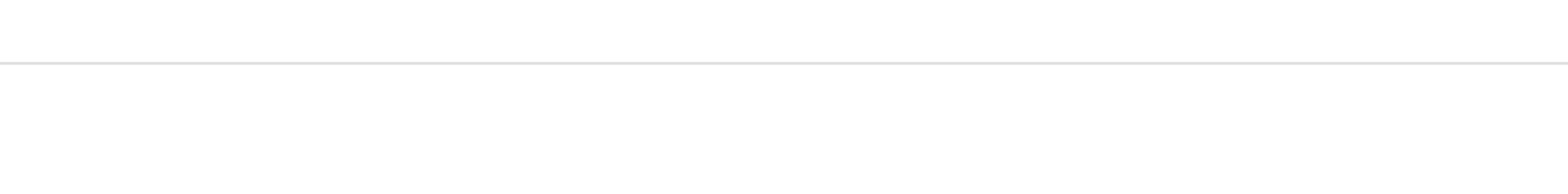 EGroup is the equity index for the diversity groupa is equal to 0.5j is the salary level (from 1-10)sj is the number of employees with valid responses in the diversity group at salary level jS is the total number of employees with valid responses in the diversity group in the entitytj  is the number of employees with valid responses to the entity’s diversity survey at salary level jT is the total number of employees with valid responses across the entity. Appendix C – Abbreviated entity namesThe table below lists the full and corresponding abbreviated entity names that have been included in this report.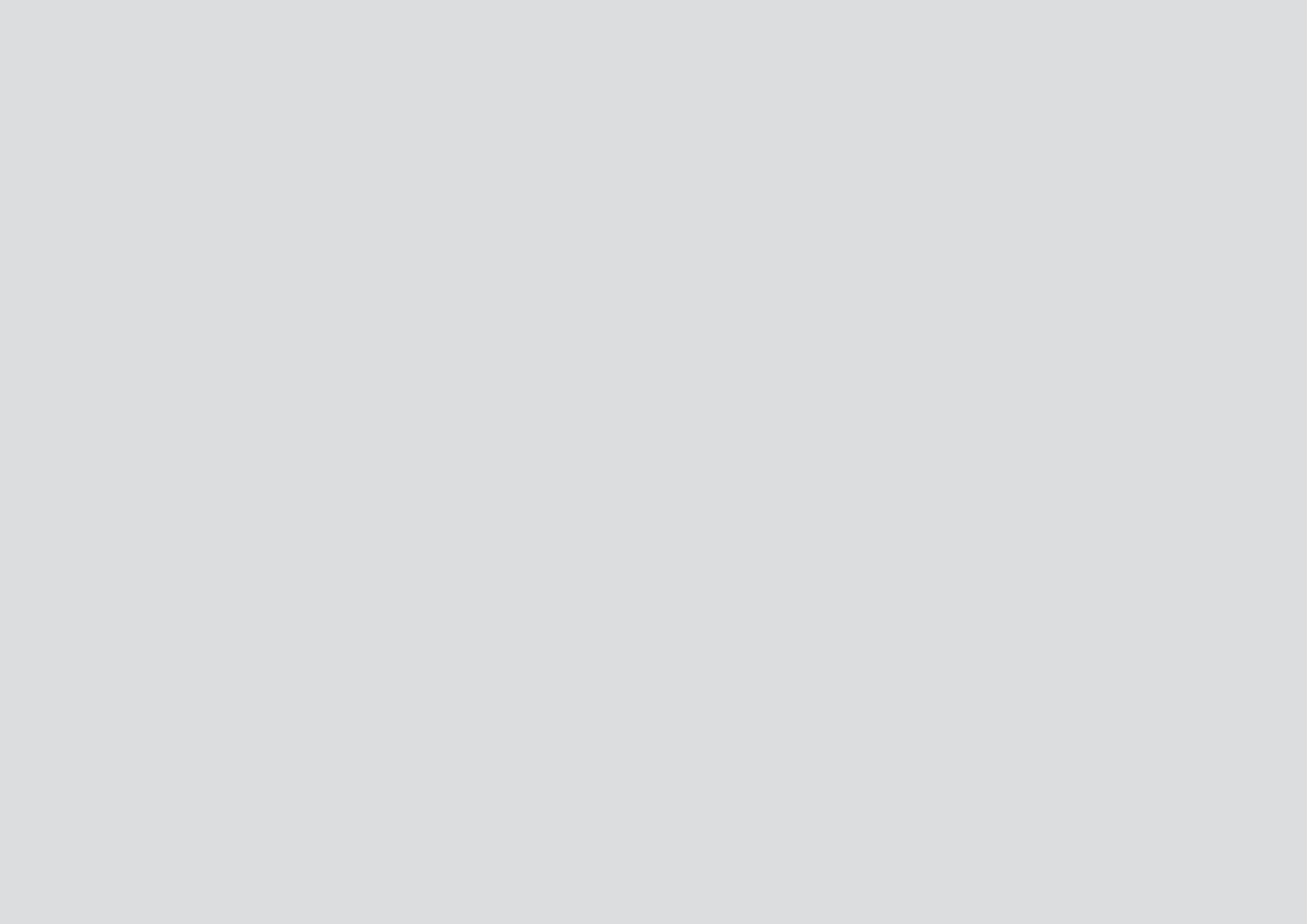 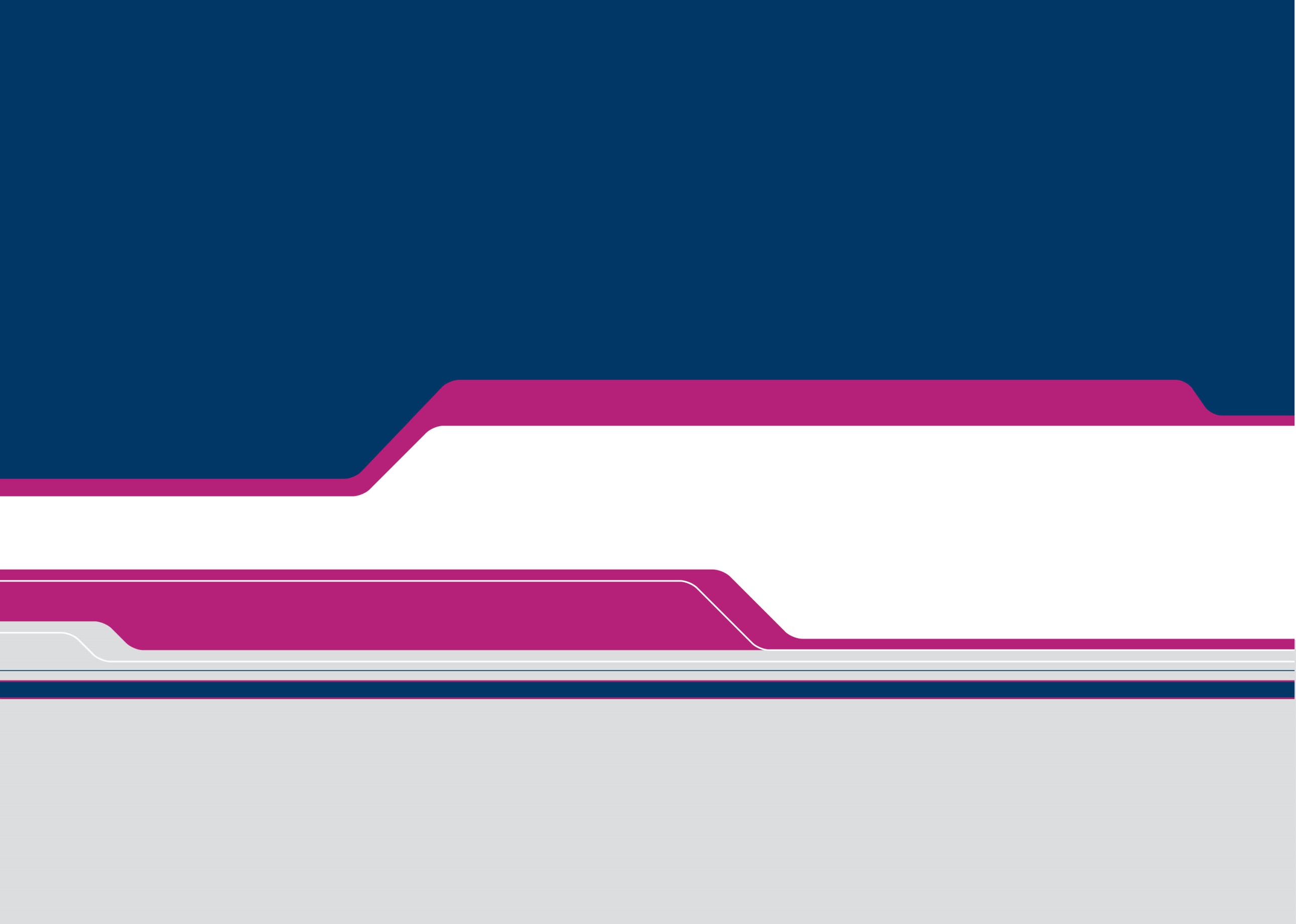 
 State of the sectors statistical bulletin 2016Reinvent, re-inform, reinforce 20122013201420152016HeadcountHeadcount140 725138 863137 944138 440135 770FTEFTE107 579110 544108 999109 019107 809Gender (Headcount)Female71.9%71.7%71.9%72.3%72.6%Gender (Headcount)Male28.1%28.3%28.1%27.7%27.4%Age (Headcount)Under 200.7%0.7%0.6%0.4%0.3%Age (Headcount)20 to 244.6%4.5%4.1%4.0%3.7%Age (Headcount)25 to 299.0%9.2%9.1%9.1%8.8%Age (Headcount)30 to 349.7%10.1%10.3%10.6%10.8%Age (Headcount)35 to 3910.9%10.7%10.7%10.8%11.1%Age (Headcount)40 to 4413.1%13.0%12.8%12.6%12.3%Age (Headcount)45 to 4913.6%13.0%13.0%13.1%13.3%Age (Headcount)50 to 5414.5%14.1%14.0%13.7%13.4%Age (Headcount)55 to 5912.6%12.7%12.9%13.0%13.0%Age (Headcount)60 to 647.8%8.2%8.4%8.6%9.0%Age (Headcount)65 and above3.4%3.8%4.2%4.1%4.3%SES (Headcount)Female27.6%29.2%30.1%32.2%33.8%SES (Headcount)Male72.4%70.8%69.9%67.8%66.2%ANZSCO Major Groups (FTE)Managers7.6%7.8%7.2%7.9%8.7%ANZSCO Major Groups (FTE)Professionals48.0%47.9%49.0%48.8%49.0%ANZSCO Major Groups (FTE)Technicians and Trades Workers4.3%4.3%4.5%4.4%4.3%ANZSCO Major Groups (FTE)Community and Personal Service Workers16.5%17.1%16.8%16.3%16.2%ANZSCO Major Groups (FTE)Clerical and Administrative Workers18.7%18.4%17.8%18.0%17.1%ANZSCO Major Groups (FTE)Sales Workers0.5%0.5%0.5%0.5%0.6%ANZSCO Major Groups (FTE)Machinery Operators and Drivers0.7%0.7%0.7%0.7%0.7%ANZSCO Major Groups (FTE)Labourers3.8%3.3%3.5%3.5%3.4%PSGOGA equivalent salary bands(FTE)Level 1 and below21.0%19.3%18.4%17.7%18.3%PSGOGA equivalent salary bands(FTE)Level 211.8%11.8%11.6%11.6%12.5%PSGOGA equivalent salary bands(FTE)Level 39.6%9.8%10.1%9.7%9.2%PSGOGA equivalent salary bands(FTE)Level 413.7%13.7%13.2%13.1%12.3%PSGOGA equivalent salary bands(FTE)Level 513.1%17.3%14.1%14.2%14.8%PSGOGA equivalent salary bands(FTE)Level 618.9%15.9%20.2%20.2%20.2%PSGOGA equivalent salary bands(FTE)Level 76.2%6.1%6.4%6.6%6.7%PSGOGA equivalent salary bands(FTE)Level 83.1%3.3%3.0%3.2%3.1%PSGOGA equivalent salary bands(FTE)Level 90.8%0.9%1.3%1.5%1.1%PSGOGA equivalent salary bands(FTE)Class 1 and above1.7%1.8%1.8%2.0%1.9%Regions (Headcount)Gascoyne0.6%0.5%0.5%0.6%0.5%Regions (Headcount)Goldfields Esperance2.4%2.3%2.2%2.2%2.3%Regions (Headcount)Great Southern2.9%2.9%2.7%2.9%2.5%Regions (Headcount)Kimberley2.4%2.5%2.7%2.6%2.6%Regions (Headcount)Mid West2.7%2.6%2.5%2.5%2.5%Regions (Headcount)Peel2.1%2.0%2.1%2.1%2.3%Regions (Headcount)Pilbara2.1%2.1%2.1%2.0%2.0%Regions (Headcount)South West5.8%5.8%5.5%6.0%6.5%Regions (Headcount)Wheatbelt3.5%3.3%2.9%3.2%3.1%Regions (Headcount)Metropolitan75.5%76.0%76.7%75.9%75.6%Regions (Headcount)Outside WA0.1%0.1%0.1%0.1%0.1%Appointment Type(Contracts)Permanent Full Time42.8%44.3%43.6%43.7%43.8%Appointment Type(Contracts)Permanent Part Time28.0%26.3%26.5%26.6%26.6%Appointment Type(Contracts)Fixed-Term Full Time9.9%10.4%10.6%10.8%10.7%Appointment Type(Contracts)Fixed-Term Part Time8.1%7.7%7.6%7.5%7.2%Appointment Type(Contracts)Trainee Full Time0.0%0.1%0.1%0.1%0.1%Appointment Type(Contracts)Trainee Part Time0.3%0.1%0.0%0.0%0.0%Appointment Type(Contracts)Casual9.7%9.9%10.4%10.3%10.6%Appointment Type(Contracts)Sessional0.8%0.9%1.0%0.9%0.8%Appointment Type(Contracts)Others0.5%0.3%0.2%0.2%0.1%Tenure (Contracts)Mean (years)8.78.89.19.29.6Tenure (Contracts)Median (years)5.55.76.26.57.0Tenure (Contracts)Less than 1 year15.4%15.1%12.2%13.9%10.3%Tenure (Contracts)1 to less than 2 years10.0%10.4%10.3%7.8%9.9%Tenure (Contracts)2 to less than 3 years7.4%7.7%8.5%7.7%6.5%Tenure (Contracts)3 to less than 4 years7.7%6.0%6.7%7.1%6.8%Tenure (Contracts)4 to less than 5 years6.8%6.6%5.4%6.1%6.5%Tenure (Contracts)5 to 9 years19.6%21.0%23.0%23.4%24.1%Tenure (Contracts)10 to 14 years13.8%13.5%11.3%11.7%13.2%Tenure (Contracts)15 to 19 years7.4%7.8%10.5%10.2%10.2%Tenure (Contracts)20 to 24 years5.3%4.9%4.5%4.4%4.8%Tenure (Contracts)25 to 29 years2.8%3.3%3.8%3.9%3.8%Tenure (Contracts)30 to 34 years1.9%1.8%1.7%1.7%1.9%Tenure (Contracts)35 years and above1.8%2.0%2.1%2.0%2.1%EntityHeadcountFTEProportion of Female employees (Headcount)Proportion of Male employees (Headcount)Age Profile (Headcount)Age Profile (Headcount)Age Profile (Headcount)Age Profile (Headcount)Age Profile (Headcount)Age Profile (Headcount)Age Profile (Headcount)Age Profile (Headcount)Age Profile (Headcount)Age Profile (Headcount)Age Profile (Headcount)Age Profile (Headcount)Age Profile (Headcount)Age Profile (Headcount)EntityHeadcountFTEProportion of Female employees (Headcount)Proportion of Male employees (Headcount)Female median ageMale median ageEntity median ageLess than 2020 to 2425 to 2930 to 3435 to 3940 to 4445 to 4950 to 5455 to 5960 to 6465 and aboveWA public sector135 770107 80972.6%27.4%45.547.946.10.3%3.7%8.8%10.8%11.1%12.3%13.3%13.4%13.0%9.0%4.3%Agric1 02092847.1%52.9%45.453.949.60.1%1.8%3.2%7.4%10.1%14.0%14.5%14.5%20.0%10.8%3.6%AGWA665571.2%28.8%47.853.148.90.0%0.0%4.5%6.1%9.1%18.2%13.6%15.2%13.6%16.7%3.0%ARC676373.1%26.9%33.240.333.91.5%6.0%25.4%20.9%9.0%9.0%9.0%7.5%3.0%9.0%0.0%BGPA15412457.8%42.2%41.646.242.53.2%3.2%8.4%14.3%14.3%12.3%12.3%9.7%8.4%7.8%5.8%CCC12712455.9%44.1%41.850.746.00.0%0.8%8.7%12.6%6.3%16.5%22.0%15.0%9.4%4.7%3.9%Chem Centre12311552.0%48.0%37.943.140.70.0%5.7%11.4%16.3%13.0%12.2%11.4%10.6%8.9%7.3%3.3%CHSHA14410971.5%28.5%49.347.548.70.0%0.7%4.9%9.7%11.8%12.5%13.2%14.6%13.9%11.8%6.9%Commerce81374457.3%42.7%45.650.947.90.0%1.0%7.4%10.1%12.3%11.1%12.8%14.8%15.5%10.5%4.7%CPFS2 4972 16282.1%17.9%42.946.643.50.2%2.8%11.5%12.8%14.0%12.5%11.8%11.7%12.6%7.4%2.7%CR TAFE43534962.1%37.9%46.151.548.00.5%1.6%3.7%9.2%11.3%14.9%15.2%14.0%14.7%10.3%4.6%DAA13412763.4%36.6%44.349.145.90.0%3.7%10.4%6.7%10.4%15.7%11.9%14.9%10.4%10.4%5.2%DCA12511364.8%35.2%44.950.247.10.8%1.6%9.6%9.6%10.4%12.0%16.8%14.4%12.8%9.6%2.4%DCS4 4184 16045.0%55.0%47.550.949.40.0%1.6%4.8%9.0%9.3%12.5%14.6%16.9%15.8%10.4%5.0%DER33530358.8%41.2%40.446.843.30.0%1.2%7.8%19.1%13.4%13.7%16.4%11.9%8.7%4.8%3.0%DES10910061.5%38.5%46.648.147.20.0%0.9%5.5%5.5%15.6%14.7%15.6%15.6%9.2%15.6%1.8%DFES1 6371 54318.9%81.1%42.545.244.50.1%1.8%7.8%13.3%12.6%15.8%15.5%15.4%12.2%4.5%1.0%DLGC30425879.9%20.1%46.450.447.61.0%0.3%7.9%10.9%14.8%8.2%13.5%15.1%13.8%9.9%4.6%DMP82277048.7%51.3%47.852.049.50.2%2.1%4.9%10.8%10.1%10.3%12.5%15.9%15.9%9.9%7.3%DOTAG1 6261 42268.1%31.9%44.448.245.70.6%4.6%10.4%13.3%9.5%10.3%10.2%13.0%14.5%9.9%3.9%DPAW1 6251 41243.0%57.0%42.848.746.30.2%2.6%7.0%10.5%13.5%12.2%14.2%14.2%13.7%8.3%3.5%DPC56847559.9%40.1%40.846.244.31.1%4.8%11.6%14.1%12.0%7.7%12.5%12.1%12.7%7.6%3.9%DPP25022860.0%40.0%38.541.739.81.6%3.2%11.6%15.6%18.0%11.2%12.4%10.4%8.8%5.6%1.6%DRD15814561.4%38.6%41.647.645.42.5%3.2%5.1%10.1%19.6%8.2%20.9%14.6%7.6%7.6%0.6%DSC1 6891 45868.0%32.0%49.752.850.70.1%1.1%4.5%8.8%10.7%11.4%11.6%14.9%16.5%13.5%6.9%DSD16014755.6%44.4%42.952.147.80.0%1.3%13.1%10.6%10.0%10.0%10.6%11.9%13.1%11.9%7.5%DSHO846257.1%42.9%40.148.942.41.2%4.8%10.7%9.5%16.7%9.5%13.1%14.3%4.8%4.8%10.7%DSR23317452.4%47.6%40.541.740.81.7%8.2%9.4%12.9%13.7%13.3%13.3%11.6%6.0%4.7%5.2%DTWD53147965.3%34.7%44.245.844.80.2%3.6%7.7%12.1%15.1%12.2%13.7%13.4%14.3%6.8%0.9%Education50 43437 67182.8%17.2%46.349.246.70.4%3.8%7.8%9.1%10.4%13.2%14.7%13.8%13.1%9.4%4.3%ERA555049.1%50.9%40.342.140.30.0%1.8%10.9%12.7%21.8%5.5%14.5%12.7%14.5%3.6%1.8%Finance1 05898848.6%51.4%43.547.045.30.0%0.9%11.0%13.5%11.7%12.1%12.5%14.3%11.8%8.9%3.3%Fisheries52247045.0%55.0%40.144.342.40.0%1.3%10.0%13.8%17.6%14.4%12.3%10.2%11.3%7.3%1.9%FPC20017943.5%56.5%45.247.446.42.5%4.5%5.0%8.0%12.0%12.0%19.0%13.5%14.0%6.5%3.0%GESB514654.9%45.1%42.544.143.90.0%2.0%2.0%5.9%23.5%19.6%13.7%13.7%11.8%2.0%5.9%Health44 18234 15077.6%22.4%44.444.944.50.2%4.4%11.0%12.3%11.5%11.8%11.8%12.4%12.3%8.4%3.9%Housing1 6471 52365.1%34.9%42.447.144.00.5%4.9%10.3%13.3%12.8%11.2%12.1%14.1%13.0%6.3%1.7%ICWA39234358.4%41.6%42.645.243.70.8%0.8%10.7%13.5%16.3%10.7%13.8%17.1%8.4%5.6%2.3%Landgate65962446.3%53.7%46.450.648.20.2%2.4%4.6%10.8%10.9%11.8%14.0%16.5%15.6%9.3%3.9%Lands21920758.4%41.6%45.349.046.40.9%6.4%14.6%7.8%6.8%10.5%14.6%12.3%15.1%7.3%3.7%Legal Aid30826180.8%19.2%45.050.146.00.3%1.3%8.8%12.3%13.6%10.1%14.9%12.0%14.9%7.5%4.2%Lotterywest24022055.8%44.2%41.344.442.40.4%3.8%9.2%14.2%15.8%14.2%12.1%12.1%8.8%6.7%2.9%LPBWA524582.7%17.3%43.658.144.71.9%3.8%7.7%7.7%13.5%17.3%7.7%9.6%21.2%9.6%0.0%Main Roads1 0631 01030.5%69.5%41.651.148.40.2%3.7%10.4%11.1%8.0%8.9%11.1%14.7%14.8%10.9%6.2%MCB15613534.6%65.4%48.248.248.20.6%2.6%7.1%5.8%12.8%10.9%15.4%20.5%16.0%5.1%3.2%MHC35229271.6%28.4%45.247.546.50.0%1.7%6.3%13.9%11.9%11.9%18.5%11.4%10.5%8.5%5.4%MRA14413168.1%31.9%35.839.936.60.0%4.9%18.1%18.8%20.8%11.8%10.4%4.9%5.6%3.5%1.4%NM TAFE1 2911 02061.9%38.1%49.651.550.10.4%1.6%4.6%5.9%9.8%11.6%16.0%15.6%16.0%11.8%6.6%NR TAFE28724459.9%40.1%45.250.648.30.7%1.4%4.9%8.0%11.8%12.9%16.4%16.7%11.8%11.1%4.2%NTWA433262.8%37.2%47.958.051.90.0%2.3%2.3%4.7%9.3%14.0%11.6%16.3%9.3%23.3%7.0%OAG14613655.5%44.5%36.136.936.60.0%5.5%17.8%20.5%18.5%6.2%12.3%7.5%6.2%4.8%0.7%OEPA898159.6%40.4%41.344.242.80.0%0.0%9.0%6.7%28.1%10.1%14.6%16.9%11.2%2.2%1.1%Ombudsman716678.9%21.1%42.946.443.90.0%0.0%9.9%21.1%7.0%12.7%19.7%4.2%15.5%8.5%1.4%Perth Zoo22716271.4%28.6%35.244.737.30.9%7.9%15.4%21.6%10.1%10.1%8.8%8.4%7.9%5.7%3.1%Planning46943752.9%47.1%41.346.143.50.0%2.3%7.5%15.4%15.8%12.2%11.9%11.9%14.1%7.5%1.5%Police2 5461 87258.7%41.3%48.455.050.80.4%2.6%7.0%9.3%7.3%10.6%10.9%12.4%12.2%10.3%16.9%PSC16912860.4%39.6%34.839.237.48.3%11.2%10.7%15.4%11.8%7.7%7.1%9.5%11.8%3.0%3.6%PTA1 6631 60223.8%76.2%41.647.446.50.1%1.9%6.9%12.9%13.4%10.8%13.5%15.0%11.7%9.7%4.1%PTT1929557.3%42.7%40.333.636.21.6%13.0%16.1%17.7%6.8%9.4%9.9%6.8%8.3%5.2%5.2%RGL11010144.5%55.5%45.748.447.20.0%0.0%7.3%9.1%11.8%16.4%12.7%11.8%20.0%6.4%4.5%Rottnest Island1058862.9%37.1%38.841.940.91.0%3.8%9.5%21.0%12.4%11.4%5.7%14.3%7.6%10.5%2.9%SBDC564967.9%32.1%46.256.247.90.0%0.0%1.8%12.5%16.1%12.5%14.3%8.9%17.9%8.9%7.1%SCSA20015567.0%33.0%51.457.653.60.0%6.0%4.5%4.0%5.5%5.0%14.0%15.5%12.0%18.0%15.5%SLWA17615372.2%27.8%53.851.652.91.7%0.0%5.1%7.4%4.0%11.9%10.2%15.9%15.9%20.5%7.4%SM TAFE1 7271 39251.3%48.7%50.553.651.80.2%1.4%3.2%5.6%7.8%11.6%14.6%15.3%18.6%13.6%8.1%SR TAFE51437466.9%33.1%49.554.050.80.0%0.8%3.7%4.3%7.2%14.0%16.1%19.6%18.9%12.1%3.3%SWDC252264.0%36.0%51.344.551.00.0%0.0%0.0%12.0%4.0%24.0%4.0%20.0%16.0%16.0%4.0%Tourism908275.6%24.4%40.044.141.20.0%2.2%7.8%21.1%14.4%12.2%16.7%13.3%8.9%3.3%0.0%Transport1 4601 32558.3%41.7%43.848.445.70.1%2.6%9.4%12.4%11.8%11.4%12.5%13.6%12.7%10.5%2.9%Treasury32029951.3%48.8%39.445.039.70.0%4.1%11.3%19.4%16.3%9.4%11.3%13.8%9.1%3.8%1.9%Venueswest51324757.9%42.1%33.930.532.112.7%22.6%9.2%11.7%10.1%9.0%8.6%9.0%4.1%1.8%1.4%WA Museum23620761.0%39.0%44.350.846.20.0%1.7%8.9%10.6%11.4%14.0%11.0%12.7%13.1%9.3%7.2%WAEC534549.1%50.9%51.753.052.31.9%0.0%5.7%11.3%11.3%5.7%7.5%18.9%18.9%5.7%13.2%WAIRC333063.6%36.4%46.945.546.50.0%3.0%9.1%3.0%15.2%15.2%15.2%9.1%24.2%3.0%3.0%Water49544450.5%49.5%40.444.642.50.0%1.2%4.8%17.0%18.2%15.6%12.1%9.9%11.7%6.5%3.0%WorkCover14513358.6%41.4%48.746.647.60.0%3.4%9.0%13.1%8.3%7.6%13.1%17.9%13.8%9.7%4.1%EntityMean Salary (Contracts)Median Salary (Contracts)PSGOGA Equivalent Salary Bands (FTE)PSGOGA Equivalent Salary Bands (FTE)PSGOGA Equivalent Salary Bands (FTE)PSGOGA Equivalent Salary Bands (FTE)PSGOGA Equivalent Salary Bands (FTE)PSGOGA Equivalent Salary Bands (FTE)PSGOGA Equivalent Salary Bands (FTE)PSGOGA Equivalent Salary Bands (FTE)PSGOGA Equivalent Salary Bands (FTE)PSGOGA Equivalent Salary Bands (FTE)EntityMean Salary (Contracts)Median Salary (Contracts)Level 1 and belowLevel 2Level 3Level 4Level 5Level 6Level 7Level 8Level 9Class 1 and aboveWA public sector85 60782 95318.3%12.5%9.2%12.3%14.8%20.2%6.7%3.1%1.1%1.9%Agric95 79693 9943.7%12.3%13.0%12.9%12.7%16.0%22.4%6.0%0.2%0.9%AGWA84 65278 9817.9%22.9%10.2%15.9%15.8%14.6%3.6%5.5%0.0%3.6%ARC68 34264 25635.4%21.7%21.4%10.7%7.6%1.6%0.0%0.0%0.0%1.6%BGPA70 28967 89631.9%13.0%23.8%2.9%12.7%4.1%8.3%0.0%1.6%1.6%CCC120 009115 7250.0%2.4%7.1%13.4%10.5%15.8%15.0%22.4%7.3%6.1%Chem Centre94 89789 3454.5%12.9%16.2%10.0%18.3%13.7%12.3%8.4%2.6%0.9%CHSHA52 35947 31877.1%16.5%2.7%1.8%0.0%0.0%0.0%1.8%0.0%0.0%Commerce95 68793 9943.4%13.7%11.4%10.1%22.7%16.4%12.0%6.0%2.3%2.0%CPFS89 45289 3452.8%15.4%14.6%8.9%21.3%21.8%11.6%1.9%1.3%0.4%CR TAFE83 53582 5369.0%10.8%7.7%15.5%29.1%21.2%4.9%1.4%0.0%0.3%DAA109 836109 5900.0%12.5%3.9%5.8%17.2%20.9%13.7%19.2%1.6%5.2%DCA95 03993 9944.1%9.3%13.1%12.0%17.4%21.1%14.2%7.1%0.8%0.9%DCS86 11182 6873.6%9.9%10.8%40.0%18.3%9.4%5.0%1.6%0.6%0.9%DER104 076101 1790.1%4.4%8.3%9.8%19.1%24.4%22.5%7.5%2.0%2.0%DES102 45293 9941.2%4.6%20.5%8.6%15.5%14.0%17.6%12.0%3.0%3.0%DFES100 35095 6630.3%3.6%3.0%12.2%40.3%23.0%12.2%3.6%1.2%0.6%DLGC93 57787 9152.8%6.7%10.2%22.1%22.8%15.7%10.4%5.0%1.9%2.3%DMP100 40397 8450.5%9.3%11.5%13.1%14.7%17.7%22.8%7.7%1.3%1.4%DOTAG92 08478 5933.9%25.5%16.5%11.8%13.4%10.4%7.5%3.7%1.4%5.9%DPAW79 73773 71723.6%12.4%13.5%11.7%16.5%10.0%8.2%2.8%0.6%0.7%DPC105 58393 9941.9%15.1%12.7%9.9%14.7%12.3%12.3%9.7%1.9%9.4%DPP119 06291 2222.8%18.1%16.5%9.3%8.6%3.3%11.7%3.3%3.5%22.9%DRD111 280109 5900.7%2.1%5.5%6.2%21.2%20.7%22.8%12.3%2.8%5.8%DSC80 26873 7176.7%37.7%7.8%11.0%16.7%10.0%6.6%2.2%0.5%0.8%DSD116 534115 7250.7%1.9%9.8%7.1%17.0%11.0%21.6%20.9%3.3%6.8%DSHO78 77367 89634.3%4.9%8.4%0.0%23.3%8.1%8.1%11.3%0.0%1.6%DSR80 29180 79712.7%15.0%9.1%11.7%17.4%15.5%6.8%7.1%0.6%4.0%DTWD97 30593 9940.4%12.1%16.0%11.0%13.6%23.2%13.3%6.7%2.7%1.0%Education78 09079 82430.8%7.5%5.9%5.8%9.7%31.3%6.1%2.2%0.5%0.1%ERA114 574109 5900.0%10.0%10.0%8.0%7.4%17.6%14.8%20.4%4.0%8.0%Finance102 88993 9940.5%4.0%13.3%14.8%18.4%18.8%15.5%9.2%2.2%3.2%Fisheries89 97680 7974.3%12.1%16.5%21.0%17.1%8.7%12.4%6.5%0.6%0.9%FPC81 69780 79715.3%8.1%18.8%20.6%15.2%8.0%8.4%2.8%1.7%1.1%GESB124 131119 7010.0%2.2%0.7%7.6%19.5%17.4%27.3%14.3%2.2%8.9%Health91 61783 91616.5%15.8%9.1%16.7%16.9%13.5%3.6%2.6%1.5%3.8%Housing88 91380 7970.6%15.7%21.2%12.7%19.3%13.0%9.7%6.6%0.5%0.9%ICWA91 66980 7972.3%14.4%23.0%11.6%11.5%22.8%5.8%3.8%0.6%4.2%Landgate95 83193 9941.5%7.6%15.7%15.2%20.2%17.2%14.5%5.6%1.1%1.2%Lands97 89193 9942.3%7.4%15.8%12.9%15.1%17.9%13.0%12.2%1.0%2.4%Legal Aid100 59891 5483.0%18.6%16.6%9.7%11.1%12.6%11.8%3.1%10.0%3.6%Lotterywest95 11388 6793.3%6.6%11.1%21.5%18.4%18.7%9.5%7.2%2.3%1.4%LPBWA104 25387 16613.5%9.8%17.3%5.3%12.4%2.2%18.2%3.5%4.4%13.3%Main Roads104 478102 8021.4%3.3%9.9%13.0%16.3%19.2%19.1%11.1%4.9%1.9%MCB68 35060 19745.6%18.6%8.0%10.6%9.6%3.9%0.0%3.0%0.0%0.7%MHC106 09293 9944.8%7.3%4.7%10.3%24.2%17.8%14.5%6.7%3.4%6.3%MRA103 28898 9661.0%3.8%12.9%10.3%19.4%17.8%20.2%7.7%3.8%3.1%NM TAFE85 35788 9296.8%12.6%8.1%11.2%31.1%24.4%2.8%2.0%0.4%0.5%NR TAFE82 24280 7976.5%14.8%13.7%14.5%23.8%19.2%4.9%2.0%0.0%0.4%NTWA79 53680 79714.5%4.0%17.7%17.8%12.6%6.0%14.8%0.0%9.5%3.2%OAG104 10193 9930.7%5.2%16.7%11.0%18.2%19.0%12.6%7.8%3.7%5.2%OEPA117 734117 9690.0%1.2%4.9%6.1%10.6%19.9%37.7%13.4%1.2%4.9%Ombudsman111 219105 8530.0%4.6%7.6%10.7%18.3%23.4%12.5%12.2%4.6%6.1%Perth Zoo67 85160 78132.6%25.4%7.6%15.6%7.4%5.2%3.1%2.5%0.0%0.6%Planning101 816101 1791.5%9.1%10.5%10.9%15.0%17.2%25.9%5.1%3.8%1.1%Police70 50864 25614.5%34.0%11.9%11.4%10.7%8.2%5.7%2.1%0.6%1.0%PSC102 298102 3500.0%1.4%9.8%14.6%11.5%24.0%11.3%12.8%2.3%12.1%PTA81 44771 93716.0%20.1%24.2%8.7%9.5%9.1%5.1%4.0%2.0%1.4%PTT52 44641 89054.6%10.8%6.3%11.6%6.3%4.2%5.1%1.1%0.0%0.0%RGL89 21680 7973.0%6.1%25.8%22.8%17.6%11.9%6.9%4.0%0.0%2.0%Rottnest Island81 08473 71718.5%7.7%26.3%10.0%11.3%11.2%10.4%2.3%1.1%1.1%SBDC103 682109 5902.4%7.3%8.9%8.1%12.5%38.6%12.5%4.0%0.0%5.7%SCSA97 130107 7223.5%17.2%9.6%6.7%3.4%11.1%38.2%6.4%3.2%0.6%SLWA79 31677 16424.5%16.1%5.6%11.6%22.8%11.4%4.7%2.6%0.0%0.7%SM TAFE81 95785 67314.8%12.0%7.2%7.3%28.5%24.5%3.6%1.5%0.4%0.4%SR TAFE76 59573 71720.7%13.3%7.8%12.5%18.6%22.6%2.7%1.6%0.0%0.3%SWDC102 39093 9943.6%0.0%10.5%7.3%34.1%22.3%4.5%13.2%0.0%4.5%Tourism107 661104 1020.0%1.2%13.2%12.2%17.8%21.9%12.9%12.2%2.4%6.1%Transport85 19176 4520.8%27.6%18.6%15.2%11.1%12.7%8.1%3.9%0.6%1.2%Treasury116 493109 5900.0%2.0%13.3%8.9%11.4%14.7%18.1%18.7%2.3%10.4%Venueswest61 37547 59741.7%22.0%9.4%7.4%5.0%7.2%2.4%2.0%2.4%0.4%WA Museum83 59579 69517.1%12.3%13.8%9.7%17.3%11.9%13.1%2.9%1.0%1.0%WAEC90 17480 7971.3%8.1%25.2%23.1%17.6%11.0%2.7%6.6%0.0%4.4%WAIRC89 89480 7970.0%20.2%22.2%13.5%18.9%12.9%3.4%5.6%0.0%3.4%Water100 71293 9940.2%4.4%10.9%14.6%21.0%19.6%18.6%8.0%1.4%1.4%WorkCover96 41380 7970.6%11.0%24.0%14.6%13.9%10.1%9.2%8.0%1.5%7.2%EntityAustralia and New Zealand Standard Classification of Occupations (ANZSCO) Major Groups (FTE)Australia and New Zealand Standard Classification of Occupations (ANZSCO) Major Groups (FTE)Australia and New Zealand Standard Classification of Occupations (ANZSCO) Major Groups (FTE)Australia and New Zealand Standard Classification of Occupations (ANZSCO) Major Groups (FTE)Australia and New Zealand Standard Classification of Occupations (ANZSCO) Major Groups (FTE)Australia and New Zealand Standard Classification of Occupations (ANZSCO) Major Groups (FTE)Australia and New Zealand Standard Classification of Occupations (ANZSCO) Major Groups (FTE)Australia and New Zealand Standard Classification of Occupations (ANZSCO) Major Groups (FTE)Regions (Headcount)Regions (Headcount)Regions (Headcount)Regions (Headcount)Regions (Headcount)Regions (Headcount)Regions (Headcount)Regions (Headcount)Regions (Headcount)Regions (Headcount)Regions (Headcount)EntityManagersProfessionalsTechnicians and Trades WorkersCommunity and Personal Service WorkersClerical and Administrative WorkersSales WorkersMachinery Operators and DriversLabourersGascoyneGoldfields EsperanceGreat SouthernKimberleyMid WestPeelPilbaraSouth WestWheatbeltMetropolitanOutside WAWA public sector8.7%49.0%4.3%16.2%17.1%0.6%0.7%3.4%0.5%2.3%2.5%2.6%2.5%2.3%2.0%6.5%3.1%75.6%0.1%Agric12.3%44.1%27.0%0.0%15.8%0.0%0.0%0.8%1.1%4.3%8.7%4.4%3.2%0.4%0.1%8.4%11.5%57.8%0.0%AGWA21.9%30.4%15.1%4.4%24.7%3.5%0.0%0.0%0.0%0.0%0.0%0.0%7.6%0.0%0.0%0.0%0.0%92.4%0.0%ARC7.9%6.4%68.1%0.0%8.6%0.0%0.0%9.0%0.0%0.0%0.0%0.0%0.0%0.0%0.0%0.0%0.0%100.0%0.0%BGPA13.3%22.2%35.2%2.3%12.3%9.8%0.0%4.9%0.0%0.0%0.0%0.0%0.0%0.0%0.0%0.0%0.0%100.0%0.0%CCC12.9%63.8%0.8%0.0%22.5%0.0%0.0%0.0%0.0%0.0%0.0%0.0%0.0%0.0%0.0%0.0%0.0%100.0%0.0%Chem Centre12.8%55.1%24.3%0.0%7.9%0.0%0.0%0.0%0.0%0.0%0.0%0.0%0.0%0.0%0.0%0.0%0.0%100.0%0.0%CHSHA11.0%0.0%14.2%44.5%11.0%0.0%0.0%19.3%0.0%10.4%11.8%12.5%13.9%0.0%0.0%0.0%34.0%17.4%0.0%Commerce11.1%29.2%12.0%0.0%47.4%0.3%0.0%0.0%0.0%0.1%0.4%0.4%0.7%0.0%0.4%1.6%0.0%96.4%0.0%CPFS8.0%59.8%0.8%16.1%15.3%0.0%0.0%0.0%1.1%2.9%2.3%7.0%3.3%3.8%3.7%5.5%3.4%67.0%0.0%CR TAFE10.5%62.5%5.6%2.1%16.5%0.3%0.9%1.7%4.8%22.8%0.0%0.0%48.7%0.0%0.0%0.0%23.7%0.0%0.0%DAA32.3%23.7%0.0%0.0%44.0%0.0%0.0%0.0%0.0%0.7%0.7%5.2%3.7%0.0%2.2%0.0%0.0%87.3%0.0%DCA22.0%27.6%2.2%0.0%48.3%0.0%0.0%0.0%0.0%0.0%0.0%0.0%0.0%0.0%0.0%0.0%0.0%100.0%0.0%DCS6.2%19.2%0.7%59.4%12.9%0.4%0.7%0.5%0.2%3.3%6.5%5.7%5.1%4.1%3.6%5.2%0.5%65.9%0.0%DER17.7%52.5%0.7%0.0%29.1%0.0%0.0%0.0%0.0%0.9%1.5%0.9%1.2%0.0%1.8%2.1%0.0%91.6%0.0%DES26.3%38.6%1.0%0.0%34.1%0.0%0.0%0.0%0.0%0.0%0.0%0.0%0.0%0.0%0.0%0.0%0.0%100.0%0.0%DFES14.7%10.9%3.0%61.7%9.4%0.0%0.1%0.1%0.1%1.8%2.4%0.8%2.4%1.3%0.5%4.3%0.9%85.5%0.0%DLGC16.6%27.5%0.8%14.3%40.9%0.0%0.0%0.0%1.0%1.0%1.0%0.7%1.0%1.6%0.7%1.0%1.3%90.8%0.0%DMP10.0%40.8%16.3%0.0%32.9%0.0%0.0%0.0%0.0%4.5%0.0%0.1%0.5%0.0%1.1%1.1%0.2%92.5%0.0%DOTAG5.1%21.2%2.9%1.9%68.7%0.0%0.0%0.1%0.4%0.8%0.7%1.2%0.6%0.6%0.7%1.8%0.8%92.4%0.0%DPAW9.0%42.5%5.5%22.4%18.4%0.6%0.1%1.4%4.6%2.1%5.0%6.2%2.1%3.8%2.3%22.6%4.6%46.7%0.0%DPC13.2%43.6%2.7%0.0%37.2%0.2%3.2%0.0%0.0%0.0%0.0%0.0%0.0%0.0%0.0%0.0%0.0%99.6%0.4%DPP2.2%47.9%1.3%0.0%48.6%0.0%0.0%0.0%0.0%0.0%0.0%0.0%0.0%0.0%0.0%0.0%0.0%100.0%0.0%DRD28.1%35.8%0.0%0.0%36.0%0.0%0.0%0.0%0.6%0.0%0.0%3.2%0.0%0.0%0.0%0.6%1.3%94.3%0.0%DSC9.2%32.3%1.3%46.0%9.2%0.0%0.0%2.1%0.0%0.6%0.9%0.4%0.4%1.8%0.4%2.7%0.9%91.8%0.0%DSD33.9%23.3%0.0%0.0%42.8%0.0%0.0%0.0%0.0%0.0%0.0%0.0%0.0%0.0%0.0%0.0%0.0%97.5%2.5%DSHO21.0%26.8%3.2%26.0%16.2%6.7%0.0%0.0%0.0%0.0%0.0%0.0%0.0%0.0%0.0%0.0%0.0%100.0%0.0%DSR20.2%19.9%2.3%12.9%41.7%0.0%0.0%3.1%0.4%1.3%2.1%1.7%1.7%1.3%0.9%1.3%1.7%87.6%0.0%DTWD17.7%36.8%0.2%0.0%45.3%0.0%0.0%0.0%0.0%0.4%0.0%0.2%0.4%0.0%0.0%0.4%1.7%97.0%0.0%Education11.3%53.0%2.4%21.4%7.1%0.0%0.0%4.9%0.5%3.1%3.2%2.6%2.9%4.4%2.8%8.4%4.4%67.7%0.1%ERA12.0%60.7%0.0%0.0%27.4%0.0%0.0%0.0%0.0%0.0%0.0%0.0%0.0%0.0%0.0%0.0%0.0%100.0%0.0%Finance32.0%17.6%1.5%0.0%48.9%0.0%0.0%0.0%0.1%1.2%0.4%1.0%0.8%0.0%0.4%1.3%0.6%94.2%0.0%Fisheries15.9%29.3%39.0%0.0%15.8%0.0%0.0%0.0%2.5%0.4%2.7%4.0%4.2%3.1%1.3%3.1%1.5%77.2%0.0%FPC12.9%12.2%11.7%0.0%17.6%0.0%0.0%45.6%0.5%3.5%3.5%0.0%0.0%0.0%0.0%67.5%0.0%25.0%0.0%GESB28.7%58.7%0.0%0.0%12.6%0.0%0.0%0.0%0.0%0.0%0.0%0.0%0.0%0.0%0.0%0.0%0.0%100.0%0.0%Health2.0%60.7%5.5%11.8%15.2%0.0%1.0%3.8%0.5%1.9%1.7%2.7%2.3%0.4%1.7%6.6%3.0%79.3%0.0%Housing9.7%20.6%0.4%2.2%43.1%24.0%0.0%0.0%0.5%1.9%1.7%4.2%2.4%0.9%2.8%2.7%1.8%81.3%0.0%ICWA11.2%25.7%0.8%0.0%62.3%0.0%0.0%0.0%0.0%0.0%0.0%0.0%0.0%0.0%0.0%0.0%0.0%100.0%0.0%Landgate18.0%41.9%2.1%0.0%37.7%0.3%0.0%0.0%0.0%0.0%0.6%0.0%0.0%0.0%0.0%2.0%0.0%97.4%0.0%Lands20.8%17.9%0.0%0.0%61.3%0.0%0.0%0.0%0.0%0.0%0.0%1.8%0.0%0.0%0.0%1.8%0.0%96.3%0.0%Legal Aid2.7%52.2%0.0%0.0%45.1%0.0%0.0%0.0%0.0%2.3%2.3%4.5%2.3%0.0%2.3%3.2%0.0%83.1%0.0%Lotterywest22.1%30.2%4.4%0.0%39.4%4.0%0.0%0.0%0.0%0.0%0.0%0.0%0.0%0.0%0.0%0.0%0.0%100.0%0.0%LPBWA2.2%38.6%8.9%0.0%50.4%0.0%0.0%0.0%0.0%0.0%0.0%0.0%0.0%0.0%0.0%0.0%0.0%100.0%0.0%Main Roads24.8%31.4%16.8%0.0%26.6%0.0%0.1%0.4%1.4%1.7%2.9%2.5%2.6%0.0%2.4%5.7%4.0%76.8%0.0%MCB7.2%8.0%34.8%0.0%21.8%6.1%6.9%15.1%0.0%0.0%0.0%0.0%0.0%0.0%0.0%0.0%0.0%100.0%0.0%MHC19.1%50.6%0.8%3.6%25.8%0.0%0.0%0.1%0.0%0.0%0.0%0.0%0.0%0.0%0.0%0.0%0.0%100.0%0.0%MRA34.4%36.2%0.8%0.0%27.8%0.9%0.0%0.0%0.0%0.0%0.0%0.0%0.0%0.0%0.0%0.0%0.0%100.0%0.0%NM TAFE6.5%66.8%5.3%0.6%19.9%0.1%0.0%0.8%0.0%0.0%0.0%0.0%0.0%0.0%0.0%0.0%0.0%100.0%0.0%NR TAFE12.1%55.7%3.9%2.7%21.2%0.0%0.0%4.3%0.0%0.0%0.0%60.6%0.0%0.0%39.4%0.0%0.0%0.0%0.0%NTWA19.9%25.9%0.0%0.0%46.9%0.0%0.0%7.4%0.0%0.0%2.3%0.0%0.0%0.0%0.0%0.0%4.7%93.0%0.0%OAG17.4%72.9%2.1%0.0%7.6%0.0%0.0%0.0%0.0%0.0%0.0%0.0%0.0%0.0%0.0%0.0%0.0%100.0%0.0%OEPA19.5%71.9%0.0%0.0%8.6%0.0%0.0%0.0%0.0%0.0%0.0%0.0%0.0%0.0%0.0%0.0%0.0%100.0%0.0%Ombudsman20.6%51.9%1.5%0.0%25.9%0.0%0.0%0.0%0.0%0.0%0.0%0.0%0.0%0.0%0.0%0.0%0.0%100.0%0.0%Perth Zoo9.9%11.8%47.9%4.5%11.4%8.9%0.6%5.0%0.0%0.0%0.0%0.0%0.0%0.0%0.0%0.0%0.0%100.0%0.0%Planning17.1%54.3%0.3%0.2%23.9%0.7%0.0%3.4%0.0%0.0%1.7%0.2%0.2%2.8%0.0%3.8%0.0%91.3%0.0%Police6.8%24.0%3.0%0.1%58.5%0.0%0.2%7.5%0.0%1.2%1.5%0.8%1.5%0.0%0.9%1.5%1.2%91.4%0.0%PSC24.1%40.2%0.5%0.0%35.3%0.0%0.0%0.0%0.0%0.0%0.0%0.0%0.0%0.0%0.6%0.0%0.0%99.4%0.0%PTA7.5%17.9%8.3%18.9%16.7%7.5%20.0%3.2%0.0%0.2%0.2%0.0%0.4%9.6%0.0%1.4%0.1%88.2%0.0%PTT17.1%17.4%15.5%5.0%20.0%7.0%0.0%17.9%0.0%0.0%9.9%0.0%0.0%0.0%0.0%0.0%0.0%90.1%0.0%RGL16.8%23.0%3.0%0.0%57.2%0.0%0.0%0.0%0.0%0.0%0.0%0.0%0.0%0.0%0.0%0.0%0.0%100.0%0.0%Rottnest Island20.6%22.5%2.6%0.0%46.9%7.2%0.1%0.0%0.0%0.0%0.0%0.0%0.0%0.0%0.0%0.0%0.0%100.0%0.0%SBDC15.8%66.5%0.0%0.0%17.8%0.0%0.0%0.0%0.0%0.0%0.0%0.0%0.0%0.0%0.0%0.0%0.0%100.0%0.0%SCSA11.5%49.7%1.3%0.0%37.5%0.0%0.0%0.0%0.0%0.0%0.0%0.0%0.0%0.0%0.0%0.0%0.0%100.0%0.0%SLWA15.6%36.3%8.5%0.0%36.3%0.7%2.6%0.0%0.0%0.0%0.6%0.0%0.0%0.0%0.0%0.0%0.0%99.4%0.0%SM TAFE7.8%65.7%3.2%0.1%20.2%0.0%2.2%0.8%0.0%0.0%0.0%0.0%0.0%2.2%0.0%0.0%0.0%97.8%0.0%SR TAFE8.8%60.6%6.4%2.1%22.0%0.0%0.0%0.1%0.0%4.3%40.7%0.0%0.0%0.0%0.0%51.6%3.5%0.0%0.0%SWDC22.3%11.4%0.0%0.0%66.4%0.0%0.0%0.0%0.0%0.0%0.0%0.0%0.0%0.0%0.0%100.0%0.0%0.0%0.0%Tourism33.1%40.0%0.0%0.0%26.9%0.0%0.0%0.0%0.0%0.0%0.0%0.0%0.0%0.0%0.0%0.0%0.0%100.0%0.0%Transport15.0%22.7%3.8%0.0%58.5%0.0%0.0%0.0%0.7%1.0%1.2%1.1%1.8%1.4%1.5%1.8%0.0%89.5%0.0%Treasury32.6%40.8%0.0%0.0%26.6%0.0%0.0%0.0%0.0%0.0%0.0%0.0%0.0%0.0%0.0%0.0%0.0%100.0%0.0%Venueswest14.8%9.4%3.6%34.7%17.5%7.2%0.7%12.1%0.0%0.4%0.0%0.0%0.0%0.0%0.0%0.0%0.0%99.6%0.0%WA Museum16.0%33.5%12.6%14.9%20.5%1.2%0.0%1.3%0.0%3.8%3.4%0.0%3.8%0.0%0.0%0.0%0.0%89.0%0.0%WAEC15.4%26.4%2.2%0.0%53.8%0.0%2.2%0.0%0.0%0.0%0.0%0.0%0.0%0.0%0.0%0.0%0.0%100.0%0.0%WAIRC19.6%21.8%6.7%0.0%52.0%0.0%0.0%0.0%0.0%0.0%0.0%0.0%0.0%0.0%0.0%0.0%0.0%100.0%0.0%Water13.1%66.0%1.6%0.0%19.3%0.0%0.0%0.0%1.2%0.0%2.6%3.4%2.6%4.0%1.2%8.5%0.0%76.4%0.0%WorkCover17.3%26.6%0.8%0.0%55.3%0.0%0.0%0.0%0.0%0.0%0.0%0.0%0.0%0.0%0.0%0.0%0.0%100.0%0.0%EntityAppointment Type (Contracts)Appointment Type (Contracts)Appointment Type (Contracts)Appointment Type (Contracts)Appointment Type (Contracts)Appointment Type (Contracts)Appointment Type (Contracts)Appointment Type (Contracts)Appointment Type (Contracts)Separations (Permanent employees only)Separations (Permanent employees only)Separations (Permanent employees only)EntityPermanent
Full TimePermanent 
Part TimeFixed-Term 
Full TimeFixed-Term 
Part TimeTrainee
Full TimeTrainee 
Part TimeCasualSessionalOthersSeparationsTotal employees throughout the FYSeparation RateWA public sector43.8%26.6%10.7%7.2%0.1%0.0%10.6%0.8%0.1%8 545107 2648.0%Agric72.9%13.9%7.7%1.9%0.0%0.0%0.1%3.4%0.0% 105 99710.5%AGWA60.6%12.1%12.1%7.6%0.0%0.0%7.6%0.0%0.0% 4 527.7%ARC82.1%14.9%0.0%0.0%0.0%0.0%3.0%0.0%0.0% 5 707.1%BGPA48.7%10.4%11.0%9.1%7.1%0.0%13.6%0.0%0.0% 8 998.1%CCC0.0%0.0%92.1%7.1%0.0%0.0%0.8%0.0%0.0%N/AN/AN/AChem Centre64.2%8.1%24.4%3.3%0.0%0.0%0.0%0.0%0.0% 3 923.3%CHSHA39.9%40.5%7.8%3.9%0.0%0.0%7.8%0.0%0.0% 25 14816.9%Commerce75.6%14.8%8.6%1.0%0.0%0.0%0.0%0.0%0.0% 49 8036.1%CPFS66.6%21.3%9.4%2.5%0.0%0.0%0.2%0.0%0.0% 1652 3737.0%CR TAFE49.4%11.0%21.6%8.7%0.0%0.0%9.2%0.0%0.0% 19 2836.7%DAA76.9%9.7%13.4%0.0%0.0%0.0%0.0%0.0%0.0% 12 1309.2%DCA71.2%10.4%12.8%4.8%0.0%0.8%0.0%0.0%0.0% 22 12417.7%DCS84.6%8.2%5.5%1.2%0.1%0.0%0.2%0.3%0.0% 2344 3475.4%DER75.2%18.5%5.4%0.9%0.0%0.0%0.0%0.0%0.0% 25 3397.4%DES67.9%15.6%12.8%3.7%0.0%0.0%0.0%0.0%0.0% 5 995.1%DFES90.7%3.3%4.0%0.5%1.5%0.0%0.0%0.0%0.0% 551 5943.5%DLGC71.4%17.1%8.2%2.0%0.0%1.0%0.3%0.0%0.0% 33 30310.9%DMP76.0%9.0%12.7%1.9%0.0%0.2%0.1%0.0%0.0% 41 7405.5%DOTAG70.1%16.1%10.7%1.4%0.1%0.3%1.2%0.0%0.0% 2551 66415.3%DPAW64.2%11.7%13.8%1.8%0.7%0.1%7.8%0.0%0.0% 751 3225.7%DPC54.6%6.5%26.8%3.7%0.0%0.7%0.0%0.0%7.7% 30 3887.7%DPP74.4%17.2%6.8%1.2%0.0%0.0%0.4%0.0%0.0% 24 2539.5%DRD58.2%8.9%27.8%3.2%0.6%1.3%0.0%0.0%0.0% 19 13514.1%DSC68.4%21.1%4.4%2.1%0.1%0.1%3.8%0.0%0.0% 1731 69010.2%DSD77.5%12.5%9.4%0.6%0.0%0.0%0.0%0.0%0.0% 19 16311.7%DSHO42.9%42.9%8.3%6.0%0.0%0.0%0.0%0.0%0.0% 7 798.9%DSR45.1%11.9%16.6%3.4%0.4%0.0%22.6%0.0%0.0% 14 1509.3%DTWD79.5%13.2%5.6%1.5%0.2%0.0%0.0%0.0%0.0% 61 55910.9%Education35.1%32.9%8.6%9.5%0.0%0.0%13.7%0.0%0.3%2 44139 4886.2%ERA76.4%9.1%14.5%0.0%0.0%0.0%0.0%0.0%0.0% 3 506.0%Finance78.0%9.6%11.1%1.2%0.0%0.1%0.0%0.0%0.0% 1691 11315.2%Fisheries74.7%14.4%7.7%2.3%0.0%0.0%1.0%0.0%0.0% 21 4884.3%FPC67.0%10.5%5.5%1.5%0.0%0.0%15.5%0.0%0.0% 3 1581.9%GESB62.7%9.8%17.6%2.0%0.0%0.0%7.8%0.0%0.0% 8 4517.8%Health31.0%32.0%14.2%8.7%0.0%0.0%11.4%2.6%0.0%3 03930 9389.8%Housing73.9%8.8%15.5%1.6%0.0%0.1%0.0%0.0%0.0% 1451 5179.6%ICWA76.5%15.6%5.9%1.3%0.0%0.8%0.0%0.0%0.0% 21 3825.5%Landgate81.0%12.3%5.6%1.1%0.0%0.0%0.0%0.0%0.0% 152 76719.8%Lands68.0%8.2%20.1%3.7%0.0%0.0%0.0%0.0%0.0% 12 1826.6%Legal Aid68.5%15.1%10.9%5.1%0.0%0.0%0.3%0.0%0.0% 17 2776.1%Lotterywest66.3%10.8%19.6%3.3%0.0%0.0%0.0%0.0%0.0% 16 2018.0%LPBWA59.6%19.2%7.7%11.5%0.0%0.0%1.9%0.0%0.0% 4 458.9%Main Roads92.0%6.5%0.8%0.1%0.5%0.1%0.0%0.0%0.0% 481 0974.4%MCB75.8%15.3%7.0%1.3%0.0%0.6%0.0%0.0%0.0% 14 1578.9%MHC48.6%22.7%14.5%4.3%0.0%0.0%9.1%0.9%0.0% 37 29312.6%MRA68.1%9.7%17.4%4.9%0.0%0.0%0.0%0.0%0.0% 15 12711.8%NM TAFE44.4%17.0%13.1%12.5%0.0%0.0%12.9%0.0%0.0% 85 8909.6%NR TAFE55.4%8.4%20.6%3.1%0.0%0.3%12.2%0.0%0.0% 44 22719.4%NTWA34.9%14.0%20.9%9.3%0.0%0.0%20.9%0.0%0.0% 5 2619.2%OAG72.6%8.2%17.1%2.1%0.0%0.0%0.0%0.0%0.0% 10 1287.8%OEPA73.0%22.5%4.5%0.0%0.0%0.0%0.0%0.0%0.0% 7 927.6%Ombudsman71.8%14.1%14.1%0.0%0.0%0.0%0.0%0.0%0.0% 3 654.6%Perth Zoo41.9%15.4%10.6%6.6%0.4%0.0%25.1%0.0%0.0% 13 1449.0%Planning75.3%12.2%10.9%1.7%0.0%0.0%0.0%0.0%0.0% 47 45710.3%Police59.3%12.1%4.9%1.3%0.0%0.0%22.3%0.0%0.0% 1301 9616.6%PSC59.8%13.6%7.7%0.6%13.6%4.1%0.0%0.0%0.6% 11 1368.1%PTA88.8%5.2%5.5%0.2%0.1%0.0%0.3%0.0%0.0% 1101 6916.5%PTT2.1%1.5%21.1%3.6%0.0%0.0%71.6%0.0%0.0% 1 812.5%RGL79.1%16.4%3.6%0.9%0.0%0.0%0.0%0.0%0.0% 6 1135.3%Rottnest Island56.2%12.4%10.5%6.7%0.0%0.0%14.3%0.0%0.0% 13 8615.1%SBDC67.9%21.4%3.6%3.6%0.0%0.0%3.6%0.0%0.0% 4 547.4%SCSA40.2%10.8%17.2%9.8%0.0%0.0%21.6%0.0%0.5% 4 1083.7%SLWA57.6%28.8%7.9%4.5%0.0%1.1%0.0%0.0%0.0% 20 17311.6%SM TAFE52.0%11.0%12.5%4.0%0.1%0.1%20.3%0.0%0.0% 611 1535.3%SR TAFE32.9%16.6%11.8%11.6%0.0%0.0%27.2%0.0%0.0% 75 33222.6%SWDC72.0%20.0%8.0%0.0%0.0%0.0%0.0%0.0%0.0%0  230.0%Tourism65.6%16.7%14.4%3.3%0.0%0.0%0.0%0.0%0.0% 8 829.8%Transport76.1%14.0%8.4%1.2%0.1%0.0%0.2%0.0%0.0% 1171 4558.0%Treasury64.7%12.2%21.6%1.6%0.0%0.0%0.0%0.0%0.0% 19 2737.0%Venueswest17.0%7.8%8.4%2.9%0.0%0.0%63.9%0.0%0.0% 15 14210.6%WA Museum45.8%19.3%25.2%9.7%0.0%0.0%0.0%0.0%0.0% 24 17913.4%WAEC79.2%11.3%0.0%0.0%0.0%1.9%7.5%0.0%0.0% 5 539.4%WAIRC72.7%21.2%0.0%6.1%0.0%0.0%0.0%0.0%0.0% 4 3511.4%Water72.5%18.6%8.5%0.4%0.0%0.0%0.0%0.0%0.0% 18 4733.8%WorkCover72.4%15.9%8.3%2.8%0.7%0.0%0.0%0.0%0.0% 7 1365.1%EntityMean tenureMedian tenureTenure groupsTenure groupsTenure groupsTenure groupsTenure groupsTenure groupsTenure groupsTenure groupsTenure groupsTenure groupsTenure groupsTenure groupsEntityMean tenureMedian tenureLess than 1 year1 to less than 2 years2 to less than 3 years3 to less than 4 years4 to less than 5 years5 to 9 years10 to 14 years15 to 19 years20 to 24 years25 to 29 years30 to 34 years35 years and aboveWA public sector9.586.9810.3%9.9%6.5%6.8%6.5%24.1%13.2%10.2%4.8%3.8%1.9%2.1%Agric14.8411.494.7%7.3%5.6%3.2%3.6%19.4%15.1%12.0%5.8%9.7%6.9%6.7%AGWA10.919.487.6%4.5%3.0%4.5%4.5%30.3%19.7%16.7%0.0%6.1%3.0%0.0%ARC8.257.714.5%10.4%10.4%6.0%6.0%32.8%16.4%9.0%0.0%3.0%1.5%0.0%BGPA9.716.7610.4%11.7%6.5%7.8%7.1%22.1%13.6%8.4%3.2%2.6%2.6%3.9%CCC6.265.7511.8%11.8%4.7%11.0%7.1%22.8%30.7%0.0%0.0%0.0%0.0%0.0%Chem Centre6.357.817.4%6.6%4.9%7.4%6.6%67.2%0.0%0.0%0.0%0.0%0.0%0.0%CHSHA7.144.3918.3%12.4%5.9%11.1%4.6%19.6%13.7%8.5%3.3%1.3%1.3%0.0%Commerce9.087.545.2%4.9%3.9%4.9%7.9%43.5%14.8%6.8%3.7%2.3%1.4%0.7%CPFS7.636.056.5%10.3%8.5%7.0%9.3%38.2%9.3%3.7%2.6%2.2%1.3%1.0%CR TAFE7.135.338.4%12.9%9.3%6.8%8.9%28.0%11.4%8.2%5.4%0.7%0.0%0.0%DAA7.166.129.0%7.5%6.0%7.5%9.7%36.6%11.9%9.0%3.0%0.0%0.0%0.0%DCA8.225.454.0%9.7%12.9%12.9%8.1%21.0%14.5%10.5%3.2%0.8%0.8%1.6%DCS8.888.254.7%6.3%5.6%5.8%4.4%33.8%28.0%4.9%2.5%2.0%1.0%0.9%DER7.806.957.5%6.6%8.7%5.1%9.0%38.2%16.1%3.9%1.8%2.1%0.6%0.6%DES5.383.569.2%9.2%6.4%30.3%4.6%22.9%16.5%0.9%0.0%0.0%0.0%0.0%DFES12.419.216.7%8.0%5.7%5.7%5.6%21.5%12.6%8.0%10.0%8.4%4.5%3.2%DLGC7.195.805.6%15.8%7.2%6.3%7.6%39.8%6.9%4.3%3.3%2.3%0.7%0.3%DMP10.987.493.9%8.0%5.4%8.4%10.3%31.3%9.7%5.1%4.1%5.2%3.3%5.2%DOTAG12.189.134.0%5.7%5.2%4.3%6.1%30.7%15.7%8.8%6.5%5.2%3.3%4.4%DPAW13.119.804.4%4.1%5.1%5.8%5.1%26.8%17.2%9.9%5.1%5.4%5.0%6.1%DPC6.214.3615.3%11.3%8.5%11.3%9.9%27.0%7.4%3.5%2.8%1.4%0.5%1.1%DPP8.967.826.0%7.2%6.8%5.6%6.4%34.4%19.6%8.0%2.4%1.2%1.2%1.2%DRD6.003.5316.5%17.1%10.1%8.2%10.8%22.8%5.7%2.5%0.6%1.3%3.2%1.3%DSC10.928.106.6%8.5%4.2%5.4%6.0%27.8%15.8%8.5%6.3%6.0%3.0%1.8%DSD5.745.945.0%6.3%6.3%6.9%14.4%60.0%0.0%0.0%0.0%1.3%0.0%0.0%DSHO3.131.0616.7%48.8%4.8%4.8%2.4%15.5%6.0%0.0%0.0%1.2%0.0%0.0%DSR7.866.1611.1%8.1%6.0%8.9%8.5%31.9%14.9%3.8%1.7%2.6%2.1%0.4%DTWD7.266.039.2%4.0%5.7%10.6%9.2%32.5%24.7%2.6%0.2%0.6%0.4%0.4%Education10.527.7812.3%9.1%5.9%6.0%5.4%18.9%12.3%15.5%5.7%4.6%1.9%2.4%ERA5.604.769.1%10.9%7.3%5.5%20.0%32.7%14.5%0.0%0.0%0.0%0.0%0.0%Finance9.217.255.1%6.1%6.5%6.1%8.6%39.1%14.7%4.1%2.0%2.7%2.2%2.8%Fisheries10.867.697.1%4.6%5.2%8.1%7.3%29.8%12.9%9.6%6.0%2.7%3.1%3.8%FPC14.0310.1510.5%3.0%5.0%5.0%9.0%17.0%11.5%8.5%9.5%5.5%6.5%9.0%GESB6.674.3819.6%9.8%2.0%11.8%13.7%15.7%21.6%2.0%2.0%2.0%0.0%0.0%Health8.375.7510.4%12.2%7.4%7.8%7.4%25.0%12.4%7.3%4.7%3.1%1.4%1.0%Housing8.574.869.4%11.1%11.3%11.7%7.5%24.1%7.9%3.9%3.2%3.4%3.0%3.5%ICWA13.238.465.6%8.2%9.2%4.3%5.9%23.7%8.9%7.1%3.1%11.7%5.9%6.4%Landgate15.9610.913.9%4.6%2.0%5.5%2.3%25.0%16.8%9.1%5.5%7.4%5.8%12.1%Lands5.863.8214.2%18.8%11.0%6.4%7.3%15.1%25.7%0.5%0.5%0.5%0.0%0.0%Legal Aid10.699.133.2%4.8%2.9%7.4%6.8%32.5%17.4%13.2%4.2%4.8%2.3%0.6%Lotterywest7.955.7916.3%8.8%10.0%7.5%6.7%22.9%12.1%4.6%4.6%5.0%1.3%0.4%LPBWA6.455.4619.2%13.5%3.8%1.9%7.7%28.8%17.3%5.8%1.9%0.0%0.0%0.0%Main Roads15.2310.943.4%4.3%4.1%7.5%6.1%21.1%16.8%6.0%5.6%8.2%6.5%10.3%MCB7.134.7611.5%5.7%10.2%12.1%12.1%23.6%15.9%4.5%1.9%0.6%0.0%1.9%MHC7.405.0410.8%11.1%8.5%10.2%9.1%26.4%12.2%5.4%2.8%1.1%1.7%0.6%MRA4.013.3016.7%18.8%9.7%18.1%9.7%21.5%4.9%0.0%0.7%0.0%0.0%0.0%NM TAFE9.247.413.8%9.8%5.7%6.8%6.0%32.9%14.1%11.8%5.0%2.2%1.4%0.5%NR TAFE6.284.4511.2%13.0%13.0%8.4%7.7%26.0%10.5%7.0%2.1%1.1%0.0%0.0%NTWA6.385.2227.9%11.6%0.0%4.7%2.3%27.9%14.0%9.3%2.3%0.0%0.0%0.0%OAG7.004.927.5%10.3%13.0%8.2%13.0%28.8%9.6%4.1%2.1%0.0%1.4%2.1%OEPA9.067.903.4%2.2%4.5%11.2%15.7%24.7%22.5%7.9%3.4%2.2%2.2%0.0%Ombudsman6.165.4314.1%9.9%2.8%8.5%11.3%39.4%8.5%2.8%1.4%1.4%0.0%0.0%Perth Zoo7.484.8311.9%17.3%8.4%4.0%9.7%21.2%14.6%5.8%1.8%3.1%0.9%1.3%Planning9.017.4613.6%7.7%4.1%5.3%6.8%31.3%13.2%6.8%4.5%2.8%2.1%1.7%Police8.767.0510.6%8.2%6.2%7.3%6.4%30.7%13.5%6.7%4.4%2.8%1.8%1.2%PSC4.984.4328.4%5.3%7.1%5.3%11.8%33.1%5.9%0.0%0.6%0.6%0.6%1.2%PTA9.837.068.2%8.0%7.7%7.3%6.9%33.1%14.7%2.4%1.1%2.6%1.4%6.6%PTT1.601.4917.5%75.8%1.5%0.5%1.5%2.1%1.0%0.0%0.0%0.0%0.0%0.0%RGL11.778.241.8%2.7%3.6%6.4%8.2%43.6%11.8%4.5%0.9%8.2%3.6%4.5%Rottnest Island6.755.4714.3%5.7%8.6%11.4%7.6%32.4%12.4%3.8%1.9%1.0%1.0%0.0%SBDC9.738.221.8%7.1%5.4%10.7%10.7%30.4%14.3%5.4%10.7%3.6%0.0%0.0%SCSA9.078.418.8%17.2%3.4%1.5%7.8%27.9%15.7%8.8%2.0%2.9%2.0%2.0%SLWA14.8211.655.6%5.1%5.1%3.4%4.0%22.0%13.0%10.7%10.7%7.3%6.2%6.8%SM TAFE9.667.494.2%7.2%4.5%5.8%7.7%37.0%14.9%8.0%4.6%3.1%1.3%1.7%SR TAFE7.515.4417.2%12.1%4.5%3.4%8.1%21.1%18.0%10.1%3.6%1.2%0.6%0.2%SWDC5.685.8212.0%12.0%8.0%8.0%8.0%48.0%0.0%4.0%0.0%0.0%0.0%0.0%Tourism8.246.318.9%6.7%10.0%6.7%7.8%36.7%10.0%5.6%2.2%2.2%1.1%2.2%Transport9.587.605.8%7.3%5.3%8.3%8.3%32.1%15.3%7.3%2.0%3.4%2.5%2.3%Treasury8.346.0310.9%9.7%10.0%5.0%8.1%29.7%12.2%5.3%1.3%2.8%2.8%2.2%Venueswest4.012.3626.9%20.1%10.9%8.6%6.4%17.0%5.8%3.1%0.8%0.4%0.0%0.0%WA Museum9.887.207.1%10.9%9.7%6.3%4.6%25.6%17.6%5.5%4.2%2.5%1.3%4.6%WAEC11.918.485.7%3.8%11.3%5.7%1.9%30.2%15.1%3.8%11.3%3.8%3.8%3.8%WAIRC13.0711.920.0%15.2%9.1%0.0%6.1%15.2%21.2%9.1%3.0%6.1%15.2%0.0%Water11.219.553.2%9.5%1.6%4.8%4.8%31.1%21.6%10.5%5.1%1.2%3.2%3.2%WorkCover9.696.675.6%5.6%7.6%10.4%9.7%29.9%9.7%4.2%8.3%6.3%1.4%1.4%EntityWomenWomenWomenWomenWomenWomenWomenWomenYouth(Aged <25)Mature employees(Aged ≥45)EntityHeadcountWomen Representation% Women in SES% Women in MT1% Women in MT2% Women in MT3% Women in MT2&3Women Equity IndexYouth(Aged <25)Mature employees(Aged ≥45)WA public sector135 77072.6%32.7%19.8%37.4%42.4%41.1%73.24.0%53.0%Agric1 02047.1%11.1%0.0%0.0%34.2%30.2%74.21.9%63.4%AGWA 6671.2%0.0%N/A0.0%83.3%62.5%81.30.0%62.1%ARC 6773.1%N/A0.0%60.0%77.8%71.4%60.27.5%28.4%BGPA 15457.8%50.0%0.0%66.7%38.5%43.8%80.96.5%44.2%CCC 12755.9%N/A0.0%0.0%66.7%50.0%82.10.8%55.1%Chem Centre 12352.0%0.0%0.0%0.0%N/A0.0%62.25.7%41.5%CHSHA 14471.5%N/AN/A100.0%50.0%54.5%87.90.7%60.4%Commerce 81357.3%38.1%100.0%25.0%32.0%30.3%71.81.0%58.2%CPFS2 49782.1%72.7%100.0%66.7%57.4%58.3%91.93.0%46.2%CR TAFE 43562.1%0.0%0.0%50.0%35.7%38.9%75.22.1%58.9%DAA 13463.4%0.0%0.0%33.3%60.0%54.8%77.93.7%53.0%DCA 12564.8%50.0%0.0%42.9%61.5%55.0%84.82.4%56.0%DCS4 41845.0%31.6%0.0%33.3%57.1%50.0%103.11.7%62.7%DER 33558.8%57.1%0.0%66.7%41.2%47.8%91.81.2%44.8%DES 10961.5%20.0%0.0%40.0%15.4%22.2%68.90.9%57.8%DFES1 63718.9%30.0%0.0%28.6%36.8%34.6%117.21.9%48.6%DLGC 30479.9%75.0%100.0%62.5%57.1%59.1%81.51.3%56.9%DMP 82248.7%27.3%0.0%16.7%23.1%21.9%69.52.3%61.6%DOTAG1 62668.1%30.0%100.0%27.3%41.5%38.5%73.65.2%51.4%DPAW1 62543.0%8.3%0.0%18.2%14.3%15.4%72.42.9%54.0%DPC 56859.9%22.2%0.0%21.9%48.1%33.9%81.75.8%48.8%DPP 25060.0%0.0%N/AN/AN/AN/A85.64.8%38.8%DRD 15861.4%16.7%0.0%25.0%21.4%22.7%78.35.7%51.3%DSC1 68968.0%53.8%0.0%66.7%54.5%58.1%103.91.2%63.4%DSD 16055.6%35.7%0.0%22.2%55.6%38.9%86.41.3%55.0%DSHO 8457.1%0.0%0.0%75.0%50.0%60.0%115.86.0%47.6%DSR 23352.4%0.0%0.0%16.7%33.3%28.6%57.09.9%40.8%DTWD 53165.3%31.3%0.0%33.3%35.0%34.8%76.33.8%49.2%Education50 43482.8%33.3%100.0%33.3%42.4%40.5%79.24.2%55.2%ERA 5549.1%0.0%0.0%0.0%50.0%41.2%65.61.8%47.3%Finance1 05848.6%29.6%50.0%28.6%18.8%20.5%76.00.9%50.8%Fisheries 52245.0%20.0%100.0%0.0%11.1%9.1%66.21.3%42.9%FPC 20043.5%N/AN/A33.3%38.5%36.8%58.07.0%56.0%GESB 5154.9%33.3%0.0%33.3%57.1%50.0%101.22.0%47.1%Health44 18277.6%58.8%0.0%28.6%56.9%54.4%75.04.5%48.8%Housing1 64765.1%9.1%0.0%66.7%25.0%31.6%71.15.3%47.2%ICWA 39258.4%0.0%0.0%14.3%33.3%23.1%52.11.5%47.2%Landgate 65946.3%27.3%0.0%50.0%59.1%56.7%79.12.6%59.3%Lands 21958.4%20.0%0.0%57.1%43.8%47.8%91.87.3%53.0%Legal Aid 30880.8%N/A0.0%50.0%68.4%63.0%84.01.6%53.6%Lotterywest 24055.8%40.0%0.0%50.0%35.7%40.0%81.34.2%42.5%LPBWA 5282.7%N/A0.0%100.0%50.0%66.7%83.95.8%48.1%Main Roads1 06330.5%22.2%0.0%20.0%23.8%23.3%66.73.9%57.7%MCB 15634.6%0.0%0.0%40.0%20.0%26.7%182.13.2%60.3%MHC 35271.6%42.9%0.0%66.7%70.6%69.6%88.71.7%54.3%MRA 14468.1%25.0%0.0%20.0%58.8%50.0%74.84.9%25.7%NM TAFE1 29161.9%25.0%100.0%14.3%44.1%39.0%84.12.0%66.1%NR TAFE 28759.9%0.0%0.0%60.0%58.3%58.6%82.52.1%60.3%NTWA 4362.8%N/A0.0%40.0%N/A40.0%62.32.3%67.4%OAG 14655.5%40.0%0.0%50.0%38.9%41.7%84.25.5%31.5%OEPA 8959.6%25.0%0.0%25.0%40.0%35.7%79.10.0%46.1%Ombudsman 7178.9%N/A0.0%100.0%50.0%70.0%102.10.0%49.3%Perth Zoo 22771.4%100.0%100.0%66.7%50.0%55.6%100.48.8%33.9%Planning 46952.9%42.9%100.0%75.0%25.8%35.9%81.92.3%46.9%Police2 54658.7%60.0%0.0%0.0%36.4%26.7%70.23.0%62.7%PSC 16960.4%50.0%0.0%20.0%54.5%43.8%83.119.5%34.9%PTA1 66323.8%0.0%0.0%9.1%21.8%19.7%98.62.0%54.1%PTT 19257.3%N/AN/AN/A25.0%25.0%77.714.6%35.4%RGL 11044.5%0.0%0.0%0.0%25.0%20.0%52.80.0%55.5%Rottnest Island 10562.9%50.0%0.0%100.0%20.0%33.3%73.74.8%41.0%SBDC 5667.9%50.0%0.0%60.0%33.3%50.0%81.60.0%57.1%SCSA 20067.0%50.0%0.0%60.0%50.0%53.8%85.66.0%75.0%SLWA 17672.2%100.0%N/A100.0%66.7%71.4%93.91.7%69.9%SM TAFE1 72751.3%62.5%100.0%85.7%52.6%57.8%87.21.6%70.2%SR TAFE 51466.9%0.0%0.0%28.6%58.8%50.0%77.70.8%70.0%SWDC 2564.0%0.0%0.0%50.0%N/A50.0%68.80.0%60.0%Tourism 9075.6%60.0%100.0%57.1%70.4%67.6%85.22.2%42.2%Transport1 46058.3%28.6%0.0%50.0%50.0%50.0%66.52.7%52.3%Treasury 32051.3%31.6%0.0%25.0%23.8%24.0%82.84.1%39.7%Venueswest 51357.9%N/A0.0%33.3%29.4%30.0%67.335.3%24.8%WA Museum 23661.0%0.0%N/A0.0%71.4%55.6%83.81.7%53.4%WAEC 5349.1%N/A0.0%0.0%0.0%0.0%36.61.9%64.2%WAIRC 3363.6%100.0%100.0%75.0%100.0%88.9%123.23.0%54.5%Water 49550.5%10.0%0.0%0.0%0.0%0.0%75.81.2%43.2%WorkCover 14558.6%50.0%100.0%25.0%62.5%50.0%72.23.4%58.6%EntityIndigenous Australians (IA)Indigenous Australians (IA)Indigenous Australians (IA)Indigenous Australians (IA)Indigenous Australians (IA)People with culturally diverse backgrounds (CDB)People with culturally diverse backgrounds (CDB)People with culturally diverse backgrounds (CDB)People with culturally diverse backgrounds (CDB)People with culturally diverse backgrounds (CDB)People with disability (PWD)People with disability (PWD)People with disability (PWD)People with disability (PWD)People with disability (PWD)EntityIA Valid responsesIA % Valid responsesIndigenous AustralianIA RepresentationIA Equity IndexCDB Valid responsesCDB % Valid responsesCulturally Diverse BackgroundCDB RepresentationEquity IndexPWD Valid responsesPWD % Valid responsesPeople with  DisabilityPWD RepresentationEquity IndexWA public sector92 97768.5%2 4732.7%41.485 47363.0%10 74012.6%99.292 09767.8%1 8592.0%103.5Agric 96094.1% 121.3%42.0 99697.6% 13513.6%82.8 95293.3% 181.9%84.4AGWA 5481.8% 11.9%180.7 5786.4% 610.5%161.6 4974.2% 24.1%23.9ARC 67100.0% 11.5%4.9 67100.0% 57.5%174.7 67100.0% 11.5%4.9BGPA 154100.0% 31.9%9.4 154100.0% 1711.0%38.8 154100.0% 10.6%2.5CCC 127100.0% 00.0%N/A 127100.0% 43.1%123.2 127100.0% 00.0%N/AChem Centre 11996.7% 00.0%N/A 12097.6% 2621.7%96.7 11795.1% 21.7%42.7CHSHA 10069.4% 11.0%151.0 9062.5% 88.9%162.0 10069.4% 00.0%N/ACommerce 56469.4% 61.1%39.7 64879.7% 9114.0%91.1 31038.1% 299.4%58.9CPFS2 48299.4% 2018.1%55.62 48699.6% 33513.5%87.72 34093.7% 241.0%89.5CR TAFE 42798.2% 174.0%51.4 43499.8% 4811.1%101.1 42397.2% 122.8%42.4DAA 134100.0% 3425.4%73.8 134100.0% 1712.7%128.1 13399.3% 10.8%62.2DCA 11289.6% 00.0%N/A 11592.0% 2219.1%83.6 10785.6% 32.8%133.7DCS2 72161.6% 1987.3%69.02 79663.3% 31311.2%123.93 04668.9% 2568.4%69.8DER 32998.2% 10.3%68.4 32897.9% 4012.2%69.0 30992.2% 31.0%97.7DES 10596.3% 00.0%N/A 9284.4% 1617.4%57.0 9789.0% 22.1%18.7DFES1 39985.5% 433.1%69.51 39385.1% 775.5%98.0 49530.2% 51.0%81.8DLGC 27690.8% 165.8%26.2 27891.4% 4516.2%83.4 27389.8% 134.8%80.5DMP 74190.1% 192.6%44.6 79296.4% 16320.6%89.4 74290.3% 223.0%59.3DOTAG1 01162.2% 414.1%37.71 03363.5% 16015.5%74.91 13069.5% 373.3%79.3DPAW1 38385.1% 644.6%19.51 41186.8% 1027.2%108.41 49792.1% 392.6%116.1DPC 42775.2% 81.9%35.3 44277.8% 5712.9%73.1 42574.8% 133.1%22.4DPP 11044.0% 32.7%8.5 12550.0% 1814.4%102.1 10040.0% 1414.0%97.7DRD 10465.8% 76.7%65.7 6339.9% 1015.9%58.4 4528.5% 00.0%N/ADSC1 49688.6% 120.8%85.01 32678.5% 25819.5%54.91 53690.9% 422.7%115.5DSD 14892.5% 21.4%38.6 14993.1% 2416.1%66.0 14993.1% 21.3%280.5DSHO 6273.8% 00.0%N/A 6273.8% 34.8%156.6 5767.9% 23.5%127.1DSR 21592.3% 20.9%87.8 21994.0% 167.3%102.3 21592.3% 73.3%91.8DTWD 48691.5% 173.5%81.0 52198.1% 7915.2%73.4 48992.1% 91.8%46.9Education42 71484.7%1 0202.4%37.738 60676.5%3 1918.3%59.442 34284.0% 5991.4%69.8ERA 5498.2% 00.0%N/A 55100.0% 1629.1%80.8 5498.2% 11.9%70.5Finance 68764.9% 30.4%68.8 73869.8% 19326.2%84.0 18517.5% 126.5%45.9Fisheries 30057.5% 72.3%35.6 30358.0% 4314.2%122.1 29756.9% 155.1%57.3FPC 17587.5% 00.0%N/A 18592.5% 2815.1%43.4 16080.0% 63.8%24.2GESB 4894.1% 12.1%64.4 4690.2% 1021.7%181.7 4894.1% 12.1%171.8Health17 25239.0% 4322.5%30.313 40030.3%2 61919.5%123.019 09843.2% 2821.5%168.4Housing1 44487.7% 735.1%46.71 44387.6% 19413.4%82.91 53793.3% 211.4%72.7ICWA 38598.2% 30.8%157.5 38698.5% 8020.7%74.3 38397.7% 92.3%94.8Landgate 55984.8% 30.5%23.7 35253.4% 7721.9%68.5 51778.5% 193.7%66.5Lands 16274.0% 31.9%38.2 9744.3% 1414.4%115.7 4118.7% 49.8%110.9Legal Aid 30298.1% 62.0%68.0 30097.4% 3411.3%66.6 30398.4% 124.0%41.9Lotterywest 240100.0% 20.8%20.5 240100.0% 4217.5%68.6 240100.0% 52.1%33.9LPBWA 4892.3% 00.0%N/A 4994.2% 24.1%259.9 5096.2% 00.0%N/AMain Roads 50147.1% 81.6%53.8 60757.1% 10918.0%78.2 40838.4% 225.4%80.9MCB 14894.9% 42.7%2.8 156100.0% 1710.9%130.3 11573.7% 54.3%389.5MHC 26575.3% 93.4%49.1 25271.6% 3513.9%100.0 28280.1% 124.3%332.6MRA 14399.3% 42.8%112.1 13191.0% 2116.0%87.9 14197.9% 10.7%79.8NM TAFE1 20793.5% 121.0%182.01 26397.8% 21917.3%73.41 20693.4% 322.7%88.7NR TAFE 25588.9% 259.8%45.2 26592.3% 3914.7%97.1 25789.5% 83.1%55.2NTWA 1841.9% 00.0%N/A 2251.2% 29.1%74.3 43100.0% 00.0%N/AOAG 146100.0% 00.0%N/A 146100.0% 5739.0%68.6 146100.0% 00.0%N/AOEPA 8595.5% 11.2%86.2 8696.6% 1011.6%72.5 7988.8% 11.3%92.3Ombudsman 6997.2% 11.4%127.2 7098.6% 45.7%103.8 7098.6% 34.3%32.7Perth Zoo 22699.6% 31.3%68.9 227100.0% 156.6%56.9 22699.6% 104.4%97.2Planning 23750.5% 10.4%18.0 34874.2% 7421.3%66.9 14530.9% 106.9%67.5Police1 86773.3% 231.2%28.31 99778.4% 29114.6%92.91 84472.4% 693.7%79.2PSC 14384.6% 3121.7%13.2 14485.2% 2114.6%67.6 14183.4% 85.7%26.9PTA1 56994.3% 120.8%16.41 49089.6% 30620.5%81.71 50890.7% 100.7%62.9PTT 12163.0% 10.8%3.6 15781.8% 106.4%602.2 11157.8% 21.8%3.4RGL 10393.6% 00.0%N/A 10494.5% 2524.0%90.7 4036.4% 410.0%151.4Rottnest Island 105100.0% 00.0%N/A 9489.5% 1313.8%28.8 9489.5% 00.0%N/ASBDC 56100.0% 35.4%80.8 56100.0% 712.5%116.9 56100.0% 23.6%59.8SCSA 15979.5% 00.0%N/A 14572.5% 2315.9%77.5 15678.0% 21.3%101.3SLWA 15386.9% 32.0%91.0 15487.5% 1711.0%78.8 13979.0% 42.9%31.7SM TAFE1 55289.9% 211.4%39.41 60192.7% 26116.3%87.81 55189.8% 332.1%72.5SR TAFE 48193.6% 142.9%99.9 49496.1% 367.3%94.4 48394.0% 102.1%51.0SWDC 2288.0% 00.0%N/A 1872.0% 00.0%N/A 832.0% 112.5%389.1Tourism 8897.8% 00.0%N/A 8594.4% 910.6%46.6 8796.7% 33.4%77.2Transport 80955.4% 111.4%51.6 93564.0% 19220.5%101.7 71549.0% 202.8%50.8Treasury 20865.0% 21.0%81.9 21767.8% 5324.4%80.8 8325.9% 67.2%163.0Venueswest 51099.4% 00.0%N/A 50899.0% 8917.5%107.6 51099.4% 40.8%520.7WA Museum 20084.7% 52.5%80.8 20586.9% 2813.7%52.6 19080.5% 31.6%32.7WAEC 53100.0% 00.0%N/A 53100.0% 1018.9%34.7 53100.0% 00.0%N/AWAIRC 33100.0% 00.0%N/A 33100.0% 515.2%45.7 33100.0% 39.1%132.5Water 33968.5% 61.8%58.8 35872.3% 5214.5%115.5 7014.1% 811.4%35.6WorkCover 145100.0% 53.4%16.1 145100.0% 2416.6%79.3 145100.0% 96.2%28.1ANZSCO unit group titleANZSCO unit group codeFTEFemale (FTE)Male  (FTE)Age groupAge groupAge groupPSGOGA equivalent salary bandPSGOGA equivalent salary bandPSGOGA equivalent salary bandPSGOGA equivalent salary bandPSGOGA equivalent salary bandPSGOGA equivalent salary bandPSGOGA equivalent salary bandPSGOGA equivalent salary bandPSGOGA equivalent salary bandPSGOGA equivalent salary bandRegionalMetropolitanANZSCO unit group titleANZSCO unit group codeFTEFemale (FTE)Male  (FTE)Age under 25Age 25 - 45Age 45 and overLevel 1 and belowLevel 2Level 3Level 4Level 5Level 6Level 7Level 8Level 9Class 1 and aboveRegionalMetropolitanMANAGERSMANAGERSMANAGERSMANAGERSMANAGERSMANAGERSMANAGERSMANAGERSMANAGERSMANAGERSMANAGERSMANAGERSMANAGERSMANAGERSMANAGERSMANAGERSMANAGERSMANAGERSMANAGERSMANAGERSChief Executives and Managing Directors1111 11823.7%76.3%0.0%7.6%92.4%0.0%0.0%0.0%0.0%0.0%0.0%0.8%2.5%1.6%95.0%9.3%90.7%General Managers1112 44138.7%61.3%0.0%19.3%80.7%0.0%0.0%0.0%0.0%0.5%2.0%7.2%19.3%19.4%51.6%3.2%96.8%Advertising, Public Relations and Sales Managers1311 8862.4%37.6%0.0%50.8%49.2%0.0%0.0%0.0%2.3%5.6%27.7%31.6%28.2%4.6%0.0%2.1%97.9%Corporate Services Managers13211 10184.2%15.8%0.3%18.5%81.2%0.0%3.4%55.5%2.5%11.3%5.7%8.4%6.4%4.3%2.5%34.7%65.1%Finance Managers1322 26736.2%63.8%0.0%27.2%72.8%0.0%0.0%0.0%1.0%4.8%12.8%37.5%31.2%7.9%4.9%7.3%92.7%Human Resource Managers1323 18660.4%39.6%0.0%31.9%68.1%0.0%0.0%0.0%0.5%0.5%18.2%36.4%32.6%8.6%3.2%4.1%95.9%Policy and Planning Managers13241 16744.6%55.4%0.1%31.3%68.6%0.0%0.0%0.2%0.1%1.3%7.4%29.9%42.0%10.4%8.8%7.7%92.3%Research and Development Managers1325 8650.3%49.7%0.0%35.0%65.0%0.0%0.0%0.0%0.0%8.0%22.4%32.4%31.4%2.3%3.5%15.7%84.3%Construction Managers1331 10915.2%84.8%0.9%35.8%63.3%0.0%0.0%0.0%0.9%7.8%23.3%37.5%22.1%4.7%3.7%29.5%70.5%Engineering Managers1332 844.2%95.8%0.0%20.2%79.8%0.6%1.2%0.0%0.0%0.0%3.6%11.9%28.0%39.3%15.5%24.4%75.6%Supply, Distribution and Procurement Managers1336 11744.5%55.5%0.0%43.8%56.2%0.0%0.0%0.0%2.6%3.3%36.8%46.2%7.7%1.7%1.7%3.4%96.6%Health and Welfare Services Managers1342 37770.4%29.6%0.0%23.8%76.2%0.0%0.0%0.0%1.3%3.3%15.0%34.2%20.4%12.7%13.1%22.0%78.0%School Principals13432 19959.4%40.6%0.0%25.4%74.6%0.0%0.2%0.0%0.1%0.2%9.2%47.5%35.0%7.7%0.0%36.9%62.8%Other Education Managers13441 19653.0%47.0%0.1%33.8%66.1%0.0%0.3%0.4%0.3%1.6%16.7%75.9%3.0%0.8%1.0%30.4%69.6%ICT Managers1351 29426.2%73.8%0.3%30.9%68.8%1.0%3.7%0.2%0.7%6.1%14.1%34.8%28.5%8.2%2.7%4.4%95.6%Commissioned Officers (Management)1391 1862.7%97.3%0.0%21.0%79.0%0.0%0.0%0.0%1.1%5.4%19.4%53.8%12.4%6.4%1.6%44.6%55.4%Other Specialist Managers1399 96636.3%63.7%0.2%29.5%70.3%0.2%0.0%0.3%0.7%5.3%17.5%34.1%30.6%5.2%6.0%13.9%85.7%Cafe and Restaurant Managers1411 4089.4%10.6%0.0%20.4%79.6%54.6%33.6%7.6%1.7%2.5%0.0%0.0%0.0%0.0%0.0%16.9%83.1%Call or Contact Centre and Customer Service Managers1492 10856.3%43.7%0.9%37.1%62.0%0.0%0.0%3.6%16.2%19.5%37.2%14.2%8.4%0.9%0.0%21.2%78.8%Conference and Event Organisers1493 2683.8%16.2%11.7%68.6%19.7%7.8%2.0%0.0%41.2%19.4%21.8%0.0%7.8%0.0%0.0%2.0%98.0%Transport Services Managers1494 2412.5%87.5%0.0%20.8%79.2%0.0%0.0%4.2%8.3%8.3%29.2%20.8%16.7%8.3%4.2%8.3%91.7%Other Hospitality, Retail and Service Managers1499 8927.1%72.9%0.1%24.0%76.0%2.6%0.0%4.1%6.8%16.9%38.2%23.7%6.8%1.1%0.0%16.2%83.8%PROFESSIONALSPROFESSIONALSPROFESSIONALSPROFESSIONALSPROFESSIONALSPROFESSIONALSPROFESSIONALSPROFESSIONALSPROFESSIONALSPROFESSIONALSPROFESSIONALSPROFESSIONALSPROFESSIONALSPROFESSIONALSPROFESSIONALSPROFESSIONALSPROFESSIONALSPROFESSIONALSPROFESSIONALSPROFESSIONALSAccountants2211 40150.9%49.1%1.5%47.6%50.9%0.0%1.2%3.0%8.1%26.7%44.1%14.7%1.7%0.2%0.2%6.3%93.7%Auditors, Company Secretaries and Corporate Treasurers2212 17345.4%54.6%4.0%54.0%42.0%0.0%2.9%10.8%12.8%25.7%22.7%20.2%4.0%0.6%0.5%1.2%98.8%Human Resource Professionals2231 70471.9%28.1%1.6%54.1%44.3%0.3%1.4%9.4%16.6%32.8%29.8%7.7%1.4%0.6%0.1%4.5%95.5%Training and Development Professionals2233 62341.4%58.6%0.5%32.9%66.6%0.5%0.3%24.6%26.9%26.2%14.5%5.5%1.3%0.0%0.2%23.6%76.4%Actuaries, Mathematicians and Statisticians2241 3556.1%43.9%0.0%45.8%54.2%0.0%0.0%4.0%8.6%8.6%43.0%24.4%0.0%8.6%2.9%8.6%91.4%Archivists, Curators and Records Managers2242 22059.6%40.4%2.9%47.0%50.1%0.3%1.5%9.2%14.9%31.9%27.6%14.5%0.0%0.0%0.0%1.7%98.3%Economists2243 4332.0%68.0%0.0%45.8%54.2%0.0%0.0%0.0%6.1%8.9%23.4%33.2%23.8%4.7%0.0%12.6%87.4%Intelligence and Policy Analysts22441 25959.2%40.8%1.1%53.2%45.7%0.0%0.9%4.6%7.0%19.0%33.0%28.4%6.2%0.3%0.7%1.9%98.1%Land Economists and Valuers2245 13126.7%73.3%2.3%34.5%63.2%0.0%0.8%9.8%8.2%15.9%25.2%35.6%3.8%0.8%0.0%7.0%93.0%Librarians2246 13084.7%15.3%0.9%24.0%75.1%9.1%9.8%3.1%7.3%49.0%17.5%4.2%0.0%0.0%0.0%11.8%88.2%Management and Organisation Analysts2247 62263.3%36.7%0.2%46.2%53.7%0.0%1.3%2.4%7.5%20.2%42.9%16.1%7.7%0.2%1.7%7.2%92.8%Other Information and Organisation Professionals22491 06464.7%35.3%1.4%43.6%54.9%0.2%3.8%9.6%15.3%21.2%31.5%14.1%3.5%0.5%0.4%10.0%90.0%Advertising and Marketing Professionals2251 9774.8%25.2%0.0%71.7%28.3%0.0%3.1%15.2%18.5%26.1%19.7%10.3%6.2%0.0%1.0%3.6%96.4%Public Relations Professionals2253 31677.8%22.2%1.9%63.2%34.9%1.6%5.4%4.7%14.7%27.0%29.7%13.5%3.2%0.3%0.0%8.0%92.0%Surveyors and Spatial Scientists2322 19628.4%71.6%1.0%38.6%60.4%0.0%0.9%13.3%25.1%26.1%18.2%16.0%0.5%0.0%0.0%1.5%98.5%Graphic and Web Designers, and Illustrators2324 5252.0%48.0%0.0%60.5%39.5%0.0%4.8%35.3%34.5%21.5%1.9%1.9%0.0%0.0%0.0%0.0%100.0%Urban and Regional Planners2326 24943.9%56.1%5.5%65.6%29.0%0.0%1.4%7.9%3.1%22.9%25.6%37.9%1.2%0.0%0.0%12.9%87.1%Civil Engineering Professionals2332 12019.1%80.9%4.2%56.8%39.1%0.0%0.8%2.5%2.5%20.2%20.8%26.0%27.2%0.0%0.0%16.6%83.4%Electrical Engineers2333 7311.0%89.0%2.7%49.3%47.9%0.0%0.0%11.0%2.7%34.3%21.9%13.7%15.1%1.4%0.0%4.1%95.9%Other Engineering Professionals2339 3041.2%58.8%0.0%63.1%36.9%0.0%0.0%3.4%1.8%10.1%31.5%43.2%10.1%0.0%0.0%0.0%100.0%Agricultural and Forestry Scientists2341 25334.5%65.5%0.8%35.6%63.6%0.0%0.4%2.4%4.4%13.8%26.9%49.4%2.7%0.0%0.0%56.4%43.6%Chemists, and Food and Wine Scientists2342 6651.3%48.7%2.7%68.7%28.6%1.4%7.0%7.7%6.8%26.8%27.2%18.2%1.5%0.0%3.4%3.5%96.5%Environmental Scientists2343 89740.2%59.8%1.3%57.7%41.0%4.5%9.0%12.4%10.7%23.1%18.5%19.1%2.6%0.0%0.0%37.4%62.6%Geologists, Geophysicists and Hydrogeologists2344 10041.7%58.3%2.0%34.0%64.0%0.0%0.0%1.0%6.5%13.1%27.7%37.5%14.2%0.0%0.0%4.4%95.6%Life Scientists2345 6339.0%61.0%1.6%49.9%48.5%0.0%3.2%1.6%1.3%14.7%39.0%20.7%3.5%3.2%13.0%2.8%97.2%Medical Laboratory Scientists2346 72466.5%33.5%2.2%54.4%43.4%0.1%1.6%3.7%5.3%49.9%29.2%6.2%2.4%1.5%0.0%0.0%100.0%Veterinarians2347 3842.7%57.3%0.0%32.3%67.7%0.0%0.0%0.0%2.7%9.4%27.1%44.9%15.9%0.0%0.0%52.5%47.5%Other Natural and Physical Science Professionals2349 4046.6%53.4%0.0%54.4%45.6%0.0%2.5%2.3%11.9%18.0%23.8%18.4%11.2%0.0%11.9%2.5%97.5%Early Childhood (Pre-primary School) Teachers24112 15298.6%1.4%5.3%51.3%43.4%0.0%6.2%5.4%11.5%20.0%56.9%0.0%0.0%0.0%0.0%27.6%72.4%Primary School Teachers24128 63385.7%14.3%5.3%47.4%47.3%0.0%7.0%5.5%10.3%18.5%58.6%0.0%0.0%0.0%0.0%32.9%66.8%Secondary School Teachers24147 93366.6%33.4%5.5%47.0%47.5%0.5%8.0%8.1%9.7%15.8%57.7%0.1%0.0%0.0%0.1%30.4%69.3%Special Education Teachers2415 13979.4%20.6%2.7%42.9%54.3%0.0%2.9%3.6%15.0%15.0%63.4%0.0%0.0%0.0%0.0%14.9%85.1%Vocational Education Teachers (Aus) \ Polytechnic Teachers (NZ)24221 97146.1%53.9%0.2%25.8%74.0%10.4%0.1%2.2%11.2%42.5%33.6%0.0%0.0%0.0%0.0%28.3%71.7%Education Advisers and Reviewers2491 30275.2%24.8%0.1%33.4%66.5%0.0%1.5%3.0%4.3%20.1%24.5%42.9%2.7%1.0%0.0%7.1%92.9%Teachers of English to Speakers of Other Languages2493 17888.6%11.4%1.1%29.1%69.8%0.0%5.2%1.0%3.0%12.5%78.4%0.0%0.0%0.0%0.0%0.6%99.4%Nutrition Professionals2511 13396.2%3.8%5.2%72.6%22.3%0.4%0.8%10.9%8.2%37.3%40.6%1.9%0.0%0.0%0.0%19.6%80.4%Medical Imaging Professionals2512 46363.1%36.9%6.4%56.9%36.7%1.5%1.4%4.2%9.1%38.6%40.0%2.8%2.2%0.2%0.0%10.3%89.7%Occupational and Environmental Health Professionals2513 13163.0%37.0%4.6%50.2%45.2%0.0%0.8%2.3%11.6%38.7%28.4%12.4%5.1%0.8%0.0%11.2%88.8%Pharmacists2515 35170.2%29.8%7.3%68.7%24.1%4.3%2.6%0.6%0.7%27.6%56.4%5.9%2.0%0.0%0.0%9.3%90.7%Other Health Diagnostic and Promotion Professionals2519 14275.0%25.0%1.1%56.0%42.9%0.5%0.8%13.8%27.5%32.1%23.9%1.3%0.0%0.0%0.0%32.4%67.6%Dental Practitioners2523 13058.5%41.5%6.8%56.2%36.9%0.0%0.0%0.0%0.0%3.1%13.4%26.0%21.7%30.9%5.0%31.3%68.7%Occupational Therapists2524 50591.5%8.5%8.7%64.0%27.3%0.7%2.4%6.4%10.4%33.5%45.0%0.9%0.8%0.0%0.0%21.5%78.5%Physiotherapists2525 51884.6%15.4%11.0%63.2%25.8%0.4%0.9%7.0%10.6%32.7%45.9%1.9%0.7%0.0%0.0%16.5%83.5%Podiatrists2526 3576.3%23.7%3.8%61.4%34.8%0.0%0.0%0.0%5.5%39.5%52.1%2.9%0.0%0.0%0.0%30.9%69.1%Audiologists and Speech Pathologists \ Therapists2527 30094.1%5.9%11.1%64.3%24.6%1.3%1.8%7.9%10.6%41.2%34.8%2.4%0.0%0.0%0.0%22.3%77.7%General Practitioners and Resident Medical Officers25312 79550.1%49.9%4.5%86.2%9.2%0.0%0.0%11.5%11.9%8.8%22.2%15.9%7.9%12.2%9.6%8.3%91.7%Anaesthetists2532 18230.7%69.3%0.0%57.8%42.2%0.0%0.0%0.0%0.0%0.0%0.0%0.0%0.0%0.0%100.0%3.6%96.4%Specialist Physicians2533 28630.7%69.3%0.0%40.8%59.2%0.0%0.0%0.0%0.0%0.0%2.1%1.0%0.4%0.5%95.9%6.8%93.2%Psychiatrists2534 12542.5%57.5%0.0%31.5%68.5%0.0%0.0%0.0%0.0%0.0%0.0%0.0%0.0%2.0%98.0%7.8%92.2%Surgeons2535 12120.4%79.6%0.0%49.5%50.5%0.0%0.0%0.0%0.0%0.0%0.8%0.0%2.5%2.1%94.6%1.8%98.2%Other Medical Practitioners2539 22234.0%66.0%0.0%42.8%57.2%0.0%0.0%0.0%0.0%0.9%1.1%0.9%0.0%1.4%95.7%7.5%92.5%Midwives2541 60699.3%0.7%4.6%47.1%48.3%0.0%9.2%8.8%46.0%26.6%6.3%3.2%0.0%0.0%0.0%16.9%83.1%Nurse Educators and Researchers2542 24189.7%10.3%0.0%36.4%63.6%0.0%0.0%2.2%7.8%35.7%48.2%0.4%5.3%0.4%0.0%16.6%83.4%Nurse Managers2543 38987.1%12.9%0.0%20.9%79.1%0.0%0.0%0.1%1.6%11.6%74.2%4.1%6.9%1.5%0.0%32.9%67.1%Registered Nurses254410 26787.7%12.3%6.3%49.6%44.1%0.2%10.3%11.6%39.2%29.0%8.9%0.1%0.6%0.1%0.0%21.2%78.8%ICT Business and Systems Analysts2611 31043.7%56.3%1.3%51.5%47.2%0.0%0.9%4.7%12.2%31.2%40.8%9.0%1.2%0.0%0.0%0.9%99.1%Multimedia Specialists and Web Developers2612 5339.9%60.1%1.9%75.3%22.8%0.0%4.4%12.0%23.2%36.0%11.6%12.7%0.0%0.0%0.0%0.2%99.8%Software and Applications Programmers2613 27731.3%68.7%0.7%56.7%42.6%0.0%1.8%9.4%13.4%28.8%38.1%4.7%3.4%0.4%0.0%8.6%91.4%Database and Systems Administrators, and ICT Security Specialists2621 36330.9%69.1%1.0%57.1%41.9%0.0%0.5%7.6%21.1%37.2%27.1%5.7%0.8%0.0%0.0%3.3%96.7%Computer Network Professionals2631 14414.4%85.6%0.0%54.5%45.5%0.0%0.0%6.6%26.4%30.8%25.7%9.2%1.4%0.0%0.0%8.9%91.1%ICT Support and Test Engineers2632 9421.7%78.3%3.2%54.3%42.4%0.0%6.0%8.1%42.2%20.3%21.4%2.0%0.0%0.0%0.0%1.1%98.9%Barristers2711 9749.5%50.5%1.0%62.8%36.1%0.0%0.0%0.0%4.1%9.3%2.7%25.4%6.7%6.4%45.3%0.0%100.0%Judicial and Other Legal Professionals2712 24860.1%39.9%0.4%49.1%50.5%0.0%0.0%2.0%2.4%11.1%8.6%31.9%23.5%6.5%14.0%0.0%100.0%Solicitors2713 25063.9%36.1%0.4%50.5%49.1%0.0%0.0%0.0%4.3%13.1%9.7%13.7%14.4%16.0%28.8%9.4%90.6%Counsellors2721 12074.3%25.7%0.0%39.1%60.9%0.0%0.8%10.7%8.5%23.6%38.7%17.7%0.0%0.0%0.0%21.0%79.0%Psychologists2723 70381.3%18.7%1.5%55.5%43.0%0.0%0.0%5.8%5.3%8.9%23.8%48.0%8.2%0.0%0.0%19.8%80.1%Social Professionals2724 6181.9%18.1%0.0%56.5%43.5%0.2%1.6%6.7%1.8%18.6%71.0%0.0%0.0%0.0%0.0%15.7%84.3%Social Workers27251 49686.7%13.3%2.9%52.8%44.3%0.0%2.1%10.5%10.1%34.3%35.8%7.0%0.2%0.0%0.0%30.4%69.6%Welfare, Recreation and Community Arts Workers2726 43873.8%26.2%1.6%44.8%53.6%1.1%4.4%8.8%24.0%37.2%24.1%0.5%0.0%0.0%0.0%39.9%60.1%TECHNICIANS AND TRADES WORKERSTECHNICIANS AND TRADES WORKERSTECHNICIANS AND TRADES WORKERSTECHNICIANS AND TRADES WORKERSTECHNICIANS AND TRADES WORKERSTECHNICIANS AND TRADES WORKERSTECHNICIANS AND TRADES WORKERSTECHNICIANS AND TRADES WORKERSTECHNICIANS AND TRADES WORKERSTECHNICIANS AND TRADES WORKERSTECHNICIANS AND TRADES WORKERSTECHNICIANS AND TRADES WORKERSTECHNICIANS AND TRADES WORKERSTECHNICIANS AND TRADES WORKERSTECHNICIANS AND TRADES WORKERSTECHNICIANS AND TRADES WORKERSTECHNICIANS AND TRADES WORKERSTECHNICIANS AND TRADES WORKERSTECHNICIANS AND TRADES WORKERSTECHNICIANS AND TRADES WORKERSAgricultural Technicians3111 16836.7%63.3%2.4%23.1%74.6%8.0%21.3%31.0%28.1%11.7%0.0%0.0%0.0%0.0%0.0%42.7%57.3%Medical Technicians31121 42870.1%29.9%6.5%47.5%45.9%13.6%45.0%13.2%9.2%9.7%8.4%0.5%0.1%0.3%0.0%8.8%91.2%Primary Products Inspectors3113 20125.4%74.6%1.5%52.1%46.4%1.0%20.2%28.3%33.7%16.4%0.5%0.0%0.0%0.0%0.0%64.2%35.8%Science Technicians3114 39664.3%35.7%2.4%38.1%59.5%28.7%32.8%18.4%9.6%6.9%1.9%1.8%0.0%0.0%0.0%22.4%77.6%Architectural, Building and Surveying Technicians3121 3717.9%82.1%0.0%47.8%52.2%0.0%0.0%15.2%32.1%33.7%5.4%10.9%2.7%0.0%0.0%12.0%88.0%Civil Engineering Draftspersons and Technicians3122 12515.0%85.0%9.6%35.9%54.5%0.0%6.1%26.0%19.7%26.4%16.1%4.8%0.8%0.0%0.0%39.7%60.3%Safety Inspectors3126 18922.3%77.7%0.5%28.4%71.1%0.0%0.5%3.4%3.2%25.9%25.2%38.0%3.7%0.0%0.0%14.0%86.0%Other Building and Engineering Technicians3129 1065.6%94.4%2.2%28.0%69.9%4.2%12.8%28.3%19.8%17.9%9.4%2.8%4.7%0.0%0.0%35.9%64.1%ICT Support Technicians3131 40724.5%75.5%6.5%60.0%33.5%0.6%15.8%49.5%20.7%9.6%2.5%1.1%0.2%0.0%0.0%8.0%91.7%Telecommunications Technical Specialists3132 484.2%95.8%8.3%31.3%60.4%8.3%4.2%14.6%50.0%10.4%10.4%2.1%0.0%0.0%0.0%0.0%100.0%Motor Mechanics3212 472.1%97.9%0.0%14.8%85.2%0.0%21.1%2.1%68.4%6.3%2.1%0.0%0.0%0.0%0.0%2.1%97.9%Metal Fitters and Machinists3232 300.0%100.0%0.0%16.7%83.3%6.4%29.5%64.1%0.0%0.0%0.0%0.0%0.0%0.0%0.0%20.0%80.0%Carpenters and Joiners3312 362.7%97.3%0.0%19.2%80.8%0.0%34.0%66.0%0.0%0.0%0.0%0.0%0.0%0.0%0.0%32.6%67.4%Plumbers3341 210.0%100.0%0.0%19.0%81.0%4.8%14.3%76.2%0.0%4.8%0.0%0.0%0.0%0.0%0.0%19.0%81.0%Electricians3411 882.3%97.7%1.1%28.2%70.7%1.1%17.1%67.0%5.7%3.4%2.3%2.3%1.1%0.0%0.0%30.8%69.2%Electrical Distribution Trades Workers3422 330.0%100.0%9.1%42.5%48.4%0.0%6.1%63.6%0.0%3.0%27.3%0.0%0.0%0.0%0.0%0.0%100.0%Cooks3514 13267.2%32.8%2.3%22.0%75.8%99.8%0.0%0.2%0.0%0.0%0.0%0.0%0.0%0.0%0.0%69.1%30.9%Animal Attendants and Trainers3611 10270.6%29.4%11.2%69.2%19.6%39.7%28.0%9.2%17.9%5.3%0.0%0.0%0.0%0.0%0.0%0.0%100.0%Gardeners3622 74221.1%78.9%3.0%20.6%76.4%96.9%1.6%0.9%0.1%0.4%0.0%0.0%0.0%0.0%0.0%38.3%61.7%Gallery, Library and Museum Technicians3993 8964.0%36.0%1.1%33.5%65.4%5.9%65.5%19.8%7.8%0.0%1.1%0.0%0.0%0.0%0.0%7.0%93.0%Other Miscellaneous Technicians and Trades Workers3999 10123.0%77.0%3.1%20.6%76.3%20.4%57.7%10.4%5.5%4.0%2.0%0.0%0.0%0.0%0.0%37.6%62.4%COMMUNITY AND PERSONAL SERVICE WORKERSCOMMUNITY AND PERSONAL SERVICE WORKERSCOMMUNITY AND PERSONAL SERVICE WORKERSCOMMUNITY AND PERSONAL SERVICE WORKERSCOMMUNITY AND PERSONAL SERVICE WORKERSCOMMUNITY AND PERSONAL SERVICE WORKERSCOMMUNITY AND PERSONAL SERVICE WORKERSCOMMUNITY AND PERSONAL SERVICE WORKERSCOMMUNITY AND PERSONAL SERVICE WORKERSCOMMUNITY AND PERSONAL SERVICE WORKERSCOMMUNITY AND PERSONAL SERVICE WORKERSCOMMUNITY AND PERSONAL SERVICE WORKERSCOMMUNITY AND PERSONAL SERVICE WORKERSCOMMUNITY AND PERSONAL SERVICE WORKERSCOMMUNITY AND PERSONAL SERVICE WORKERSCOMMUNITY AND PERSONAL SERVICE WORKERSCOMMUNITY AND PERSONAL SERVICE WORKERSCOMMUNITY AND PERSONAL SERVICE WORKERSCOMMUNITY AND PERSONAL SERVICE WORKERSCOMMUNITY AND PERSONAL SERVICE WORKERSDental Hygienists, Technicians and Therapists4112 19184.5%15.5%7.1%36.9%56.0%3.2%14.3%15.0%50.8%15.2%1.6%0.0%0.0%0.0%0.0%26.1%73.9%Enrolled and Mothercraft Nurses41141 03191.5%8.5%7.2%24.7%68.1%47.1%52.0%0.0%0.1%0.8%0.0%0.0%0.0%0.0%0.0%39.4%60.6%Indigenous Health Workers4115 19073.1%26.9%3.2%41.2%55.6%31.7%24.2%12.4%14.6%10.2%5.9%1.1%0.0%0.0%0.0%62.9%37.1%Welfare Support Workers41171 90561.6%38.4%2.2%38.9%58.9%4.6%48.2%13.7%20.2%10.3%2.1%0.8%0.0%0.0%0.0%21.4%78.6%Education Aides42217 79395.7%4.3%4.4%36.4%59.1%99.5%0.2%0.1%0.1%0.0%0.0%0.0%0.0%0.0%0.0%33.2%66.8%Dental Assistants4232 30999.0%1.0%2.6%37.8%59.6%87.0%7.0%5.3%0.0%0.6%0.0%0.0%0.0%0.0%0.0%24.3%75.7%Nursing Support and Personal Care Workers42332 12067.9%32.1%4.0%24.1%71.8%90.6%8.0%0.4%0.5%0.1%0.2%0.0%0.0%0.0%0.0%38.4%61.6%Special Care Workers4234 3946.4%53.6%0.3%12.3%87.4%90.0%0.0%0.0%0.0%10.0%0.0%0.0%0.0%0.0%0.0%100.0%0.0%Cafe Workers4312 3280.2%19.8%19.6%34.9%45.5%96.9%3.1%0.0%0.0%0.0%0.0%0.0%0.0%0.0%0.0%17.9%82.1%Other Hospitality Workers4319 6558.9%41.1%7.5%44.8%47.7%98.1%1.5%0.0%0.0%0.4%0.0%0.0%0.0%0.0%0.0%66.4%33.6%Fire and Emergency Workers44121 2294.4%95.6%2.0%51.6%46.4%16.4%2.5%3.3%11.7%44.3%20.1%1.7%0.0%0.0%0.0%28.3%71.7%Prison Officers44211 76523.4%76.6%0.6%32.6%66.8%0.0%0.2%7.5%72.6%17.6%0.8%1.2%0.1%0.0%0.0%43.0%57.0%Security Officers and Guards4422 4978.9%91.1%1.8%54.9%43.3%8.4%47.1%26.0%5.2%7.0%6.3%0.0%0.0%0.0%0.0%14.8%85.2%Gallery, Museum and Tour Guides4514 5650.7%49.3%3.4%33.0%63.5%95.7%2.5%1.8%0.0%0.0%0.0%0.0%0.0%0.0%0.0%23.9%76.1%Tourism and Travel Advisers4516 3191.8%8.2%3.1%28.7%68.3%91.2%4.3%4.5%0.0%0.0%0.0%0.0%0.0%0.0%0.0%79.7%20.3%Outdoor Adventure Guides4522 3156.2%43.8%25.0%55.5%19.5%59.2%23.9%13.6%3.2%0.0%0.0%0.0%0.0%0.0%0.0%0.0%100.0%Sports Coaches, Instructors and Officials4523 13685.6%14.4%20.4%29.3%50.2%31.1%57.3%6.3%5.1%0.2%0.0%0.0%0.0%0.0%0.0%0.8%99.2%CLERICAL AND ADMINISTRATIVE WORKERSCLERICAL AND ADMINISTRATIVE WORKERSCLERICAL AND ADMINISTRATIVE WORKERSCLERICAL AND ADMINISTRATIVE WORKERSCLERICAL AND ADMINISTRATIVE WORKERSCLERICAL AND ADMINISTRATIVE WORKERSCLERICAL AND ADMINISTRATIVE WORKERSCLERICAL AND ADMINISTRATIVE WORKERSCLERICAL AND ADMINISTRATIVE WORKERSCLERICAL AND ADMINISTRATIVE WORKERSCLERICAL AND ADMINISTRATIVE WORKERSCLERICAL AND ADMINISTRATIVE WORKERSCLERICAL AND ADMINISTRATIVE WORKERSCLERICAL AND ADMINISTRATIVE WORKERSCLERICAL AND ADMINISTRATIVE WORKERSCLERICAL AND ADMINISTRATIVE WORKERSCLERICAL AND ADMINISTRATIVE WORKERSCLERICAL AND ADMINISTRATIVE WORKERSCLERICAL AND ADMINISTRATIVE WORKERSCLERICAL AND ADMINISTRATIVE WORKERSContract, Program and Project Administrators51112 50259.2%40.8%2.4%47.4%50.2%0.3%1.4%9.4%15.9%31.3%24.5%11.9%4.4%0.6%0.1%11.7%88.3%Office Managers51211 18069.9%30.1%1.6%33.4%65.0%2.0%8.9%11.8%10.8%23.5%22.1%10.9%9.0%0.6%0.3%25.9%74.1%Personal Assistants5211 76295.9%4.1%3.7%34.5%61.7%5.7%34.7%37.7%11.2%9.2%1.3%0.0%0.0%0.1%0.0%12.1%87.9%Secretaries5212 41496.3%3.7%4.2%38.7%57.1%7.3%61.5%20.3%7.0%3.1%0.6%0.2%0.0%0.0%0.0%7.1%92.9%General Clerks53113 82985.4%14.6%6.8%35.6%57.6%20.8%55.8%14.8%5.7%1.9%0.8%0.3%0.0%0.0%0.0%20.3%79.7%Keyboard Operators5321 16092.9%7.1%3.7%27.8%68.5%13.9%78.0%4.4%1.6%1.5%0.0%0.6%0.0%0.0%0.0%8.7%91.3%Call or Contact Centre Workers5411 46871.6%28.4%8.9%50.9%40.2%3.4%60.8%21.3%11.3%2.4%0.8%0.0%0.0%0.0%0.0%0.4%99.6%Information Officers54121 09277.9%22.1%5.4%41.0%53.6%10.4%64.2%16.3%5.4%2.7%0.8%0.1%0.1%0.0%0.0%22.4%77.6%Receptionists5421 90195.4%4.6%8.1%30.6%61.3%31.7%62.7%2.7%1.2%1.0%0.7%0.0%0.0%0.0%0.0%36.7%63.3%Accounting Clerks5511 73272.2%27.8%2.1%34.1%63.8%2.4%38.7%30.3%16.7%8.0%2.4%1.2%0.0%0.3%0.0%10.9%89.1%Payroll Clerks5513 34772.1%27.9%8.7%42.2%49.2%0.4%36.7%47.2%12.4%2.2%1.1%0.0%0.0%0.0%0.0%0.5%99.5%Couriers and Postal Deliverers5612 3334.2%65.8%6.4%8.2%85.5%92.8%7.2%0.0%0.0%0.0%0.0%0.0%0.0%0.0%0.0%5.4%94.6%Filing and Registry Clerks5613 51873.4%26.6%8.3%35.6%56.1%25.2%43.7%18.8%8.4%2.5%1.3%0.2%0.0%0.0%0.0%14.8%85.2%Switchboard Operators5616 6693.5%6.5%6.5%14.8%78.7%32.3%58.7%6.0%1.5%1.5%0.0%0.0%0.0%0.0%0.0%14.7%85.3%Other Clerical and Office Support Workers56192 13790.9%9.1%4.0%32.5%63.5%49.5%36.3%8.7%3.1%1.3%0.7%0.4%0.0%0.0%0.0%30.0%70.0%Purchasing and Supply Logistics Clerks5911 14659.8%40.2%0.7%34.8%64.5%8.3%28.0%28.6%17.5%13.5%3.4%0.0%0.7%0.0%0.0%10.3%89.7%Transport and Despatch Clerks5912 2161.2%38.8%9.7%26.0%64.3%13.6%24.3%52.5%9.7%0.0%0.0%0.0%0.0%0.0%0.0%29.1%70.9%Court and Legal Clerks5992 68673.8%26.2%8.9%45.0%46.0%5.1%42.2%26.1%14.0%8.2%3.4%1.0%0.0%0.0%0.0%13.9%86.1%Debt Collectors5993 2979.6%20.4%3.4%38.8%57.8%0.0%29.9%10.2%53.1%3.4%3.4%0.0%0.0%0.0%0.0%23.1%76.9%Human Resource Clerks5994 30079.1%20.9%7.3%54.1%38.5%1.7%37.5%35.0%19.1%5.1%1.3%0.3%0.0%0.0%0.0%6.5%93.5%Inspectors and Regulatory Officers5995 82334.0%66.0%1.2%38.9%59.9%0.0%9.9%23.4%28.2%19.9%14.7%3.4%0.2%0.2%0.0%10.8%89.2%Insurance Investigators, Loss Adjusters and Risk Surveyors5996 14867.7%32.3%0.0%44.5%55.5%1.3%7.7%36.7%17.6%15.1%19.6%2.0%0.0%0.0%0.0%0.0%100.0%Library Assistants5997 51896.0%4.0%0.9%17.1%82.0%39.8%59.2%1.0%0.0%0.0%0.0%0.0%0.0%0.0%0.0%31.8%68.2%Other Miscellaneous Clerical and Administrative Workers5999 50973.1%26.9%6.7%37.6%55.7%7.6%31.0%32.4%18.2%8.0%2.0%0.2%0.6%0.0%0.0%11.8%88.2%SALES WORKERSSALES WORKERSSALES WORKERSSALES WORKERSSALES WORKERSSALES WORKERSSALES WORKERSSALES WORKERSSALES WORKERSSALES WORKERSSALES WORKERSSALES WORKERSSALES WORKERSSALES WORKERSSALES WORKERSSALES WORKERSSALES WORKERSSALES WORKERSSALES WORKERSSALES WORKERSSales Representatives6113 2455.8%44.2%6.0%53.3%40.7%16.8%17.5%12.3%24.5%19.2%9.8%0.0%0.0%0.0%0.0%0.0%100.0%Real Estate Sales Agents6121 36566.6%33.4%3.3%48.7%48.0%0.0%0.5%55.4%16.1%20.5%7.4%0.0%0.0%0.0%0.0%47.0%53.0%Sales Assistants (General)6211 4788.0%12.0%11.2%34.0%54.8%57.6%20.1%22.3%0.0%0.0%0.0%0.0%0.0%0.0%0.0%5.1%94.9%Ticket Salespersons6394 13747.5%52.5%2.8%29.1%68.1%85.5%8.7%5.8%0.0%0.0%0.0%0.0%0.0%0.0%0.0%26.9%73.1%MACHINERY OPERATORS AND DRIVERSMACHINERY OPERATORS AND DRIVERSMACHINERY OPERATORS AND DRIVERSMACHINERY OPERATORS AND DRIVERSMACHINERY OPERATORS AND DRIVERSMACHINERY OPERATORS AND DRIVERSMACHINERY OPERATORS AND DRIVERSMACHINERY OPERATORS AND DRIVERSMACHINERY OPERATORS AND DRIVERSMACHINERY OPERATORS AND DRIVERSMACHINERY OPERATORS AND DRIVERSMACHINERY OPERATORS AND DRIVERSMACHINERY OPERATORS AND DRIVERSMACHINERY OPERATORS AND DRIVERSMACHINERY OPERATORS AND DRIVERSMACHINERY OPERATORS AND DRIVERSMACHINERY OPERATORS AND DRIVERSMACHINERY OPERATORS AND DRIVERSMACHINERY OPERATORS AND DRIVERSMACHINERY OPERATORS AND DRIVERSOther Machine Operators7119 14069.8%30.2%0.0%19.0%81.0%91.2%8.8%0.0%0.0%0.0%0.0%0.0%0.0%0.0%0.0%9.4%90.6%Other Stationary Plant Operators7129 4012.4%87.6%0.0%19.9%80.1%28.3%7.4%0.0%2.2%17.4%39.7%5.0%0.0%0.0%0.0%2.5%97.5%Bus and Coach Drivers7312 425.7%94.3%0.0%10.8%89.2%18.8%79.5%1.7%0.0%0.0%0.0%0.0%0.0%0.0%0.0%30.7%69.3%Train and Tram Drivers7313 2569.5%90.5%0.0%27.1%72.9%0.0%0.4%92.2%0.0%7.4%0.0%0.0%0.0%0.0%0.0%24.3%75.7%Delivery Drivers7321 8313.3%86.7%1.2%24.4%74.4%84.3%6.0%4.8%4.8%0.0%0.0%0.0%0.0%0.0%0.0%5.1%94.9%Storepersons7411 19217.0%83.0%0.9%27.3%71.8%67.7%19.8%10.4%0.5%1.0%0.5%0.0%0.0%0.0%0.0%24.5%75.5%LABOURERSLABOURERSLABOURERSLABOURERSLABOURERSLABOURERSLABOURERSLABOURERSLABOURERSLABOURERSLABOURERSLABOURERSLABOURERSLABOURERSLABOURERSLABOURERSLABOURERSLABOURERSLABOURERSLABOURERSCommercial Cleaners81122 42776.1%23.9%2.3%28.0%69.7%99.1%0.4%0.5%0.1%0.0%0.0%0.0%0.0%0.0%0.0%34.6%65.4%Domestic Cleaners8113 2870.8%29.2%0.0%4.2%95.8%100.0%0.0%0.0%0.0%0.0%0.0%0.0%0.0%0.0%0.0%2.1%97.9%Housekeepers8114 6878.3%21.7%2.2%15.6%82.2%99.4%0.6%0.0%0.0%0.0%0.0%0.0%0.0%0.0%0.0%76.3%23.7%Laundry Workers8115 7165.6%34.4%0.0%21.4%78.6%83.9%9.1%5.7%1.4%0.0%0.0%0.0%0.0%0.0%0.0%67.7%32.3%Railway Track Workers8216 310.0%100.0%0.0%41.9%58.1%83.9%16.1%0.0%0.0%0.0%0.0%0.0%0.0%0.0%0.0%0.0%100.0%Forestry and Logging Workers8413 8219.6%80.4%7.3%42.9%49.8%12.2%8.6%33.1%30.2%14.7%1.2%0.0%0.0%0.0%0.0%86.5%13.5%Mixed Crop and Livestock Farm Workers8416 4322.3%77.7%10.8%25.5%63.7%51.0%34.9%14.1%0.0%0.0%0.0%0.0%0.0%0.0%0.0%100.0%0.0%Other Farm, Forestry and Garden Workers8419 2516.0%84.0%4.0%44.1%51.9%20.0%43.9%8.0%8.0%16.0%4.0%0.0%0.0%0.0%0.0%43.9%56.1%Kitchenhands8513 58583.0%17.0%5.8%24.5%69.7%98.7%0.9%0.2%0.0%0.2%0.0%0.0%0.0%0.0%0.0%39.6%60.4%Handypersons8993 853.5%96.5%0.0%16.0%84.0%54.7%36.3%9.0%0.0%0.0%0.0%0.0%0.0%0.0%0.0%45.6%54.4%Other Miscellaneous Labourers8999 21431.7%68.3%2.9%16.6%80.5%86.2%10.5%2.8%0.0%0.0%0.5%0.0%0.0%0.0%0.0%7.2%92.8%EntityA1 Which of the following measures were used by your entity in 2015/16 to ensure it complied with the PID Act?A1 Which of the following measures were used by your entity in 2015/16 to ensure it complied with the PID Act?A1 Which of the following measures were used by your entity in 2015/16 to ensure it complied with the PID Act?A1 Which of the following measures were used by your entity in 2015/16 to ensure it complied with the PID Act?B1 Does your entity’s code of conduct reflect the principles of Commissioner’s Instruction No.7 – Code of Ethics and the requirements of No. 8 – Codes of conduct and integrity training during 2015/16?Percentage of staff AEDM trained over 5 years.EntityDesignated at least one occupant of a specified position with your entity to receive disclosures of public interest information under the PID Act (i.e. to be a PID officer)?Published internal procedures relating to the entity’s obligations under the PID ActEnsured employees attended entity sessions covering PID awarenessPublished the names of the entity’s PID officersB1 Does your entity’s code of conduct reflect the principles of Commissioner’s Instruction No.7 – Code of Ethics and the requirements of No. 8 – Codes of conduct and integrity training during 2015/16?Percentage of staff AEDM trained over 5 years.WA public sector Yes = 97%
No = 3%Yes = 86%
No = 14%Yes = 41%
No = 59%Yes = 90%
No = 10%Yes = 100%
No = 0%92%AgricYesYesNoYesYes55AGWAYesYesYesYesYes100ARCYesYesNoNoYes91BGPAYesYesYesYesYes21CCCYesYesNoYesYes83Chem CentreYesYesYesYesYes72CHSHAYesNoNoYesYes100CommerceYesYesYesYesYes98CPFSYesYesNoYesYes98CR TAFEYesYesYesYesYes100DAAYesYesYesYesYes99DCAYesYesYesYesYes100DCSYesYesYesNoYes100DERYesNoNoYesYes100DESYesYesNoYesYes99DFESYesYesYesYesYes100DLGCYesYesYesYesYes92DMPYesYesYesYesYes93DOTAGYesYesYesYesYes47DPAWYesYesYesYesYes69DPCYesNoNoYesYes64DPPYesYesYesYesYes76DRDYesYesNoYesYes94DSCYesYesNoYesYes8DSDYesYesNoYesYes94DSHOYesYesYesYesYes13DSRYesYesYesYesYes100DTWDYesYesYesYesYes100EducationYesNoNoNoYes-EOCYesYesYesYesYes78ERAYesYesNoYesYes98FinanceYesYesNoYesYes93FisheriesYesYesYesYesYes30FPCYesYesYesYesYes69GESBYesYesNoYesYes98HealthYesYesYesYesYes97HealthwayYesYesNoYesYes100HousingYesYesYesYesYes94ICWAYesYesYesYesYes97LandgateYesNoNoNoYes40LandsYesYesNoYesYes46Legal AidYesNoNoYesYes52LotterywestYesYesNoYesYes87LPBWAYesNoNoYesYes4Main RoadsYesYesNoYesYes98MCBYesYesYesYesYes96MHCYesYesNoYesYes51MRAYesYesNoYesYes90NM TAFEYesYesNoYesYes78NR TAFEYesYesNoYesYes90NTWAYesYesYesYesYes12OAGYesYesYesYesYes85OEPAYesYesNoYesYes90OmbudsmanYesYesYesYesYes93Perth ZooYesNoNoYesYes85PlanningYesYesNoYesYes94PoliceYesYesNoNoYes61PSCYesYesNoYesYes63PTAYesYesYesYesYes84RGLYesYesNoYesYes36Rottnest IslandYesYesNoNoYes91RSCYesNoNoNoYes100ScreenWestNoNoNoNoYes100SCSAYesYesNoYesYes100SLWANoYesNoYesYes100SM TAFEYesYesYesYesYes58Small BusinessYesYesNoYesYes80SR TAFEYesNoNoYesYesInformation not availableSWDCYesYesNoYesYes100TourismYesYesNoYesYes100TransportYesYesNoYesYes100TreasuryYesYesYesYesYes58VenueswestYesYesYesYesYes27WA MuseumYesYesYesYesYes100WAECYesYesNoYesYes87WAIRCYesYesNoYesYes100WaterYesYesNoYesYes100WorkCoverYesYesNoYesYes100EntityC1 How many breach of standard claims were logged, resolved and not referred to PSC within your entity during 2015/16?C1 How many breach of standard claims were logged, resolved and not referred to PSC within your entity during 2015/16?C1 How many breach of standard claims were logged, resolved and not referred to PSC within your entity during 2015/16?C1 How many breach of standard claims were logged, resolved and not referred to PSC within your entity during 2015/16?C1 How many breach of standard claims were logged, resolved and not referred to PSC within your entity during 2015/16?C1 How many breach of standard claims were logged, resolved and not referred to PSC within your entity during 2015/16?C1 How many breach of standard claims were logged, resolved and not referred to PSC within your entity during 2015/16?C1 How many breach of standard claims were logged, resolved and not referred to PSC within your entity during 2015/16?C2 Did your entity complete any discipline processes  in 2015/16?C3 How many discipline processes were completed by your entity in 2015/16 for current and former employees?C3 How many discipline processes were completed by your entity in 2015/16 for current and former employees?C4 What was the average length of time taken to complete the discipline processes?C5 Were any breaches of discipline found in these discipline processes completed by your entity in 2015/16?EntityEmployment - Recruitment, selection and appointmentEmployment - ActingEmployment - SecondmentEmployment - TransferGrievance resolutionPerformance managementRedeploymentTerminationC2 Did your entity complete any discipline processes  in 2015/16?Under the Public Sector Management Act 1994Under another instrument (e.g. industrial award, policy)C4 What was the average length of time taken to complete the discipline processes?C5 Were any breaches of discipline found in these discipline processes completed by your entity in 2015/16?WA public sector6800027300Yes = 54%
No = 46%484534<3 months = 14%
3-6 months = 28%
6-12 months = 10%
>12 months = 1%
Not applicable = 46%Yes = 46%
No = 8%
Not Applicable = 46%Agric1Yes30Between 3 and 6 monthsYesAGWAYes00Within 3 monthsNoARCNoNot applicableNot applicableBGPANoNot applicableNot applicableCCCYes02Within 3 monthsYesChem Centre1NoNot applicableNot applicableCHSHA1Yes31Within 3 monthsYesCommerce1Yes20Between 3 and 6 monthsYesCPFS5Yes1654Between 3 and 6 monthsYesCR TAFENoNot applicableNot applicableDAA1NoNot applicableNot applicableDCAYes20Between 3 and 6 monthsYesDCS310Yes4112Between 6 and 12 monthsYesDERYes13Between 6 and 12 monthsNoDESYes10Between 6 and 12 monthsNoDFES2Yes57Within 3 monthsYesDLGCYes30Between 6 and 12 monthsYesDMP111Yes40Between 6 and 12 monthsYesDOTAG1Yes120Between 3 and 6 monthsYesDPAWYes63Between 3 and 6 monthsYesDPCNoNot applicableNot applicableDPPNoNot applicableNot applicableDRDNoNot applicableNot applicableDSCYes391Between 3 and 6 monthsYesDSDNoNot applicableNot applicableDSHONoNot applicableNot applicableDSRNoNot applicableNot applicableDTWDYes20Between 6 and 12 monthsYesEducation22Yes113131Between 6 and 12 monthsYesEOCNoNot applicableNot applicableERANoNot applicableNot applicableFinance1Yes30Between 3 and 6 monthsYesFisheries1Yes40Between 3 and 6 monthsYesFPCYes10Between 3 and 6 monthsYesGESBNoNot applicableNot applicableHealth1552Yes2278Between 3 and 6 monthsYesHealthwayNoNot applicableNot applicableHousingYes20Between 3 and 6 monthsYesICWAYes04More than 12 monthsYesLandgateYes20Within 3 monthsYesLandsNoNot applicableNot applicableLegal Aid1Yes04Within 3 monthsYesLotterywestNoNot applicableNot applicableLPBWANoNot applicableNot applicableMain RoadsYes010Between 3 and 6 monthsYesMCBYes01Between 3 and 6 monthsYesMHC3NoNot applicableNot applicableMRANoNot applicableNot applicableNM TAFEYes014Between 3 and 6 monthsYesNR TAFENoNot applicableNot applicableNTWANoNot applicableNot applicableOAGNoNot applicableNot applicableOEPANoNot applicableNot applicableOmbudsmanNoNot applicableNot applicablePerth ZooYes01Between 6 and 12 monthsYesPlanningYes20Within 3 monthsYesPoliceYes410Between 3 and 6 monthsYesPSCNoNot applicableNot applicablePTA12Yes049Between 3 and 6 monthsYesRGL1Yes10Between 3 and 6 monthsNoRottnest IslandYes60Within 3 monthsYesRSCNoNot applicableNot applicableScreenWestNoNot applicableNot applicableSCSAYes10Within 3 monthsYesSLWANoNot applicableNot applicableSM TAFE1Yes02Between 3 and 6 monthsYesSmall Business1NoNot applicableNot applicableSR TAFEYes01Between 3 and 6 monthsNoSWDC1NoNot applicableNot applicableTourismNoNot applicableNot applicableTransportYes150Between 3 and 6 monthsYesTreasury2NoNot applicableNot applicableVenueswestYes06Within 3 monthsYesWA MuseumYes10Between 3 and 6 monthsYesWAECNoNot applicableNot applicableWAIRCNoNot applicableNot applicableWater1NoNot applicableNot applicableWorkCoverYes10Within 3 monthsNoEntityC10 How many grievance cases addressed through a formal process were completed by your entity in 2015/16?C11 Which of the following matters were contained within the grievance cases completed through a formal process by your entity in 2015/16?C11 Which of the following matters were contained within the grievance cases completed through a formal process by your entity in 2015/16?C11 Which of the following matters were contained within the grievance cases completed through a formal process by your entity in 2015/16?C11 Which of the following matters were contained within the grievance cases completed through a formal process by your entity in 2015/16?C11 Which of the following matters were contained within the grievance cases completed through a formal process by your entity in 2015/16?C11 Which of the following matters were contained within the grievance cases completed through a formal process by your entity in 2015/16?C11 Which of the following matters were contained within the grievance cases completed through a formal process by your entity in 2015/16?C11 Which of the following matters were contained within the grievance cases completed through a formal process by your entity in 2015/16?C11 Which of the following matters were contained within the grievance cases completed through a formal process by your entity in 2015/16?C11 Which of the following matters were contained within the grievance cases completed through a formal process by your entity in 2015/16?C11 Which of the following matters were contained within the grievance cases completed through a formal process by your entity in 2015/16?C11 Which of the following matters were contained within the grievance cases completed through a formal process by your entity in 2015/16?C11 Which of the following matters were contained within the grievance cases completed through a formal process by your entity in 2015/16?C11 Which of the following matters were contained within the grievance cases completed through a formal process by your entity in 2015/16?EntityC10 How many grievance cases addressed through a formal process were completed by your entity in 2015/16?Information not availableDisagreement with a decision of the entityDisagreement with a policy / procedure of the entityUnfair treatmentPerformance feedback or assessmentProcedural issues relating to recruitment actionsInterpersonal conflictBullyingDiscriminationInappropriate behaviour in the workplace Inappropriate behaviour in the workplace Workplace change (e.g. changes in duties)OthersNot applicable – no grievance cases completed through a formal processWA public sector2130%8%6%15%6%4%4%23%17%17%5%21%5%3%Agric1XXXXXAGWA1XARCBGPACCC2XXChem CentreCHSHA3XCommerce1XXCPFS3XCR TAFEDAADCA2XXXXDCSXXXDERDES1XDFESDLGC2XXDMP1XDOTAG3XXXDPAWDPCDPPDRDDSC3XXXXXXDSDDSHODSRDTWDEducationXXEOCERAFinanceFisheries2XXXXFPC1XGESBHealth135XXXXXXXXXXXXHealthwayHousing1XXXXICWALandgate1XXLandsLegal AidLotterywestLPBWAMain Roads3XXXXXXXMCB1XMHCMRANM TAFE4XXXXXXNR TAFENTWAOAGOEPAOmbudsmanPerth ZooPlanningPolice16XXXXXXXXPSCPTA3XXXRGL1XXXRottnest Island10XXXXRSCScreenWestSCSASLWASM TAFE2XXSmall BusinessSR TAFESWDCTourismTransport7XXXXXXTreasuryVenueswest1XWA Museum1XXXXXWAECWAIRCWaterWorkCover1XEntityD1 Do any documented agency human resource plans or strategies promote or provide for any of the following types of activities?D1 Do any documented agency human resource plans or strategies promote or provide for any of the following types of activities?D1 Do any documented agency human resource plans or strategies promote or provide for any of the following types of activities?D1 Do any documented agency human resource plans or strategies promote or provide for any of the following types of activities?D1 Do any documented agency human resource plans or strategies promote or provide for any of the following types of activities?D1 Do any documented agency human resource plans or strategies promote or provide for any of the following types of activities?D1 Do any documented agency human resource plans or strategies promote or provide for any of the following types of activities?D1 Do any documented agency human resource plans or strategies promote or provide for any of the following types of activities?D1 Do any documented agency human resource plans or strategies promote or provide for any of the following types of activities?D1 Do any documented agency human resource plans or strategies promote or provide for any of the following types of activities?D1 Do any documented agency human resource plans or strategies promote or provide for any of the following types of activities?D3 Overall, what percentage of your entity’s Tier 2 and 3 officers participated in at least one formal, documented performance planning or appraisal meeting conducted by their manager in 2015/16?D4 Overall, what percentage of your entity’s other staff participated in at least one formal, documented performance planning or appraisal meeting conducted by their line manager in 2015/16?EntityLeadership development programsJob-specific skill development programsFormal mentoringFormal coachingPlanned stretch assignmentsPlanned job rotationsPlanned job shadowingSecondmentsSecondmentsExchange programsOthersD3 Overall, what percentage of your entity’s Tier 2 and 3 officers participated in at least one formal, documented performance planning or appraisal meeting conducted by their manager in 2015/16?D4 Overall, what percentage of your entity’s other staff participated in at least one formal, documented performance planning or appraisal meeting conducted by their line manager in 2015/16?WA public sectorYes = 82%
No = 9%
Being developed = 8%
Information not available = 1%Yes = 82%
No = 6%
Being developed = 10%
Information not available = 1%Yes = 50%
No = 32%
Being developed = 17%
Information not available = 1%Yes = 42%
No = 41%
Being developed = 13%
Information not available = 4%Yes = 40%
No = 33%
Being developed = 13%
Information not available = 14%Yes = 46%
No = 29%
Being developed = 14%
Information not available = 10%Yes = 40%
No = 36%
Being developed = 15%
Information not available = 9%Yes = 40%
No = 36%
Being developed = 15%
Information not available = 9%Yes = 78%
No = 12%
Being developed = 6%
Information not available = 4%Yes = 13%
No = 69%
Being developed = 9%
Information not available = 9%Yes = 17%
No = 10%
Being developed = 3%
Information not available = 71%0-19% = 8%
20-39% = 6%
40-59% = 18%
60-79% = 15%
80-100% = 51%
No response = 1%0-19% = 4%
20-39% = 13%
40-59% = 15%
60-79% = 19%
80-100% = 45%
No response = 4%AgricYesYesNoYesYesYesYesYesYesYesInformation not available40-59%60-79%AGWANoNoNoNoNoYesYesYesNoNoInformation not available80-100%80-100%ARCBeing developedYesYesInformation not availableInformation not availableInformation not availableInformation not availableInformation not availableInformation not availableInformation not availableInformation not available40-59%80-100%BGPAYesYesNoNoNoYesYesYesNoNoNo80-100%60-79%CCCYesYesNoYesYesYesNoNoYesYesInformation not available60-79%80-100%Chem CentreYesYesNoNoYesNoYesYesYesNoInformation not available80-100%60-79%CHSHAYesYesYesYesNoYesYesYesYesNoInformation not available80-100%80-100%CommerceYesYesYesYesInformation not availableInformation not availableYesYesYesNoInformation not available80-100%No responseCPFSYesYesYesYesInformation not availableBeing developedYesYesYesBeing developedInformation not available40-59%40-59%CR TAFEYesYesYesYesNoNoNoNoYesNoYes40-59%40-59%DAAYesYesYesNoNoNoNoNoYesNoYes40-59%60-79%DCAYesYesBeing developedBeing developedBeing developedBeing developedBeing developedBeing developedBeing developedBeing developedInformation not available40-59%20-39%DCSYesYesBeing developedNoInformation not availableInformation not availableInformation not availableInformation not availableInformation not availableInformation not availableInformation not available80-100%80-100%DERYesYesBeing developedYesBeing developedNoBeing developedBeing developedYesNoInformation not available80-100%80-100%DESYesYesNoNoYesNoNoNoYesNoInformation not available20-39%60-79%DFESYesYesYesYesInformation not availableYesBeing developedBeing developedYesYesInformation not available80-100%20-39%DLGCYesYesBeing developedNoInformation not availableYesInformation not availableInformation not availableYesNoInformation not available60-79%No responseDMPYesYesYesYesYesYesYesYesYesYesInformation not available80-100%80-100%DOTAGYesYesYesNoNoNoNoNoYesNoInformation not available80-100%80-100%DPAWYesYesYesBeing developedInformation not availableInformation not availableInformation not availableInformation not availableYesYesYes40-59%20-39%DPCNoYesBeing developedBeing developedBeing developedYesBeing developedBeing developedYesBeing developedInformation not available40-59%40-59%DPPYesYesYesYesNoYesNoNoNoNoInformation not available0-19%40-59%DRDYesYesBeing developedYesNoNoNoNoYesNoYes0-19%40-59%DSCYesYesYesYesYesNoYesYesNoNoInformation not available80-100%80-100%DSDYesNoYesYesYesYesNoNoNoNoInformation not available20-39%40-59%DSHOYesYesNoNoNoYesNoNoYesNoInformation not available80-100%80-100%DSRYesYesBeing developedYesBeing developedBeing developedBeing developedBeing developedBeing developedNoYes80-100%60-79%DTWDYesYesYesYesYesYesYesYesYesNoInformation not available80-100%80-100%EducationYesYesYesYesInformation not availableInformation not availableYesYesYesNoInformation not available80-100%80-100%EOCNoNoNoNoNoNoBeing developedBeing developedYesNoInformation not available60-79%60-79%ERAYesYesYesNoYesNoNoNoYesNoInformation not available80-100%80-100%FinanceYesYesYesYesYesYesBeing developedBeing developedYesNoInformation not available80-100%80-100%FisheriesYesYesYesBeing developedBeing developedBeing developedYesYesYesNoBeing developed80-100%60-79%FPCYesYesNoNoNoNoYesYesYesNoInformation not available0-19%20-39%GESBYesYesYesYesNoYesNoNoYesNoInformation not available80-100%80-100%HealthYesYesYesYesYesYesYesYesYesNoYes20-39%40-59%HealthwayBeing developedYesNoNoYesYesYesYesYesNoYes80-100%80-100%HousingYesYesYesYesYesYesYesYesYesBeing developedNo40-59%80-100%ICWAYesYesYesYesYesYesNoNoYesBeing developedNo20-39%40-59%LandgateYesYesBeing developedBeing developedBeing developedBeing developedBeing developedBeing developedYesNoInformation not available80-100%80-100%LandsYesBeing developedNoNoNoNoNoNoYesNoInformation not available40-59%20-39%Legal AidNoYesNoNoNoYesYesYesYesNoInformation not available60-79%80-100%LotterywestYesYesYesYesYesInformation not availableInformation not availableInformation not availableBeing developedInformation not availableInformation not available40-59%20-39%LPBWANoNoNoNoNoNoNoNoNoNoNo80-100%80-100%Main RoadsYesYesYesYesYesYesYesYesYesYesNo80-100%80-100%MCBYesYesNoNoNoNoNoNoNoNoInformation not available80-100%80-100%MHCBeing developedInformation not availableYesYesInformation not availableInformation not availableInformation not availableInformation not availableYesInformation not availableYes80-100%0-19%MRAYesYesYesNoNoNoNoNoYesNoInformation not available60-79%20-39%NM TAFEYesYesYesYesYesYesYesYesYesYesInformation not available60-79%60-79%NR TAFEBeing developedBeing developedNoNoNoNoNoNoBeing developedNoInformation not available60-79%20-39%NTWABeing developedBeing developedBeing developedBeing developedBeing developedBeing developedBeing developedBeing developedYesBeing developedInformation not available40-59%40-59%OAGYesYesBeing developedNoNoYesYesYesYesYesInformation not available80-100%80-100%OEPAYesBeing developedNoNoInformation not availableBeing developedNoNoYesNoInformation not available60-79%60-79%OmbudsmanYesYesYesNoYesYesYesYesYesNoYes80-100%80-100%Perth ZooYesYesYesBeing developedYesBeing developedYesYesYesYesInformation not available80-100%60-79%PlanningYesBeing developedNoYesYesYesYesYesYesNoInformation not available20-39%40-59%PoliceYesYesBeing developedYesYesYesYesYesYesYesInformation not available80-100%80-100%PSCYesYesYesYesYesYesYesYesYesNoYes60-79%60-79%PTAYesYesYesYesYesBeing developedYesYesBeing developedNoInformation not available60-79%60-79%RGLNoYesYesYesInformation not availableYesYesYesYesInformation not availableInformation not available80-100%20-39%Rottnest IslandYesYesNoBeing developedNoYesNoNoYesNoInformation not available80-100%80-100%RSCInformation not availableBeing developedInformation not availableInformation not availableBeing developedNoNoNoYesInformation not availableBeing developed0-19%0-19%ScreenWestNoNoNoNoNoNoNoNoNoNoNo0-19%0-19%SCSAYesYesNoNoNoNoNoNoYesNoInformation not available80-100%80-100%SLWAYesYesBeing developedNoYesBeing developedNoNoYesNoNo80-100%80-100%SM TAFEYesYesYesNoBeing developedYesNoNoYesNoInformation not available80-100%80-100%Small BusinessBeing developedBeing developedNoNoBeing developedNoBeing developedBeing developedYesNoInformation not available40-59%40-59%SR TAFEYesYesYesNoNoNoNoNoYesNoYesNo responseNo responseSWDCYesYesNoYesNoYesNoNoYesNoInformation not available80-100%60-79%TourismYesYesNoNoYesYesNoNoYesNoYes60-79%60-79%TransportYesYesNoBeing developedYesBeing developedBeing developedBeing developedYesNoInformation not available80-100%80-100%TreasuryYesYesYesYesYesYesYesYesYesBeing developedYes40-59%40-59%VenueswestYesYesNoNoYesYesYesYesYesNoInformation not available60-79%80-100%WA MuseumYesYesYesInformation not availableYesInformation not availableInformation not availableInformation not availableInformation not availableInformation not availableInformation not available0-19%20-39%WAECYesYesYesNoNoYesYesYesYesNoInformation not available80-100%80-100%WAIRCYesYesBeing developedBeing developedNoNoBeing developedBeing developedNoNoInformation not available80-100%80-100%WaterYesBeing developedYesNoYesNoNoNoYesNoInformation not available80-100%80-100%WorkCoverYesYesYesYesYesYesYesYesYesNoNo80-100%80-100%EntityD8 Did your entity implement the following strategies during 2015/16 to contribute to the employment of Aboriginal Australians?D8 Did your entity implement the following strategies during 2015/16 to contribute to the employment of Aboriginal Australians?D8 Did your entity implement the following strategies during 2015/16 to contribute to the employment of Aboriginal Australians?D8 Did your entity implement the following strategies during 2015/16 to contribute to the employment of Aboriginal Australians?D8 Did your entity implement the following strategies during 2015/16 to contribute to the employment of Aboriginal Australians?D8 Did your entity implement the following strategies during 2015/16 to contribute to the employment of Aboriginal Australians?D8 Did your entity implement the following strategies during 2015/16 to contribute to the employment of Aboriginal Australians?D8 Did your entity implement the following strategies during 2015/16 to contribute to the employment of Aboriginal Australians?D8 Did your entity implement the following strategies during 2015/16 to contribute to the employment of Aboriginal Australians?D8 Did your entity implement the following strategies during 2015/16 to contribute to the employment of Aboriginal Australians?D8 Did your entity implement the following strategies during 2015/16 to contribute to the employment of Aboriginal Australians?D8 Did your entity implement the following strategies during 2015/16 to contribute to the employment of Aboriginal Australians?EntityCultural awareness training/information is included in induction materials or programsManagers are educated regarding supervision of Aboriginal employeesFlexible work practices have been promoted to assist Aboriginal employees to balance work and cultural issuesRecruitment policies and practices have been reviewed to ensure they are culturally inclusiveAdvertising strategies adopt a proactive approach to seeking Aboriginal applicantsStrategies are in place to provide leadership development opportunities for Aboriginal employeesStrategies are in place to provide other development opportunities for Aboriginal employeesPeer support networks and/or programs are in place for Aboriginal employeesAboriginal employees are encouraged to disclose information about their diversity status during workforce data collectionThe entity has a ‘Reconciliation action plan’ that provides an overview of inclusive employment strategiesThe entity’s employment strategies are informed by the Commission’s Aboriginal Employment StrategyOthersWA public sectorYes - fully = 51%
Yes - partially = 23%
Being developed = 12%
No = 14%
No response = 0%Yes - fully = 24%
Yes - partially = 35%
Being developed = 13%
No = 28%
No response = 0%Yes - fully = 40%
Yes - partially = 31%
Being developed = 8%
No = 22%
No response = 0%Yes - fully = 55%
Yes - partially = 24%
Being developed = 12%
No = 9%
No response = 0%Yes - fully = 45%
Yes - partially = 26%
Being developed = 13%
No = 17%
No response = 0%Yes - fully = 23%
Yes – partially = 29%
Being developed = 13%
No = 35%
No response = 0%Yes - fully = 41%
Yes - partially = 23%
Being developed = 12%
No = 24%
No response = 0%Yes - fully = 29%
Yes - partially = 29%
Being developed = 12%
No = 29%
No response = 0%Yes - fully = 79%
Yes – partially = 8%
Being developed = 4%
No = 9%
No response = 0%Yes - fully = 45%
Yes – partially= 18%
Being developed = 19%
No = 18%
No response = 0%Yes - fully = 54%
Yes - partially = 22%
Being developed = 13%
No = 12%
No response = 0%Yes - fully = 6%
Yes - partially = 5%
Being developed = 4%
No = 15%
No response = 69%AgricYes - fullyYes - fullyYes - fullyYes - fullyYes - fullyYes - fullyYes - fullyYes - fullyYes - fullyYes - fullyYes - fullyNo responseAGWAYes - partiallyYes - partiallyNoYes - partiallyBeing developedBeing developedNoNoYes - fullyYes - partiallyYes - fullyNo responseARCNoNoNoNoNoNoNoNoNoNoNoNoBGPABeing developedBeing developedBeing developedYes - partiallyYes - partiallyBeing developedBeing developedBeing developedYes - partiallyYes - fullyYes - partiallyYes - partiallyCCCNoNoYes - partiallyYes - partiallyBeing developedYes - partiallyNoNoYes - fullyBeing developedBeing developedNo responseChem CentreBeing developedYes - fullyYes - fullyYes - partiallyYes - fullyYes - fullyYes - fullyYes - fullyYes - fullyBeing developedBeing developedYes - partiallyCHSHAYes - partiallyYes - fullyYes - partiallyYes - fullyYes - partiallyYes - partiallyYes - partiallyYes - partiallyYes - fullyNoYes - fullyNoCommerceYes - fullyYes - fullyYes - partiallyYes - fullyYes - fullyYes - partiallyYes - fullyYes - fullyYes - fullyYes - fullyYes - fullyNo responseCPFSYes - fullyYes - partiallyYes - fullyYes - fullyYes - fullyYes - fullyYes - fullyYes - partiallyYes - fullyYes - fullyYes - fullyNo responseCR TAFEYes - fullyBeing developedYes - fullyYes - fullyYes - fullyYes - fullyYes - fullyYes - fullyYes - fullyBeing developedYes - fullyNo responseDAAYes - fullyNoYes - fullyYes - fullyYes - fullyYes - partiallyNoNoYes - fullyYes - fullyYes - fullyBeing developedDCAYes - fullyYes - fullyBeing developedBeing developedBeing developedYes - partiallyYes - partiallyYes - partiallyYes - fullyYes - fullyYes - fullyNo responseDCSYes - fullyYes - partiallyYes - fullyBeing developedYes - partiallyBeing developedBeing developedBeing developedYes - fullyBeing developedYes - fullyNoDERYes - fullyYes - partiallyBeing developedYes - fullyYes - fullyYes - partiallyYes - partiallyYes - fullyYes - fullyYes - fullyYes - fullyYes - fullyDESYes - fullyNoYes - fullyYes - partiallyBeing developedNoYes - fullyNoNoYes - partiallyYes - partiallyNo responseDFESYes - fullyYes - partiallyYes - partiallyYes - fullyYes - fullyYes - fullyYes - fullyYes - fullyYes - fullyYes - fullyBeing developedNo responseDLGCYes - fullyYes - partiallyYes - fullyBeing developedYes - partiallyBeing developedBeing developedYes - partiallyYes - fullyBeing developedBeing developedNo responseDMPYes - fullyBeing developedYes - fullyYes - fullyYes - fullyYes - partiallyYes - fullyYes - fullyYes - fullyYes - fullyYes - fullyNo responseDOTAGYes - fullyYes - fullyYes - fullyYes - fullyYes - fullyYes - fullyYes - fullyYes - fullyYes - fullyYes - fullyYes - fullyNo responseDPAWYes - fullyYes - partiallyYes - partiallyYes - fullyYes - partiallyYes - partiallyYes - fullyYes - partiallyYes - fullyYes - fullyYes - fullyBeing developedDPCYes - fullyYes - partiallyNoYes - fullyYes - fullyYes - partiallyYes - fullyYes - partiallyYes - fullyYes - fullyYes - partiallyNo responseDPPYes - fullyYes - partiallyYes - partiallyYes - fullyYes - fullyNoYes - fullyYes - fullyYes - fullyYes - fullyYes - fullyNo responseDRDYes - fullyYes - partiallyYes - fullyYes - partiallyYes - partiallyYes - partiallyYes - fullyYes - partiallyYes - fullyYes - partiallyYes - fullyNo responseDSCYes - partiallyYes - partiallyBeing developedYes - fullyYes - fullyNoYes - partiallyYes - partiallyYes - fullyBeing developedYes - partiallyNo responseDSDBeing developedNoYes - partiallyBeing developedYes - partiallyNoNoNoYes - fullyNoYes - partiallyNo responseDSHOYes - fullyNoNoYes - fullyYes - fullyNoNoNoYes - fullyYes - fullyYes - fullyYes - fullyDSRYes - partiallyYes - fullyYes - partiallyYes - fullyYes - partiallyYes - partiallyYes - partiallyYes - fullyYes - fullyYes - partiallyYes - partiallyNo responseDTWDYes - fullyYes - fullyYes - fullyYes - fullyYes - fullyYes - fullyYes - fullyYes - fullyYes - fullyYes - fullyYes - fullyNo responseEducationYes - fullyYes - fullyYes - fullyYes - fullyYes - fullyYes - fullyYes - fullyYes - fullyYes - fullyYes - fullyYes - fullyNo responseEOCYes - fullyYes - partiallyYes - partiallyYes - partiallyYes - fullyYes - partiallyYes - partiallyYes - partiallyYes - fullyYes - partiallyYes - fullyNo responseERAYes - fullyNoNoYes - partiallyNoNoNoNoNoYes - fullyYes - partiallyNo responseFinanceYes - fullyYes - partiallyYes - fullyYes - fullyYes - partiallyYes - partiallyYes - partiallyYes - partiallyYes - fullyYes - partiallyYes - fullyNo responseFisheriesBeing developedNoNoBeing developedNoNoBeing developedNoYes - fullyNoBeing developedNo responseFPCYes - partiallyYes - partiallyYes - partiallyYes - fullyYes - fullyNoYes - fullyYes - partiallyYes - fullyNoYes - partiallyNoGESBYes - partiallyYes - partiallyYes - fullyYes - fullyBeing developedYes - fullyYes - fullyYes - fullyYes - fullyYes - fullyYes - fullyNo responseHealthYes - fullyYes - partiallyYes - partiallyYes - partiallyYes - partiallyYes - partiallyYes - partiallyYes - partiallyYes - fullyYes - partiallyYes - partiallyYes - partiallyHealthwayYes - partiallyYes - partiallyYes - partiallyYes - fullyYes - partiallyYes - partiallyYes - fullyBeing developedYes - fullyYes - fullyYes - partiallyNo responseHousingYes - fullyYes - fullyYes - fullyYes - fullyYes - fullyYes - fullyYes - fullyYes - fullyYes - fullyYes - fullyYes - fullyNoICWAYes - fullyYes - fullyYes - fullyYes - fullyBeing developedNoYes - partiallyBeing developedYes - fullyYes - fullyYes - fullyNoLandgateYes - fullyYes - partiallyYes - partiallyBeing developedBeing developedBeing developedBeing developedYes - partiallyYes - fullyYes - fullyYes - fullyNo responseLandsNoNoNoNoNoNoNoNoYes - partiallyNoNoNo responseLegal AidYes - fullyYes - fullyYes - fullyYes - fullyYes - fullyYes - partiallyYes - partiallyYes - fullyYes - fullyYes - fullyYes - fullyNo responseLotterywestYes - partiallyNoYes - partiallyYes - fullyNoYes - fullyYes - fullyYes - fullyYes - fullyYes - fullyYes - fullyNo responseLPBWANoNoNoNoNoNoNoNoNoNoNoNoMain RoadsYes - fullyNoYes - partiallyYes - partiallyYes - fullyNoNoYes - partiallyYes - fullyYes - fullyNoNo responseMCBYes - fullyYes - fullyYes - fullyYes - fullyYes - fullyNoYes - partiallyYes - partiallyYes - partiallyBeing developedYes - fullyNo responseMHCYes - partiallyBeing developedYes - partiallyBeing developedYes - fullyYes - partiallyYes - partiallyYes - partiallyYes - fullyYes - partiallyYes - partiallyNo responseMRAYes - fullyYes - partiallyYes - fullyYes - partiallyYes - partiallyNoNoYes - partiallyYes - fullyYes - fullyBeing developedNo responseNM TAFEBeing developedYes - fullyYes - fullyYes - fullyYes - fullyYes - partiallyYes - fullyYes - fullyYes - fullyYes - fullyYes - fullyNoNR TAFEYes - partiallyBeing developedBeing developedBeing developedBeing developedBeing developedBeing developedBeing developedBeing developedBeing developedBeing developedNo responseNTWAYes - partiallyYes - partiallyYes - fullyYes - fullyYes - partiallyYes - fullyYes - fullyYes - partiallyBeing developedYes - partiallyYes - partiallyNo responseOAGNoNoNoNoNoNoNoNoNoNoNoNo responseOEPABeing developedBeing developedBeing developedBeing developedBeing developedBeing developedBeing developedBeing developedBeing developedBeing developedBeing developedNo responseOmbudsmanYes - fullyYes - fullyYes - fullyYes - fullyYes - fullyYes - fullyYes - fullyYes - fullyYes - fullyBeing developedYes - fullyYes - fullyPerth ZooYes - partiallyBeing developedYes - fullyYes - fullyYes - fullyBeing developedYes - partiallyYes - partiallyYes - fullyYes - partiallyYes - partiallyNo responsePlanningYes - partiallyYes - partiallyNoYes - partiallyNoYes - partiallyNoNoYes - fullyYes - fullyYes - fullyNo responsePoliceYes - partiallyBeing developedYes - fullyYes - fullyYes - fullyYes - partiallyYes - fullyBeing developedYes - fullyYes - fullyYes - fullyNo responsePSCYes - fullyYes - fullyYes - fullyYes - fullyYes - fullyYes - fullyYes - fullyYes - fullyYes - fullyYes - fullyYes - fullyNo responsePTAYes - partiallyNoYes - partiallyYes - partiallyNoNoNoNoYes - fullyNoNoNo responseRGLNoBeing developedNoYes - fullyYes - fullyYes - partiallyYes - partiallyYes - partiallyYes - fullyBeing developedYes - fullyNo responseRottnest IslandBeing developedYes - partiallyYes - partiallyYes - partiallyBeing developedBeing developedBeing developedNoYes - partiallyBeing developedBeing developedNo responseRSCNoNoNoNoNoNoNoNoNoNoNoNo responseScreenWestYes - partiallyNoNoNoNoNoNoNoYes - fullyNoNoYes - fullySCSABeing developedBeing developedYes - partiallyYes - fullyYes - fullyNoYes - partiallyNoYes - partiallyYes - partiallyYes - fullyNo responseSLWANoNoNoYes - partiallyYes - fullyNoYes - fullyBeing developedYes - fullyNoYes - partiallyNoSM TAFEYes - fullyYes - fullyYes - fullyYes - fullyYes - fullyYes - fullyYes - fullyYes - fullyYes - fullyYes - fullyYes - fullyNo responseSmall BusinessYes - fullyYes - partiallyYes - partiallyYes - fullyYes - partiallyYes - partiallyYes - partiallyYes - partiallyYes - fullyYes - partiallyYes - partiallyNo responseSR TAFEYes - fullyYes - partiallyYes - fullyYes - fullyYes - partiallyYes - fullyYes - fullyYes - partiallyYes - fullyYes - partiallyYes - fullyNo responseSWDCNoNoNoYes - partiallyYes - partiallyNoNoNoNoNoNoNoTourismYes - partiallyNoYes - fullyNoNoNoYes - fullyNoYes - fullyYes - fullyYes - partiallyYes - partiallyTransportYes - fullyYes - partiallyYes - partiallyYes - fullyYes - partiallyYes - partiallyYes - partiallyNoYes - fullyYes - fullyYes - fullyNo responseTreasuryNoNoNoYes - partiallyYes - partiallyNoYes - fullyYes - fullyYes - fullyYes - fullyYes - fullyNo responseVenueswestNoNoNoYes - fullyYes - partiallyNoNoNoYes - fullyNoYes - fullyNo responseWA MuseumYes - fullyYes - fullyYes - fullyYes - fullyYes - fullyYes - fullyYes - fullyYes - fullyYes - fullyBeing developedYes - fullyNoWAECYes - partiallyNoYes - partiallyYes - partiallyNoNoNoNoYes - partiallyBeing developedBeing developedNoWAIRCYes - fullyYes - fullyYes - fullyYes - fullyYes - fullyBeing developedBeing developedBeing developedYes - fullyYes - fullyYes - fullyBeing developedWaterBeing developedYes - partiallyYes - partiallyYes - fullyYes - partiallyNoYes - partiallyYes - partiallyYes - fullyBeing developedYes - fullyYes - fullyWorkCoverYes - fullyYes - partiallyYes - partiallyYes - partiallyYes - fullyYes - fullyYes - fullyYes - fullyYes - fullyYes - partiallyYes - partiallyNo responseEntityD9 Did your entity implement the following strategies during 2015/16 to contribute to the employment of people with disability?D9 Did your entity implement the following strategies during 2015/16 to contribute to the employment of people with disability?D9 Did your entity implement the following strategies during 2015/16 to contribute to the employment of people with disability?D9 Did your entity implement the following strategies during 2015/16 to contribute to the employment of people with disability?D9 Did your entity implement the following strategies during 2015/16 to contribute to the employment of people with disability?D9 Did your entity implement the following strategies during 2015/16 to contribute to the employment of people with disability?D9 Did your entity implement the following strategies during 2015/16 to contribute to the employment of people with disability?D9 Did your entity implement the following strategies during 2015/16 to contribute to the employment of people with disability?D9 Did your entity implement the following strategies during 2015/16 to contribute to the employment of people with disability?D9 Did your entity implement the following strategies during 2015/16 to contribute to the employment of people with disability?EntityInformation about working effectively with the diversity of people with  disability is included in induction materials or programsEmployees with disability are encouraged to disclose information about their diversity status during workforce data collectSelection criteria and job requirements have been designed with consideration of how to make jobs more accessible to peopleInformation about working with the entity is available in a variety of accessible formats, e.g. recruitment packagesManagers are educated about available support options for people with disability, e.g. work modificationsThe entity’s ‘Disability access and inclusion plan’ provides an overview of inclusive employment strategiesStrategies are in place to provide leadership development opportunities to employees with disabilityEmployees with disability participate in mentoring programs or other formal support networksThe entity’s employment strategies are informed by the Commission’s policies for increasing PWD employmentOthersWA public sectorYes - fully = 41%
Yes - partially = 29%
Being developed = 14%
No = 15%
No response = 0%Yes - fully = 85%
Yes - partially = 6%
Being developed = 4%
No = 5%
No response = 0%Yes - fully = 27%
Yes - partially = 35%
Being developed = 17%
No = 22%
No response = 0%Yes - fully = 55%
Yes - partially = 26%
Being developed = 10%
No = 9%
No response = 0%Yes - fully = 36%
Yes - partially = 45%
Being developed = 10%
No = 9%
No response = 0%Yes - fully = 68%
Yes - partially = 19%
Being developed = 4%
No = 9%
No response = 0%Yes - fully = 28%
Yes - partially = 21%
Being developed = 14%
No = 37%
No response = 0%Yes - fully = 29%
Yes - partially = 22%
Being developed = 15%
No = 33%
No response = 0%Yes - fully = 54%
Yes - partially = 19%
Being developed = 13%
No = 14%
No response = 0%Yes - fully = 6%
Yes - partially = 0%
Being developed = 3%
No = 21%
No response = 71%AgricYes - fullyYes - fullyYes - fullyYes - fullyYes - fullyYes - fullyYes - fullyYes - fullyYes - fullyNo responseAGWAYes - fullyYes - fullyBeing developedBeing developedBeing developedYes - partiallyBeing developedBeing developedYes - fullyNo responseARCNoNoNoYes - fullyYes - fullyNoNoYes - fullyNoNoBGPABeing developedYes - partiallyYes - partiallyYes - partiallyYes - fullyYes - fullyBeing developedBeing developedBeing developedBeing developedCCCNoYes - fullyYes - partiallyNoNoYes - fullyYes - partiallyNoNoNo responseChem CentreNoYes - fullyNoBeing developedYes - partiallyYes - partiallyYes - partiallyYes - partiallyBeing developedNo responseCHSHAYes - fullyYes - fullyYes - fullyYes - fullyYes - fullyYes - fullyYes - fullyYes - fullyYes - fullyNoCommerceYes - fullyYes - fullyBeing developedYes - fullyYes - partiallyYes - fullyNoNoYes - fullyNo responseCPFSYes - partiallyYes - fullyYes - partiallyBeing developedYes - fullyYes - fullyBeing developedYes - fullyYes - fullyNo responseCR TAFEYes - fullyYes - fullyYes - fullyYes - fullyBeing developedYes - fullyYes - fullyYes - fullyYes - fullyNo responseDAABeing developedYes - fullyYes - fullyYes - fullyYes - partiallyYes - fullyNoNoYes - fullyNoDCAYes - fullyYes - fullyBeing developedYes - partiallyYes - partiallyYes - partiallyBeing developedBeing developedBeing developedNo responseDCSYes - partiallyYes - fullyBeing developedYes - fullyYes - partiallyBeing developedNoNoYes - fullyNoDERYes - fullyYes - fullyBeing developedYes - partiallyBeing developedYes - fullyBeing developedBeing developedYes - fullyYes - fullyDESYes - partiallyNoNoBeing developedYes - partiallyYes - partiallyNoNoYes - partiallyNo responseDFESYes - partiallyYes - fullyYes - partiallyBeing developedBeing developedYes - fullyYes - fullyBeing developedYes - fullyNo responseDLGCYes - fullyYes - fullyYes - fullyYes - fullyYes - fullyYes - fullyBeing developedBeing developedBeing developedNo responseDMPYes - partiallyYes - fullyBeing developedYes - partiallyYes - partiallyYes - fullyNoYes - partiallyYes - fullyNo responseDOTAGYes - fullyYes - fullyYes - fullyYes - fullyYes - fullyYes - fullyYes - fullyYes - fullyYes - fullyNo responseDPAWBeing developedYes - fullyBeing developedYes - fullyYes - partiallyYes - fullyYes - partiallyYes - partiallyYes - fullyNo responseDPCYes - fullyYes - fullyYes - fullyYes - fullyYes - fullyYes - fullyYes - fullyYes - fullyYes - partiallyNo responseDPPYes - fullyYes - fullyYes - fullyYes - fullyYes - fullyYes - fullyYes - fullyYes - partiallyYes - fullyNo responseDRDBeing developedYes - fullyNoYes - fullyYes - partiallyYes - fullyNoYes - partiallyYes - partiallyNoDSCYes - fullyYes - fullyYes - fullyYes - fullyYes - partiallyYes - fullyYes - partiallyYes - fullyYes - partiallyNo responseDSDNoYes - fullyYes - partiallyYes - partiallyYes - partiallyYes - fullyNoYes - partiallyYes - partiallyNo responseDSHOYes - fullyYes - fullyYes - fullyYes - fullyYes - fullyYes - fullyNoNoYes - fullyNo responseDSRYes - partiallyYes - fullyYes - partiallyYes - fullyYes - fullyYes - partiallyYes - partiallyYes - fullyYes - partiallyNo responseDTWDYes - fullyYes - fullyYes - partiallyYes - fullyYes - partiallyYes - fullyYes - fullyYes - fullyYes - fullyNo responseEducationYes - partiallyYes - fullyYes - partiallyYes - partiallyYes - partiallyYes - fullyYes - partiallyYes - partiallyYes - fullyNo responseEOCYes - partiallyYes - fullyBeing developedYes - fullyYes - partiallyYes - partiallyBeing developedBeing developedYes - partiallyNoERAYes - partiallyYes - fullyYes - fullyBeing developedBeing developedYes - fullyBeing developedBeing developedYes - fullyNo responseFinanceYes - partiallyYes - fullyYes - partiallyYes - fullyYes - partiallyYes - fullyYes - fullyYes - partiallyYes - fullyNo responseFisheriesBeing developedYes - fullyNoYes - fullyYes - partiallyYes - partiallyYes - fullyYes - partiallyBeing developedNo responseFPCNoYes - partiallyNoYes - partiallyYes - partiallyYes - partiallyNoNoYes - partiallyNoGESBYes - partiallyYes - fullyYes - fullyYes - fullyYes - fullyYes - fullyYes - fullyYes - fullyYes - fullyNo responseHealthYes - partiallyYes - fullyYes - partiallyYes - partiallyYes - partiallyYes - partiallyYes - partiallyYes - partiallyYes - partiallyNo responseHealthwayYes - fullyYes - fullyYes - fullyYes - fullyYes - fullyYes - fullyYes - partiallyBeing developedYes - fullyNo responseHousingYes - fullyYes - fullyYes - partiallyYes - fullyYes - fullyYes - fullyYes - fullyYes - fullyYes - fullyNoICWAYes - fullyYes - fullyYes - partiallyBeing developedYes - partiallyYes - fullyYes - fullyYes - fullyYes - fullyNoLandgateYes - fullyYes - fullyYes - partiallyYes - fullyYes - fullyYes - fullyYes - fullyYes - fullyYes - fullyNo responseLandsNoYes - partiallyNoNoNoNoNoNoNoNo responseLegal AidYes - partiallyYes - fullyYes - partiallyYes - partiallyYes - partiallyYes - partiallyNoYes - partiallyNoNo responseLotterywestYes - fullyYes - fullyNoYes - fullyYes - fullyYes - fullyYes - fullyYes - fullyYes - fullyNo responseLPBWANoNoNoNoNoNoNoNoNoNoMain RoadsYes - fullyYes - fullyNoYes - fullyYes - partiallyYes - fullyNoNoYes - fullyNo responseMCBYes - partiallyYes - fullyYes - partiallyYes - partiallyYes - fullyYes - fullyNoNoYes - fullyNo responseMHCBeing developedYes - fullyYes - partiallyYes - fullyYes - partiallyYes - fullyYes - partiallyYes - partiallyYes - fullyNo responseMRAYes - fullyYes - fullyYes - partiallyYes - partiallyYes - partiallyYes - partiallyNoYes - fullyBeing developedNo responseNM TAFEYes - partiallyYes - fullyYes - fullyYes - fullyYes - fullyYes - fullyYes - fullyYes - fullyYes - fullyNoNR TAFEBeing developedBeing developedBeing developedYes - fullyBeing developedBeing developedBeing developedBeing developedBeing developedBeing developedNTWAYes - partiallyBeing developedBeing developedYes - partiallyBeing developedBeing developedYes - partiallyYes - partiallyYes - partiallyNo responseOAGYes - partiallyYes - fullyYes - partiallyYes - partiallyYes - partiallyYes - partiallyNoNoYes - partiallyNo responseOEPABeing developedYes - fullyYes - partiallyYes - fullyYes - fullyYes - fullyBeing developedBeing developedBeing developedNo responseOmbudsmanYes - fullyYes - fullyYes - fullyYes - fullyYes - fullyYes - fullyNoYes - fullyYes - fullyYes - fullyPerth ZooBeing developedYes - fullyYes - partiallyYes - partiallyBeing developedYes - fullyNoBeing developedYes - fullyNo responsePlanningYes - partiallyYes - fullyYes - partiallyYes - partiallyYes - partiallyYes - fullyYes - partiallyNoYes - fullyNo responsePoliceYes - fullyYes - fullyYes - partiallyYes - fullyYes - partiallyNoYes - partiallyNoYes - partiallyNo responsePSCYes - fullyYes - fullyYes - fullyYes - fullyYes - fullyYes - fullyYes - fullyYes - fullyYes - fullyYes - fullyPTANoYes - fullyNoNoYes - partiallyNoNoNoNoNoRGLYes - fullyYes - fullyYes - fullyYes - fullyYes - partiallyYes - fullyYes - partiallyYes - partiallyYes - partiallyNo responseRottnest IslandNoBeing developedBeing developedYes - partiallyNoYes - partiallyNoNoBeing developedNo responseRSCBeing developedNoNoNoNoNoNoNoNoYes - fullyScreenWestYes - partiallyYes - fullyNoYes - fullyNoYes - fullyNoNoNoNo responseSCSAYes - fullyYes - fullyNoYes - fullyYes - fullyYes - fullyYes - fullyNoYes - fullyNo responseSLWANoYes - fullyYes - fullyYes - partiallyYes - partiallyYes - fullyNoNoYes - fullyNoSM TAFEYes - fullyYes - fullyYes - fullyYes - fullyYes - fullyYes - fullyYes - fullyYes - fullyYes - fullyNo responseSmall BusinessYes - partiallyYes - partiallyYes - partiallyYes - partiallyYes - partiallyYes - partiallyYes - partiallyYes - partiallyYes - partiallyNo responseSR TAFEYes - fullyYes - fullyYes - partiallyYes - fullyYes - fullyYes - fullyYes - fullyYes - partiallyYes - fullyNo responseSWDCBeing developedYes - fullyBeing developedYes - fullyYes - fullyYes - fullyNoNoNoNoTourismYes - partiallyYes - fullyYes - fullyYes - fullyYes - partiallyYes - partiallyYes - fullyNoYes - fullyNo responseTransportYes - partiallyYes - fullyBeing developedYes - partiallyYes - partiallyYes - fullyNoNoYes - fullyNo responseTreasuryNoYes - fullyYes - partiallyYes - fullyYes - fullyYes - fullyYes - partiallyYes - fullyYes - fullyNo responseVenueswestNoYes - fullyNoNoYes - partiallyNoNoNoNoNo responseWA MuseumYes - fullyYes - fullyNoNoNoYes - fullyNoNoNoNoWAECYes - partiallyYes - partiallyNoYes - fullyYes - partiallyYes - fullyYes - partiallyNoYes - partiallyNoWAIRCYes - fullyYes - fullyYes - fullyBeing developedYes - fullyYes - fullyBeing developedYes - fullyYes - fullyNo responseWaterYes - fullyYes - fullyYes - partiallyYes - fullyYes - partiallyYes - fullyNoYes - fullyBeing developedYes - fullyWorkCoverYes - fullyYes - fullyYes - partiallyYes - partiallyYes - fullyYes - fullyYes - fullyYes - partiallyYes - fullyNo responseEntityE1 What is one significant action your entity took during 2015/16 to improve its efficiency and effectiveness (e.g. through red tape reduction, innovation or collaboration)?E1 What is one significant action your entity took during 2015/16 to improve its efficiency and effectiveness (e.g. through red tape reduction, innovation or collaboration)?E1 What is one significant action your entity took during 2015/16 to improve its efficiency and effectiveness (e.g. through red tape reduction, innovation or collaboration)?E1 What is one significant action your entity took during 2015/16 to improve its efficiency and effectiveness (e.g. through red tape reduction, innovation or collaboration)?E1 What is one significant action your entity took during 2015/16 to improve its efficiency and effectiveness (e.g. through red tape reduction, innovation or collaboration)?E1 What is one significant action your entity took during 2015/16 to improve its efficiency and effectiveness (e.g. through red tape reduction, innovation or collaboration)?E1 What is one significant action your entity took during 2015/16 to improve its efficiency and effectiveness (e.g. through red tape reduction, innovation or collaboration)?E1 What is one significant action your entity took during 2015/16 to improve its efficiency and effectiveness (e.g. through red tape reduction, innovation or collaboration)?E1 What is one significant action your entity took during 2015/16 to improve its efficiency and effectiveness (e.g. through red tape reduction, innovation or collaboration)?EntityWe routinely incorporate program evaluation strategies into our activities.We routinely conduct performance management of business units.We routinely conduct risk assessments of our activities to manage risks to the entity.We routinely utilise workforce data to inform workplace planning activities.We routinely utilise workforce data to inform workplace planning activities.We routinely assess procurement and compliance controls.We routinely assess the validity of delegations.We routinely gather customer feedback and apply it to business improvement activities.Information collected as part of governance reporting (such as this survey) is shared and considered by the corporate executive.WA public sectorStrongly Agree = 33%
Agree = 55%
Neutral = 10%
Disagree = 1%
Strongly Disagree = 0%
Information not available = 0%Strongly Agree = 26%
Agree = 55%
Neutral = 14%
Disagree = 4%
Strongly Disagree = 0%
Information not available = 1%Strongly Agree = 50%
Agree = 46%
Neutral = 4%
Disagree = 0%
Strongly Disagree = 0%
Information not available = 0%Strongly Agree = 22%
Agree = 55%
Neutral = 21%
Disagree = 3%
Strongly Disagree = 0%
Information not available = 0%Strongly Agree = 22%
Agree = 55%
Neutral = 21%
Disagree = 3%
Strongly Disagree = 0%
Information not available = 0%Strongly Agree = 47%
Agree = 51%
Neutral = 1%
Disagree = 0%
Strongly Disagree = 0%
Information not available = 0%Strongly Agree = 50%
Agree = 45%
Neutral = 4%
Disagree = 1%
Strongly Disagree = 0%
Information not available = 0%Strongly Agree = 41%
Agree = 44%
Neutral = 12%
Disagree = 4%
Strongly Disagree = 0%
Information not available = 0%Strongly Agree = 46%
Agree = 46%
Neutral = 5%
Disagree = 3%
Strongly Disagree = 0%
Information not available = 0%AgricNeutralAgreeAgreeAgreeAgreeStrongly agreeNeutralNeutralStrongly agreeAGWAAgreeAgreeAgreeNeutralNeutralAgreeStrongly agreeAgreeAgreeARCAgreeStrongly agreeStrongly agreeNeutralNeutralAgreeAgreeStrongly agreeAgreeBGPAAgreeAgreeStrongly agreeAgreeAgreeStrongly agreeAgreeAgreeAgreeCCCNeutralAgreeStrongly agreeNeutralNeutralStrongly agreeAgreeDisagreeStrongly agreeChem CentreAgreeAgreeStrongly agreeAgreeAgreeAgreeAgreeStrongly agreeStrongly agreeCHSHAStrongly agreeStrongly agreeStrongly agreeAgreeAgreeAgreeNeutralStrongly agreeStrongly agreeCommerceNeutralAgreeStrongly agreeAgreeAgreeStrongly agreeStrongly agreeStrongly agreeStrongly agreeCPFSStrongly agreeStrongly agreeAgreeAgreeAgreeAgreeStrongly agreeAgreeStrongly agreeCR TAFEStrongly agreeAgreeStrongly agreeAgreeAgreeStrongly agreeAgreeStrongly agreeStrongly agreeDAAAgreeAgreeAgreeNeutralNeutralNeutralStrongly agreeStrongly agreeAgreeDCAAgreeDisagreeAgreeAgreeAgreeAgreeAgreeNeutralAgreeDCSAgreeNeutralAgreeAgreeAgreeAgreeAgreeNeutralNeutralDERAgreeAgreeAgreeAgreeAgreeAgreeAgreeAgreeAgreeDESAgreeAgreeAgreeAgreeAgreeAgreeNeutralAgreeStrongly agreeDFESAgreeAgreeStrongly agreeStrongly agreeAgreeStrongly agreeStrongly agreeAgreeStrongly agreeDLGCAgreeNeutralNeutralNeutralAgreeAgreeAgreeAgreeAgreeDMPStrongly agreeAgreeStrongly agreeStrongly agreeStrongly agreeStrongly agreeStrongly agreeAgreeStrongly agreeDOTAGAgreeAgreeAgreeAgreeAgreeAgreeAgreeAgreeAgreeDPAWStrongly agreeStrongly agreeStrongly agreeStrongly agreeStrongly agreeStrongly agreeStrongly agreeStrongly agreeStrongly agreeDPCAgreeAgreeAgreeAgreeAgreeStrongly agreeStrongly agreeAgreeStrongly agreeDPPAgreeAgreeAgreeAgreeAgreeAgreeAgreeDisagreeAgreeDRDAgreeAgreeAgreeAgreeStrongly agreeStrongly agreeStrongly agreeStrongly agreeStrongly agreeDSCAgreeAgreeStrongly agreeStrongly agreeAgreeStrongly agreeStrongly agreeStrongly agreeStrongly agreeDSDNeutralAgreeNeutralNeutralStrongly agreeAgreeAgreeNeutralAgreeDSHOStrongly agreeStrongly agreeStrongly agreeStrongly agreeNeutralStrongly agreeStrongly agreeStrongly agreeStrongly agreeDSRStrongly agreeStrongly agreeStrongly agreeStrongly agreeStrongly agreeStrongly agreeStrongly agreeStrongly agreeStrongly agreeDTWDStrongly agreeStrongly agreeStrongly agreeStrongly agreeStrongly agreeStrongly agreeStrongly agreeAgreeStrongly agreeEducationAgreeAgreeAgreeAgreeAgreeAgreeStrongly agreeStrongly agreeAgreeEOCNeutralNeutralAgreeAgreeAgreeStrongly agreeStrongly agreeAgreeStrongly agreeERAStrongly agreeStrongly agreeStrongly agreeStrongly agreeStrongly agreeStrongly agreeStrongly agreeAgreeStrongly agreeFinanceAgreeAgreeStrongly agreeStrongly agreeAgreeAgreeStrongly agreeNeutralStrongly agreeFisheriesAgreeNeutralStrongly agreeStrongly agreeAgreeAgreeAgreeAgreeStrongly agreeFPCAgreeAgreeStrongly agreeStrongly agreeDisagreeAgreeAgreeNeutralAgreeGESBStrongly agreeStrongly agreeStrongly agreeStrongly agreeAgreeStrongly agreeStrongly agreeStrongly agreeStrongly agreeHealthAgreeAgreeStrongly agreeStrongly agreeAgreeStrongly agreeStrongly agreeAgreeAgreeHealthwayStrongly agreeStrongly agreeStrongly agreeStrongly agreeAgreeStrongly agreeAgreeStrongly agreeStrongly agreeHousingAgreeAgreeAgreeAgreeAgreeAgreeAgreeAgreeAgreeICWAAgreeStrongly agreeStrongly agreeStrongly agreeStrongly agreeAgreeStrongly agreeStrongly agreeAgreeLandgateAgreeAgreeAgreeAgreeAgreeAgreeAgreeAgreeAgreeLandsAgreeDisagreeAgreeAgreeAgreeAgreeAgreeAgreeAgreeLegal AidNeutralNeutralStrongly agreeStrongly agreeNeutralAgreeStrongly agreeNeutralAgreeLotterywestDisagreeDisagreeAgreeAgreeNeutralAgreeStrongly agreeAgreeNeutralLPBWAAgreeStrongly agreeAgreeAgreeNeutralAgreeStrongly agreeNeutralAgreeMain RoadsAgreeAgreeAgreeAgreeAgreeAgreeAgreeAgreeAgreeMCBAgreeAgreeAgreeAgreeNeutralAgreeAgreeStrongly agreeAgreeMHCAgreeAgreeAgreeAgreeAgreeAgreeAgreeAgreeAgreeMRAAgreeAgreeAgreeAgreeAgreeAgreeAgreeAgreeAgreeNM TAFEAgreeAgreeAgreeAgreeStrongly agreeStrongly agreeAgreeAgreeAgreeNR TAFEAgreeAgreeAgreeAgreeNeutralAgreeAgreeAgreeAgreeNTWAAgreeAgreeAgreeAgreeAgreeStrongly agreeAgreeNeutralStrongly agreeOAGStrongly agreeStrongly agreeStrongly agreeStrongly agreeStrongly agreeStrongly agreeStrongly agreeStrongly agreeStrongly agreeOEPAAgreeNeutralAgreeAgreeAgreeAgreeAgreeAgreeAgreeOmbudsmanStrongly agreeStrongly agreeStrongly agreeStrongly agreeStrongly agreeStrongly agreeStrongly agreeStrongly agreeStrongly agreePerth ZooStrongly agreeAgreeStrongly agreeStrongly agreeNeutralStrongly agreeStrongly agreeStrongly agreeAgreePlanningStrongly agreeStrongly agreeStrongly agreeStrongly agreeAgreeAgreeStrongly agreeAgreeStrongly agreePoliceAgreeAgreeAgreeAgreeAgreeAgreeAgreeAgreeAgreePSCAgreeAgreeAgreeAgreeAgreeStrongly agreeAgreeAgreeAgreePTAStrongly agreeStrongly agreeStrongly agreeStrongly agreeAgreeStrongly agreeStrongly agreeStrongly agreeStrongly agreeRGLAgreeAgreeNeutralNeutralAgreeAgreeAgreeAgreeAgreeRottnest IslandNeutralAgreeAgreeAgreeNeutralAgreeAgreeAgreeNeutralRSCStrongly agreeAgreeAgreeAgreeAgreeAgreeStrongly agreeDisagreeNeutralScreenWestStrongly agreeNeutralAgreeAgreeNeutralAgreeAgreeAgreeDisagreeSCSAAgreeAgreeStrongly agreeStrongly agreeStrongly agreeStrongly agreeStrongly agreeStrongly agreeStrongly agreeSLWAStrongly agreeNeutralStrongly agreeStrongly agreeNeutralStrongly agreeStrongly agreeStrongly agreeStrongly agreeSM TAFEStrongly agreeStrongly agreeStrongly agreeStrongly agreeStrongly agreeStrongly agreeStrongly agreeStrongly agreeStrongly agreeSmall BusinessAgreeNeutralAgreeAgreeAgreeStrongly agreeStrongly agreeStrongly agreeAgreeSR TAFEStrongly agreeAgreeStrongly agreeStrongly agreeStrongly agreeStrongly agreeStrongly agreeStrongly agreeAgreeSWDCNeutralNeutralStrongly agreeStrongly agreeNeutralStrongly agreeStrongly agreeStrongly agreeAgreeTourismStrongly agreeNeutralStrongly agreeStrongly agreeAgreeStrongly agreeStrongly agreeStrongly agreeAgreeTransportStrongly agreeAgreeAgreeAgreeAgreeStrongly agreeAgreeStrongly agreeStrongly agreeTreasuryAgreeAgreeAgreeAgreeStrongly agreeStrongly agreeStrongly agreeAgreeStrongly agreeVenueswestAgreeInformation not availableAgreeAgreeDisagreeAgreeAgreeStrongly agreeDisagreeWA MuseumAgreeAgreeStrongly agreeStrongly agreeAgreeAgreeDisagreeStrongly agreeAgreeWAECStrongly agreeAgreeStrongly agreeStrongly agreeNeutralAgreeAgreeAgreeAgreeWAIRCStrongly agreeStrongly agreeStrongly agreeStrongly agreeStrongly agreeStrongly agreeStrongly agreeStrongly agreeStrongly agreeWaterAgreeStrongly agreeStrongly agreeStrongly agreeAgreeAgreeAgreeAgreeStrongly agreeWorkCoverStrongly agreeStrongly agreeStrongly agreeStrongly agreeStrongly agreeStrongly agreeStrongly agreeStrongly agreeStrongly agreeEPS respondents (%)WA public sector (%)GenderMen4127GenderWomen5973RegionMetropolitan8975RegionRegional1125Age (years)24 years and under34Age (years)25-44 years4243Age (years)45 years and over5453Participating entity Surveys distributedSurveys returnedResponse rate (%)ChemCentre1207663Department of Aboriginal Affairs13410780Department of Corrective Services2176102147Department of Finance104766664Department of Mines and Petroleum77350165Department of Sport and Recreation18411261Department of the Attorney General150978552Insurance Commission of WA37424265Mental Health Commission36715943Rottnest Island Authority885664VenuesWest61815826Total7 3903 88353Employee perception survey questionEmployee perception survey questionResponse optionsOverallWhere is your primary work location?Where is your primary work location?GenderGenderGenderAge groupAge groupAge groupDo you have senior managerial responsibility?Do you have senior managerial responsibility?Are you of Australian Aboriginal and/or Torres Strait Islander origin?Are you of Australian Aboriginal and/or Torres Strait Islander origin?Do you consider yourself to be from an ethnic minority group?Do you consider yourself to be from an ethnic minority group?Do you have an impairment that results in a disability?Do you have an impairment that results in a disability?Employee perception survey questionEmployee perception survey questionResponse optionsOverallMetropolitanRegional/RuralMaleFemaleOther24 years and under25 to 44 years45 years and overManagerNot a managerAboriginal and/or Torres Strait IslanderNot Aboriginal or Torres Strait IslanderEthnic minorityNot an ethnic minorityDisabilityNo disabilitySECTION A: GENERAL IMPRESSIONSSECTION A: GENERAL IMPRESSIONSSECTION A: GENERAL IMPRESSIONSSECTION A: GENERAL IMPRESSIONSSECTION A: GENERAL IMPRESSIONSSECTION A: GENERAL IMPRESSIONSSECTION A: GENERAL IMPRESSIONSSECTION A: GENERAL IMPRESSIONSSECTION A: GENERAL IMPRESSIONSSECTION A: GENERAL IMPRESSIONSSECTION A: GENERAL IMPRESSIONSSECTION A: GENERAL IMPRESSIONSSECTION A: GENERAL IMPRESSIONSSECTION A: GENERAL IMPRESSIONSSECTION A: GENERAL IMPRESSIONSSECTION A: GENERAL IMPRESSIONSSECTION A: GENERAL IMPRESSIONSSECTION A: GENERAL IMPRESSIONSSECTION A: GENERAL IMPRESSIONSSECTION A: GENERAL IMPRESSIONSA1. In relation to your current job, please indicate your level of satisfaction with the following statements.My job overallVery satisfied26%30%33%29%31%12%29%27%33%32%29%34%31%30%29%29%31%A1. In relation to your current job, please indicate your level of satisfaction with the following statements.My job overallModerately satisfied39%41%42%39%42%35%46%43%39%41%40%37%41%41%41%35%41%A1. In relation to your current job, please indicate your level of satisfaction with the following statements.My job overallMildly satisfied16%14%13%15%13%23%15%16%12%13%14%13%14%14%14%14%13%A1. In relation to your current job, please indicate your level of satisfaction with the following statements.My job overallNeither satisfied nor dissatisfied5%4%4%5%3%12%5%4%4%3%4%5%4%3%5%6%4%A1. In relation to your current job, please indicate your level of satisfaction with the following statements.My job overallMildly dissatisfied5%5%4%5%5%3%3%5%5%4%5%4%5%5%4%6%5%A1. In relation to your current job, please indicate your level of satisfaction with the following statements.My job overallModerately dissatisfied5%4%3%5%4%12%2%4%4%4%4%4%4%4%4%5%4%A1. In relation to your current job, please indicate your level of satisfaction with the following statements.My job overallVery dissatisfied4%2%2%3%2%3%1%2%3%2%3%3%2%2%2%5%2%A1. In relation to your current job, please indicate your level of satisfaction with the following statements.My agency as an employerVery satisfied20%22%21%20%23%8%30%21%22%21%21%29%22%21%24%19%22%A1. In relation to your current job, please indicate your level of satisfaction with the following statements.My agency as an employerModerately satisfied31%35%35%32%37%15%42%36%34%34%34%32%35%34%34%31%35%A1. In relation to your current job, please indicate your level of satisfaction with the following statements.My agency as an employerMildly satisfied16%16%17%17%16%17%13%18%15%17%16%14%16%17%15%15%16%A1. In relation to your current job, please indicate your level of satisfaction with the following statements.My agency as an employerNeither satisfied nor dissatisfied7%7%6%7%6%18%6%6%6%5%7%9%6%6%8%7%6%A1. In relation to your current job, please indicate your level of satisfaction with the following statements.My agency as an employerMildly dissatisfied10%8%9%9%8%12%5%8%9%9%8%5%8%9%8%9%8%A1. In relation to your current job, please indicate your level of satisfaction with the following statements.My agency as an employerModerately dissatisfied8%7%7%8%6%15%3%6%7%8%7%5%7%7%6%9%7%A1. In relation to your current job, please indicate your level of satisfaction with the following statements.My agency as an employerVery dissatisfied8%6%5%7%5%15%1%4%7%6%6%5%5%6%5%10%5%A2. In relation to your current job, please indicate your level of agreement with the following statements.My job allows me to utilise my skills, knowledge and abilitiesStrongly agree32%38%39%35%40%17%34%35%40%45%36%37%38%39%37%34%38%A2. In relation to your current job, please indicate your level of agreement with the following statements.My job allows me to utilise my skills, knowledge and abilitiesModerately agree34%34%35%34%34%29%35%36%33%33%34%31%34%33%35%32%34%A2. In relation to your current job, please indicate your level of agreement with the following statements.My job allows me to utilise my skills, knowledge and abilitiesMildly agree17%15%14%16%14%25%19%17%13%12%16%17%14%14%15%15%15%A2. In relation to your current job, please indicate your level of agreement with the following statements.My job allows me to utilise my skills, knowledge and abilitiesNeither agree nor disagree3%3%2%3%2%5%4%2%3%2%3%4%2%2%3%3%2%A2. In relation to your current job, please indicate your level of agreement with the following statements.My job allows me to utilise my skills, knowledge and abilitiesMildly disagree4%4%3%4%4%5%4%4%4%3%4%3%4%4%4%5%4%A2. In relation to your current job, please indicate your level of agreement with the following statements.My job allows me to utilise my skills, knowledge and abilitiesModerately disagree5%4%3%4%3%7%2%4%4%3%4%4%4%4%3%5%4%A2. In relation to your current job, please indicate your level of agreement with the following statements.My job allows me to utilise my skills, knowledge and abilitiesStrongly disagree4%3%2%4%3%10%2%3%3%2%3%4%3%3%3%7%3%A2. In relation to your current job, please indicate your level of agreement with the following statements.My job allows me to utilise my skills, knowledge and abilitiesDon't know or doesn't apply0%0%0%0%0%2%0%0%0%0%0%0%0%0%0%0%0%A2. In relation to your current job, please indicate your level of agreement with the following statements.I am clear what my duties and responsibilities areStrongly agree41%44%44%40%46%27%45%39%48%46%44%45%44%44%48%39%44%A2. In relation to your current job, please indicate your level of agreement with the following statements.I am clear what my duties and responsibilities areModerately agree33%33%33%33%33%25%33%35%31%33%33%33%33%33%32%31%33%A2. In relation to your current job, please indicate your level of agreement with the following statements.I am clear what my duties and responsibilities areMildly agree11%11%12%13%11%13%14%14%10%11%11%10%12%11%11%13%12%A2. In relation to your current job, please indicate your level of agreement with the following statements.I am clear what my duties and responsibilities areNeither agree nor disagree4%3%3%3%2%8%2%3%3%2%3%3%3%3%2%5%3%A2. In relation to your current job, please indicate your level of agreement with the following statements.I am clear what my duties and responsibilities areMildly disagree5%4%4%4%4%10%4%5%3%4%4%3%4%4%3%4%4%A2. In relation to your current job, please indicate your level of agreement with the following statements.I am clear what my duties and responsibilities areModerately disagree4%3%2%3%2%8%1%3%3%2%3%2%3%3%2%4%3%A2. In relation to your current job, please indicate your level of agreement with the following statements.I am clear what my duties and responsibilities areStrongly disagree3%2%2%2%2%7%0%2%2%2%2%2%2%2%2%4%2%A2. In relation to your current job, please indicate your level of agreement with the following statements.I am clear what my duties and responsibilities areDon't know or doesn't apply0%0%0%0%0%2%0%0%0%0%0%0%0%0%0%0%0%A2. In relation to your current job, please indicate your level of agreement with the following statements.I understand how my work contributes to my agency’s objectivesStrongly agree46%50%48%46%51%23%51%45%52%54%48%47%49%49%51%44%49%A2. In relation to your current job, please indicate your level of agreement with the following statements.I understand how my work contributes to my agency’s objectivesModerately agree32%32%35%33%33%37%35%35%31%31%33%35%33%33%32%35%32%A2. In relation to your current job, please indicate your level of agreement with the following statements.I understand how my work contributes to my agency’s objectivesMildly agree11%10%10%11%9%15%10%12%9%9%10%9%10%10%9%10%10%A2. In relation to your current job, please indicate your level of agreement with the following statements.I understand how my work contributes to my agency’s objectivesNeither agree nor disagree4%3%4%4%3%10%2%3%4%3%4%4%4%3%4%3%3%A2. In relation to your current job, please indicate your level of agreement with the following statements.I understand how my work contributes to my agency’s objectivesMildly disagree3%2%2%3%2%7%1%2%2%2%2%1%2%2%2%2%2%A2. In relation to your current job, please indicate your level of agreement with the following statements.I understand how my work contributes to my agency’s objectivesModerately disagree2%1%1%2%1%5%0%1%1%1%1%1%1%1%1%2%1%A2. In relation to your current job, please indicate your level of agreement with the following statements.I understand how my work contributes to my agency’s objectivesStrongly disagree2%1%1%1%1%2%0%1%1%1%1%1%1%1%1%2%1%A2. In relation to your current job, please indicate your level of agreement with the following statements.I understand how my work contributes to my agency’s objectivesDon't know or doesn't apply0%0%0%0%0%2%1%0%0%0%0%1%0%0%0%0%0%A2. In relation to your current job, please indicate your level of agreement with the following statements.I have the authority (e.g. the necessary delegations, autonomy, level of responsibility) to do my job effectivelyStrongly agree29%33%33%30%34%15%41%31%34%35%32%35%33%33%34%30%33%A2. In relation to your current job, please indicate your level of agreement with the following statements.I have the authority (e.g. the necessary delegations, autonomy, level of responsibility) to do my job effectivelyModerately agree32%34%34%32%35%23%35%36%32%33%34%33%34%34%34%27%34%A2. In relation to your current job, please indicate your level of agreement with the following statements.I have the authority (e.g. the necessary delegations, autonomy, level of responsibility) to do my job effectivelyMildly agree16%15%15%16%15%18%14%16%15%15%15%15%15%15%15%17%15%A2. In relation to your current job, please indicate your level of agreement with the following statements.I have the authority (e.g. the necessary delegations, autonomy, level of responsibility) to do my job effectivelyNeither agree nor disagree5%4%4%5%4%8%5%4%4%3%5%6%4%4%5%6%4%A2. In relation to your current job, please indicate your level of agreement with the following statements.I have the authority (e.g. the necessary delegations, autonomy, level of responsibility) to do my job effectivelyMildly disagree7%6%6%7%5%15%4%6%6%5%6%4%6%6%5%7%6%A2. In relation to your current job, please indicate your level of agreement with the following statements.I have the authority (e.g. the necessary delegations, autonomy, level of responsibility) to do my job effectivelyModerately disagree5%4%4%5%3%7%1%4%4%4%4%3%4%4%3%5%4%A2. In relation to your current job, please indicate your level of agreement with the following statements.I have the authority (e.g. the necessary delegations, autonomy, level of responsibility) to do my job effectivelyStrongly disagree6%4%4%5%3%10%1%3%4%5%4%4%4%4%4%8%4%A2. In relation to your current job, please indicate your level of agreement with the following statements.I have the authority (e.g. the necessary delegations, autonomy, level of responsibility) to do my job effectivelyDon't know or doesn't apply0%0%0%0%0%3%1%0%0%0%1%1%0%0%1%0%0%A2. In relation to your current job, please indicate your level of agreement with the following statements.I am sufficiently challenged by my workStrongly agree30%35%40%33%37%15%33%31%39%45%34%37%36%37%35%32%36%A2. In relation to your current job, please indicate your level of agreement with the following statements.I am sufficiently challenged by my workModerately agree30%31%32%32%31%27%31%32%31%30%31%30%31%31%31%27%31%A2. In relation to your current job, please indicate your level of agreement with the following statements.I am sufficiently challenged by my workMildly agree16%15%13%15%14%12%15%17%13%12%15%14%14%14%15%16%14%A2. In relation to your current job, please indicate your level of agreement with the following statements.I am sufficiently challenged by my workNeither agree nor disagree7%5%5%7%5%12%6%6%5%4%6%7%5%5%6%6%5%A2. In relation to your current job, please indicate your level of agreement with the following statements.I am sufficiently challenged by my workMildly disagree6%5%4%5%5%7%7%6%5%4%6%4%5%5%4%6%5%A2. In relation to your current job, please indicate your level of agreement with the following statements.I am sufficiently challenged by my workModerately disagree5%4%3%4%4%7%4%4%4%3%4%3%4%4%4%6%4%A2. In relation to your current job, please indicate your level of agreement with the following statements.I am sufficiently challenged by my workStrongly disagree6%4%3%4%4%20%3%4%4%3%5%4%4%4%4%7%4%A2. In relation to your current job, please indicate your level of agreement with the following statements.I am sufficiently challenged by my workDon't know or doesn't apply0%0%0%0%0%2%0%0%0%0%0%1%0%0%0%0%0%A2. In relation to your current job, please indicate your level of agreement with the following statements.I am recognised for the contribution I makeStrongly agree19%21%19%18%22%7%24%20%21%23%20%24%21%21%23%19%21%A2. In relation to your current job, please indicate your level of agreement with the following statements.I am recognised for the contribution I makeModerately agree24%26%26%25%27%20%31%26%26%27%25%27%26%26%26%21%26%A2. In relation to your current job, please indicate your level of agreement with the following statements.I am recognised for the contribution I makeMildly agree21%19%21%20%19%20%20%21%18%20%20%18%20%20%19%19%20%A2. In relation to your current job, please indicate your level of agreement with the following statements.I am recognised for the contribution I makeNeither agree nor disagree10%9%9%10%8%10%10%9%9%8%9%9%9%9%9%10%9%A2. In relation to your current job, please indicate your level of agreement with the following statements.I am recognised for the contribution I makeMildly disagree9%8%8%8%8%14%8%9%8%8%8%6%8%9%7%9%8%A2. In relation to your current job, please indicate your level of agreement with the following statements.I am recognised for the contribution I makeModerately disagree7%7%7%8%7%7%4%7%8%7%8%4%7%7%7%8%7%A2. In relation to your current job, please indicate your level of agreement with the following statements.I am recognised for the contribution I makeStrongly disagree11%9%9%10%8%20%4%8%10%8%9%9%9%9%9%14%9%A2. In relation to your current job, please indicate your level of agreement with the following statements.I am recognised for the contribution I makeDon't know or doesn't apply0%0%0%0%0%2%0%0%0%0%0%2%0%0%0%0%0%A2. In relation to your current job, please indicate your level of agreement with the following statements.I am satisfied with the opportunities available to me for career progression in my current agencyStrongly agree13%16%17%14%17%3%21%15%17%19%15%20%16%16%18%12%16%A2. In relation to your current job, please indicate your level of agreement with the following statements.I am satisfied with the opportunities available to me for career progression in my current agencyModerately agree18%21%22%20%23%13%28%21%22%23%20%24%22%21%21%22%22%A2. In relation to your current job, please indicate your level of agreement with the following statements.I am satisfied with the opportunities available to me for career progression in my current agencyMildly agree15%16%17%16%17%15%18%18%15%16%16%16%16%16%15%15%16%A2. In relation to your current job, please indicate your level of agreement with the following statements.I am satisfied with the opportunities available to me for career progression in my current agencyNeither agree nor disagree12%11%12%12%11%12%10%10%12%10%11%10%11%11%11%13%11%A2. In relation to your current job, please indicate your level of agreement with the following statements.I am satisfied with the opportunities available to me for career progression in my current agencyMildly disagree11%10%10%9%10%10%10%11%9%10%10%7%10%10%9%11%10%A2. In relation to your current job, please indicate your level of agreement with the following statements.I am satisfied with the opportunities available to me for career progression in my current agencyModerately disagree10%9%7%10%8%13%6%9%8%9%9%5%9%9%9%8%9%A2. In relation to your current job, please indicate your level of agreement with the following statements.I am satisfied with the opportunities available to me for career progression in my current agencyStrongly disagree19%15%13%17%13%28%7%15%15%12%16%15%15%15%15%19%15%A2. In relation to your current job, please indicate your level of agreement with the following statements.I am satisfied with the opportunities available to me for career progression in my current agencyDon't know or doesn't apply1%1%1%2%1%5%1%1%2%1%2%2%1%1%2%1%1%A2. In relation to your current job, please indicate your level of agreement with the following statements.I am proud to work in the Western Australian public sectorStrongly agree37%38%36%36%38%18%41%34%39%40%38%46%37%37%45%37%37%A2. In relation to your current job, please indicate your level of agreement with the following statements.I am proud to work in the Western Australian public sectorModerately agree26%28%30%28%29%20%33%30%28%27%28%26%29%28%25%24%29%A2. In relation to your current job, please indicate your level of agreement with the following statements.I am proud to work in the Western Australian public sectorMildly agree13%13%14%14%13%12%13%15%13%13%13%10%14%13%12%14%13%A2. In relation to your current job, please indicate your level of agreement with the following statements.I am proud to work in the Western Australian public sectorNeither agree nor disagree14%13%12%13%12%28%8%13%13%11%13%11%13%13%10%15%13%A2. In relation to your current job, please indicate your level of agreement with the following statements.I am proud to work in the Western Australian public sectorMildly disagree3%3%3%3%3%12%2%4%3%3%3%2%3%3%3%3%3%A2. In relation to your current job, please indicate your level of agreement with the following statements.I am proud to work in the Western Australian public sectorModerately disagree3%3%3%3%2%3%1%2%3%3%3%2%3%3%2%4%3%A2. In relation to your current job, please indicate your level of agreement with the following statements.I am proud to work in the Western Australian public sectorStrongly disagree3%2%2%3%2%5%1%2%2%2%3%2%2%2%2%3%2%A2. In relation to your current job, please indicate your level of agreement with the following statements.I am proud to work in the Western Australian public sectorDon't know or doesn't apply0%0%0%0%0%2%0%0%0%0%0%1%0%0%0%0%0%A3. In relation to your current agency, please indicate your level of agreement with the following statements.I feel that my agency on the whole is well managedStrongly agree14%14%14%14%15%3%20%13%15%14%14%22%14%13%18%14%14%A3. In relation to your current agency, please indicate your level of agreement with the following statements.I feel that my agency on the whole is well managedModerately agree27%30%29%28%31%13%33%30%30%32%29%29%30%30%30%27%30%A3. In relation to your current agency, please indicate your level of agreement with the following statements.I feel that my agency on the whole is well managedMildly agree19%19%21%20%19%20%21%21%18%19%19%16%19%19%18%18%19%A3. In relation to your current agency, please indicate your level of agreement with the following statements.I feel that my agency on the whole is well managedNeither agree nor disagree9%8%8%8%8%15%8%8%8%6%9%10%8%8%8%10%8%A3. In relation to your current agency, please indicate your level of agreement with the following statements.I feel that my agency on the whole is well managedMildly disagree10%10%10%10%10%8%9%11%9%10%10%7%10%10%9%8%10%A3. In relation to your current agency, please indicate your level of agreement with the following statements.I feel that my agency on the whole is well managedModerately disagree10%9%9%10%8%17%5%9%9%10%9%6%9%10%8%10%9%A3. In relation to your current agency, please indicate your level of agreement with the following statements.I feel that my agency on the whole is well managedStrongly disagree12%9%9%10%8%22%3%8%9%8%9%10%9%9%8%13%9%A3. In relation to your current agency, please indicate your level of agreement with the following statements.I feel that my agency on the whole is well managedDon't know or doesn't apply0%1%1%0%1%2%1%0%1%0%1%1%0%0%1%0%1%A3. In relation to your current agency, please indicate your level of agreement with the following statements.Change is managed well in my agencyStrongly agree9%10%9%8%10%3%17%9%10%8%10%16%10%9%13%8%10%A3. In relation to your current agency, please indicate your level of agreement with the following statements.Change is managed well in my agencyModerately agree22%24%23%22%25%8%29%23%24%24%24%27%24%23%26%23%24%A3. In relation to your current agency, please indicate your level of agreement with the following statements.Change is managed well in my agencyMildly agree20%21%23%21%21%10%24%21%20%22%20%20%21%21%20%20%21%A3. In relation to your current agency, please indicate your level of agreement with the following statements.Change is managed well in my agencyNeither agree nor disagree9%9%9%10%9%22%8%10%9%7%10%9%9%9%9%9%9%A3. In relation to your current agency, please indicate your level of agreement with the following statements.Change is managed well in my agencyMildly disagree13%13%13%13%13%10%11%15%12%13%13%8%13%14%11%11%13%A3. In relation to your current agency, please indicate your level of agreement with the following statements.Change is managed well in my agencyModerately disagree11%10%10%12%9%13%6%10%11%12%10%8%10%11%9%12%10%A3. In relation to your current agency, please indicate your level of agreement with the following statements.Change is managed well in my agencyStrongly disagree16%12%11%13%11%32%4%11%13%13%13%10%12%13%11%16%12%A3. In relation to your current agency, please indicate your level of agreement with the following statements.Change is managed well in my agencyDon't know or doesn't apply1%1%1%1%1%2%1%1%1%0%1%2%1%1%1%1%1%A3. In relation to your current agency, please indicate your level of agreement with the following statements.My agency’s senior leaders provide effective leadershipStrongly agree13%16%15%14%17%3%28%15%15%15%16%22%16%15%19%14%16%A3. In relation to your current agency, please indicate your level of agreement with the following statements.My agency’s senior leaders provide effective leadershipModerately agree24%26%25%24%27%15%31%26%26%27%25%28%26%26%26%23%26%A3. In relation to your current agency, please indicate your level of agreement with the following statements.My agency’s senior leaders provide effective leadershipMildly agree18%18%19%18%18%8%16%20%18%18%18%14%18%18%17%19%18%A3. In relation to your current agency, please indicate your level of agreement with the following statements.My agency’s senior leaders provide effective leadershipNeither agree nor disagree11%10%11%10%10%13%10%10%10%8%10%10%10%10%10%10%10%A3. In relation to your current agency, please indicate your level of agreement with the following statements.My agency’s senior leaders provide effective leadershipMildly disagree10%10%11%10%10%12%7%11%9%11%10%7%10%10%9%11%10%A3. In relation to your current agency, please indicate your level of agreement with the following statements.My agency’s senior leaders provide effective leadershipModerately disagree11%9%8%10%9%15%4%9%10%11%9%6%9%10%8%9%9%A3. In relation to your current agency, please indicate your level of agreement with the following statements.My agency’s senior leaders provide effective leadershipStrongly disagree13%10%10%12%9%32%3%9%11%10%11%11%10%10%10%13%10%A3. In relation to your current agency, please indicate your level of agreement with the following statements.My agency’s senior leaders provide effective leadershipDon't know or doesn't apply0%1%1%1%1%2%1%1%1%0%1%1%1%1%1%1%1%A3. In relation to your current agency, please indicate your level of agreement with the following statements.My agency uses technological advances to improve design and delivery to customers/clientsStrongly agree13%14%11%13%14%5%21%12%15%13%14%19%14%13%17%14%14%A3. In relation to your current agency, please indicate your level of agreement with the following statements.My agency uses technological advances to improve design and delivery to customers/clientsModerately agree25%26%26%24%27%13%34%23%27%25%26%31%26%25%28%29%26%A3. In relation to your current agency, please indicate your level of agreement with the following statements.My agency uses technological advances to improve design and delivery to customers/clientsMildly agree22%22%22%21%22%25%18%24%21%23%22%17%22%22%21%20%22%A3. In relation to your current agency, please indicate your level of agreement with the following statements.My agency uses technological advances to improve design and delivery to customers/clientsNeither agree nor disagree13%12%15%13%12%13%10%13%13%11%13%11%13%13%11%11%12%A3. In relation to your current agency, please indicate your level of agreement with the following statements.My agency uses technological advances to improve design and delivery to customers/clientsMildly disagree9%9%11%11%9%8%8%10%9%10%9%6%10%10%8%6%10%A3. In relation to your current agency, please indicate your level of agreement with the following statements.My agency uses technological advances to improve design and delivery to customers/clientsModerately disagree8%7%6%9%7%15%4%8%7%8%7%5%7%8%7%10%7%A3. In relation to your current agency, please indicate your level of agreement with the following statements.My agency uses technological advances to improve design and delivery to customers/clientsStrongly disagree8%7%7%9%6%17%3%8%6%8%6%8%7%7%7%8%7%A3. In relation to your current agency, please indicate your level of agreement with the following statements.My agency uses technological advances to improve design and delivery to customers/clientsDon't know or doesn't apply2%2%2%2%2%3%3%2%2%1%2%3%2%2%2%2%2%A3. In relation to your current agency, please indicate your level of agreement with the following statements.Recruitment and promotion decisions in my agency are fairStrongly agree11%14%16%14%15%2%20%14%14%17%12%17%14%13%14%11%14%A3. In relation to your current agency, please indicate your level of agreement with the following statements.Recruitment and promotion decisions in my agency are fairModerately agree21%24%24%23%24%8%27%24%23%28%21%25%24%23%24%19%24%A3. In relation to your current agency, please indicate your level of agreement with the following statements.Recruitment and promotion decisions in my agency are fairMildly agree15%15%14%14%15%7%15%16%14%15%16%13%15%16%15%14%15%A3. In relation to your current agency, please indicate your level of agreement with the following statements.Recruitment and promotion decisions in my agency are fairNeither agree nor disagree15%14%13%14%13%22%12%13%14%13%16%13%14%15%15%14%14%A3. In relation to your current agency, please indicate your level of agreement with the following statements.Recruitment and promotion decisions in my agency are fairMildly disagree11%10%10%9%11%5%8%11%10%9%11%9%10%11%9%10%10%A3. In relation to your current agency, please indicate your level of agreement with the following statements.Recruitment and promotion decisions in my agency are fairModerately disagree10%8%7%8%8%20%4%8%8%8%8%5%8%8%7%11%8%A3. In relation to your current agency, please indicate your level of agreement with the following statements.Recruitment and promotion decisions in my agency are fairStrongly disagree14%11%10%13%10%30%6%10%12%9%12%13%11%11%11%17%11%A3. In relation to your current agency, please indicate your level of agreement with the following statements.Recruitment and promotion decisions in my agency are fairDon't know or doesn't apply3%4%5%4%5%7%7%4%5%2%4%5%5%3%4%5%5%A3. In relation to your current agency, please indicate your level of agreement with the following statements.My workplace culture
supports people to achieve a
suitable work/life balanceStrongly agree23%29%31%28%29%19%41%31%27%21%23%33%29%22%26%26%29%A3. In relation to your current agency, please indicate your level of agreement with the following statements.My workplace culture
supports people to achieve a
suitable work/life balanceModerately agree28%29%30%30%28%19%29%29%29%29%27%27%29%27%30%26%29%A3. In relation to your current agency, please indicate your level of agreement with the following statements.My workplace culture
supports people to achieve a
suitable work/life balanceMildly agree18%17%15%16%16%14%14%17%16%19%18%16%16%19%16%17%16%A3. In relation to your current agency, please indicate your level of agreement with the following statements.My workplace culture
supports people to achieve a
suitable work/life balanceNeither agree nor disagree10%7%6%7%7%12%5%6%8%8%9%8%7%8%9%8%7%A3. In relation to your current agency, please indicate your level of agreement with the following statements.My workplace culture
supports people to achieve a
suitable work/life balanceMildly disagree8%7%6%6%7%10%5%7%7%9%8%4%7%9%7%6%7%A3. In relation to your current agency, please indicate your level of agreement with the following statements.My workplace culture
supports people to achieve a
suitable work/life balanceModerately disagree6%5%5%5%5%10%2%5%6%6%6%4%5%6%6%6%5%A3. In relation to your current agency, please indicate your level of agreement with the following statements.My workplace culture
supports people to achieve a
suitable work/life balanceStrongly disagree8%6%6%6%6%14%2%6%7%7%8%7%6%8%7%10%6%A3. In relation to your current agency, please indicate your level of agreement with the following statements.My workplace culture
supports people to achieve a
suitable work/life balanceDon't know or doesn't apply0%1%1%1%1%3%1%0%1%0%1%1%1%0%1%1%1%A3. In relation to your current agency, please indicate your level of agreement with the following statements.I am able to access and
use flexible work
arrangements to assist in
your work/life balanceStrongly agree30%31%30%32%31%25%41%33%29%25%28%36%31%27%29%32%31%A3. In relation to your current agency, please indicate your level of agreement with the following statements.I am able to access and
use flexible work
arrangements to assist in
your work/life balanceModerately agree29%26%26%27%25%25%27%26%26%27%26%26%26%26%29%25%26%A3. In relation to your current agency, please indicate your level of agreement with the following statements.I am able to access and
use flexible work
arrangements to assist in
your work/life balanceMildly agree18%16%16%16%16%15%15%16%16%19%17%17%16%18%17%16%16%A3. In relation to your current agency, please indicate your level of agreement with the following statements.I am able to access and
use flexible work
arrangements to assist in
your work/life balanceNeither agree nor disagree7%7%6%7%7%5%5%6%8%7%8%7%7%8%7%6%7%A3. In relation to your current agency, please indicate your level of agreement with the following statements.I am able to access and
use flexible work
arrangements to assist in
your work/life balanceMildly disagree6%6%7%5%7%8%4%6%6%7%7%4%6%7%5%7%6%A3. In relation to your current agency, please indicate your level of agreement with the following statements.I am able to access and
use flexible work
arrangements to assist in
your work/life balanceModerately disagree4%5%5%5%5%7%3%5%5%6%6%3%5%6%5%4%5%A3. In relation to your current agency, please indicate your level of agreement with the following statements.I am able to access and
use flexible work
arrangements to assist in
your work/life balanceStrongly disagree5%7%8%7%7%10%2%6%8%7%7%6%7%8%6%10%7%A3. In relation to your current agency, please indicate your level of agreement with the following statements.I am able to access and
use flexible work
arrangements to assist in
your work/life balanceDon't know or doesn't apply1%2%2%2%2%3%2%1%2%1%2%2%2%1%1%2%2%A3. In relation to your current agency, please indicate your level of agreement with the following statements.My agency is committed to
health and wellbeing within
the workplaceStrongly agree23%26%27%28%26%10%38%26%26%21%22%35%26%21%26%31%26%A3. In relation to your current agency, please indicate your level of agreement with the following statements.My agency is committed to
health and wellbeing within
the workplaceModerately agree25%26%26%27%26%28%29%26%26%27%26%23%26%26%28%22%26%A3. In relation to your current agency, please indicate your level of agreement with the following statements.My agency is committed to
health and wellbeing within
the workplaceMildly agree18%18%17%18%18%13%18%18%17%19%18%16%18%19%17%15%18%A3. In relation to your current agency, please indicate your level of agreement with the following statements.My agency is committed to
health and wellbeing within
the workplaceNeither agree nor disagree13%11%11%10%11%13%8%11%11%12%12%9%11%12%11%10%11%A3. In relation to your current agency, please indicate your level of agreement with the following statements.My agency is committed to
health and wellbeing within
the workplaceMildly disagree7%7%7%6%8%7%4%7%7%9%8%5%7%8%6%6%7%A3. In relation to your current agency, please indicate your level of agreement with the following statements.My agency is committed to
health and wellbeing within
the workplaceModerately disagree6%6%5%5%6%15%2%6%6%7%6%6%6%7%6%6%6%A3. In relation to your current agency, please indicate your level of agreement with the following statements.My agency is committed to
health and wellbeing within
the workplaceStrongly disagree7%6%6%5%6%8%1%5%7%6%7%5%6%7%6%10%6%A3. In relation to your current agency, please indicate your level of agreement with the following statements.My agency is committed to
health and wellbeing within
the workplaceDon't know or doesn't apply0%1%1%1%1%5%1%1%1%0%1%1%1%1%1%0%1%A3. In relation to your current agency, please indicate your level of agreement with the following statements.I feel a strong personal attachment to my agencyStrongly agree20%22%23%22%22%10%19%19%25%26%21%24%22%22%24%21%22%A3. In relation to your current agency, please indicate your level of agreement with the following statements.I feel a strong personal attachment to my agencyModerately agree23%25%26%25%26%18%29%25%26%26%25%25%26%25%27%23%26%A3. In relation to your current agency, please indicate your level of agreement with the following statements.I feel a strong personal attachment to my agencyMildly agree19%19%20%19%20%18%21%21%18%19%19%20%19%19%17%18%19%A3. In relation to your current agency, please indicate your level of agreement with the following statements.I feel a strong personal attachment to my agencyNeither agree nor disagree18%16%16%15%16%18%18%17%15%13%17%16%16%16%15%18%16%A3. In relation to your current agency, please indicate your level of agreement with the following statements.I feel a strong personal attachment to my agencyMildly disagree7%6%5%6%5%10%7%7%5%5%6%5%6%6%5%4%6%A3. In relation to your current agency, please indicate your level of agreement with the following statements.I feel a strong personal attachment to my agencyModerately disagree6%5%4%6%5%8%3%5%5%6%5%4%5%5%5%6%5%A3. In relation to your current agency, please indicate your level of agreement with the following statements.I feel a strong personal attachment to my agencyStrongly disagree7%6%6%7%5%13%3%6%6%5%7%6%6%6%5%8%6%A3. In relation to your current agency, please indicate your level of agreement with the following statements.I feel a strong personal attachment to my agencyDon't know or doesn't apply0%0%0%0%0%3%0%0%0%0%0%1%0%0%1%0%0%A3. In relation to your current agency, please indicate your level of agreement with the following statements.My agency motivates me to help it achieve its objectivesStrongly agree13%15%14%13%16%8%21%13%15%16%15%21%15%14%18%14%15%A3. In relation to your current agency, please indicate your level of agreement with the following statements.My agency motivates me to help it achieve its objectivesModerately agree22%24%24%23%25%13%30%24%24%25%23%27%24%24%25%19%24%A3. In relation to your current agency, please indicate your level of agreement with the following statements.My agency motivates me to help it achieve its objectivesMildly agree22%21%23%22%21%10%25%23%20%21%21%19%21%21%20%22%21%A3. In relation to your current agency, please indicate your level of agreement with the following statements.My agency motivates me to help it achieve its objectivesNeither agree nor disagree16%15%15%15%15%20%13%16%15%14%16%14%15%16%14%16%15%A3. In relation to your current agency, please indicate your level of agreement with the following statements.My agency motivates me to help it achieve its objectivesMildly disagree11%10%10%10%10%12%7%11%9%9%10%6%10%10%9%11%10%A3. In relation to your current agency, please indicate your level of agreement with the following statements.My agency motivates me to help it achieve its objectivesModerately disagree7%7%7%8%6%18%2%7%8%8%7%5%7%7%7%8%7%A3. In relation to your current agency, please indicate your level of agreement with the following statements.My agency motivates me to help it achieve its objectivesStrongly disagree10%7%7%9%7%17%2%6%8%7%8%7%7%8%7%10%7%A3. In relation to your current agency, please indicate your level of agreement with the following statements.My agency motivates me to help it achieve its objectivesDon't know or doesn't apply0%0%0%0%0%2%1%0%0%0%0%1%0%0%1%0%0%A3. In relation to your current agency, please indicate your level of agreement with the following statements.My agency inspires me to do the best in my jobStrongly agree15%17%17%14%19%8%27%16%17%17%17%25%17%16%21%16%17%A3. In relation to your current agency, please indicate your level of agreement with the following statements.My agency inspires me to do the best in my jobModerately agree22%24%24%23%25%15%30%24%24%25%24%23%24%24%25%19%24%A3. In relation to your current agency, please indicate your level of agreement with the following statements.My agency inspires me to do the best in my jobMildly agree20%20%20%20%20%12%21%22%19%21%20%19%20%20%19%20%20%A3. In relation to your current agency, please indicate your level of agreement with the following statements.My agency inspires me to do the best in my jobNeither agree nor disagree16%15%14%15%15%22%12%15%15%13%15%14%15%15%14%16%15%A3. In relation to your current agency, please indicate your level of agreement with the following statements.My agency inspires me to do the best in my jobMildly disagree10%9%9%10%9%7%6%10%9%9%9%6%9%10%8%10%9%A3. In relation to your current agency, please indicate your level of agreement with the following statements.My agency inspires me to do the best in my jobModerately disagree7%7%6%8%6%15%2%6%7%7%7%6%7%7%6%9%7%A3. In relation to your current agency, please indicate your level of agreement with the following statements.My agency inspires me to do the best in my jobStrongly disagree9%8%8%9%7%20%2%7%9%7%8%7%8%8%8%10%8%A3. In relation to your current agency, please indicate your level of agreement with the following statements.My agency inspires me to do the best in my jobDon't know or doesn't apply0%0%0%0%0%2%0%0%0%0%0%1%0%0%0%0%0%A3. In relation to your current agency, please indicate your level of agreement with the following statements.I am proud to tell others I work for my agencyStrongly agree26%30%29%28%30%14%39%27%31%30%29%35%29%29%33%28%30%A3. In relation to your current agency, please indicate your level of agreement with the following statements.I am proud to tell others I work for my agencyModerately agree24%26%27%25%26%15%31%27%25%26%25%24%26%25%26%24%26%A3. In relation to your current agency, please indicate your level of agreement with the following statements.I am proud to tell others I work for my agencyMildly agree17%17%17%17%16%12%15%18%16%16%17%12%17%17%15%16%17%A3. In relation to your current agency, please indicate your level of agreement with the following statements.I am proud to tell others I work for my agencyNeither agree nor disagree18%15%15%15%15%27%9%16%15%15%16%16%15%16%15%16%15%A3. In relation to your current agency, please indicate your level of agreement with the following statements.I am proud to tell others I work for my agencyMildly disagree5%4%5%5%4%7%3%5%4%5%4%3%4%4%4%5%4%A3. In relation to your current agency, please indicate your level of agreement with the following statements.I am proud to tell others I work for my agencyModerately disagree5%4%4%4%3%12%2%3%4%4%4%4%4%4%3%5%4%A3. In relation to your current agency, please indicate your level of agreement with the following statements.I am proud to tell others I work for my agencyStrongly disagree6%4%4%5%4%8%1%4%5%4%4%5%4%4%4%6%4%A3. In relation to your current agency, please indicate your level of agreement with the following statements.I am proud to tell others I work for my agencyDon't know or doesn't apply0%0%0%0%0%5%0%0%0%0%1%1%0%0%1%0%0%A3. In relation to your current agency, please indicate your level of agreement with the following statements.I would recommend my agency as a great place to workStrongly agree20%23%22%22%24%10%34%22%23%23%23%29%23%22%27%22%23%A3. In relation to your current agency, please indicate your level of agreement with the following statements.I would recommend my agency as a great place to workModerately agree22%23%25%23%24%20%30%25%22%23%23%24%24%23%24%18%24%A3. In relation to your current agency, please indicate your level of agreement with the following statements.I would recommend my agency as a great place to workMildly agree17%18%19%19%17%12%17%20%17%18%17%14%18%18%16%19%18%A3. In relation to your current agency, please indicate your level of agreement with the following statements.I would recommend my agency as a great place to workNeither agree nor disagree16%15%14%15%15%15%11%14%15%14%15%15%15%15%14%15%15%A3. In relation to your current agency, please indicate your level of agreement with the following statements.I would recommend my agency as a great place to workMildly disagree8%7%7%7%7%7%4%8%7%7%7%5%7%7%6%8%7%A3. In relation to your current agency, please indicate your level of agreement with the following statements.I would recommend my agency as a great place to workModerately disagree8%6%5%6%5%18%2%5%6%6%6%6%6%6%5%7%6%A3. In relation to your current agency, please indicate your level of agreement with the following statements.I would recommend my agency as a great place to workStrongly disagree11%8%7%8%7%15%2%6%9%7%8%7%8%8%7%11%7%A3. In relation to your current agency, please indicate your level of agreement with the following statements.I would recommend my agency as a great place to workDon't know or doesn't apply0%0%0%0%0%3%0%0%0%0%0%1%0%0%0%0%0%A4. It is likely that you will resign or retire from your agency within:A4. It is likely that you will resign or retire from your agency within:The next 12 months14%12%9%12%12%25%22%14%10%10%13%15%12%12%12%13%12%A4. It is likely that you will resign or retire from your agency within:A4. It is likely that you will resign or retire from your agency within:1  to 2 years18%16%13%18%14%9%17%16%15%17%15%14%15%16%14%15%15%A4. It is likely that you will resign or retire from your agency within:A4. It is likely that you will resign or retire from your agency within:No plans to leave my agency within the next 2 years68%72%79%71%73%66%61%70%75%72%72%71%72%72%74%72%72%A4a. If you intend to leave within the next 2 years, are you planning to 3:A4a. If you intend to leave within the next 2 years, are you planning to 3:Work for another agency56%57%46%54%58%57%47%66%47%59%55%50%56%55%61%71%56%A4a. If you intend to leave within the next 2 years, are you planning to 3:A4a. If you intend to leave within the next 2 years, are you planning to 3:Work in federal or local government25%25%23%26%25%29%28%32%18%23%26%33%25%25%25%29%25%A4a. If you intend to leave within the next 2 years, are you planning to 3:A4a. If you intend to leave within the next 2 years, are you planning to 3:Work in the private sector31%32%25%37%28%57%28%39%24%29%32%26%32%32%31%29%32%A4a. If you intend to leave within the next 2 years, are you planning to 3:A4a. If you intend to leave within the next 2 years, are you planning to 3:Work in the not-for-profit sector13%13%12%11%14%29%11%14%12%12%13%10%13%13%12%14%13%A4a. If you intend to leave within the next 2 years, are you planning to 3:A4a. If you intend to leave within the next 2 years, are you planning to 3:Study full-time5%5%6%4%6%0%26%6%3%3%6%10%5%5%5%7%5%A4a. If you intend to leave within the next 2 years, are you planning to 3:A4a. If you intend to leave within the next 2 years, are you planning to 3:Retire16%16%20%20%14%14%2%1%34%19%15%19%16%17%15%36%16%A4a. If you intend to leave within the next 2 years, are you planning to 3:A4a. If you intend to leave within the next 2 years, are you planning to 3:Other18%17%22%14%20%14%23%18%17%15%19%24%18%17%20%0%18%SECTION B: YOUR WORK AREASECTION B: YOUR WORK AREASECTION B: YOUR WORK AREASECTION B: YOUR WORK AREASECTION B: YOUR WORK AREASECTION B: YOUR WORK AREASECTION B: YOUR WORK AREASECTION B: YOUR WORK AREASECTION B: YOUR WORK AREASECTION B: YOUR WORK AREASECTION B: YOUR WORK AREASECTION B: YOUR WORK AREASECTION B: YOUR WORK AREASECTION B: YOUR WORK AREASECTION B: YOUR WORK AREASECTION B: YOUR WORK AREASECTION B: YOUR WORK AREASECTION B: YOUR WORK AREASECTION B: YOUR WORK AREASECTION B: YOUR WORK AREAB1. Please indicate your level of agreement with the following statements.In my work area, communication between senior managers and other employees is effectiveStrongly agree17%17%20%17%18%0%23%16%18%18%17%19%18%18%17%19%18%B1. Please indicate your level of agreement with the following statements.In my work area, communication between senior managers and other employees is effectiveModerately agree27%27%28%29%26%10%40%27%26%33%24%22%27%26%29%25%27%B1. Please indicate your level of agreement with the following statements.In my work area, communication between senior managers and other employees is effectiveMildly agree18%18%17%18%18%15%15%20%17%18%18%20%18%18%20%19%18%B1. Please indicate your level of agreement with the following statements.In my work area, communication between senior managers and other employees is effectiveNeither agree nor disagree6%6%6%6%6%5%4%6%6%5%7%6%6%6%7%6%6%B1. Please indicate your level of agreement with the following statements.In my work area, communication between senior managers and other employees is effectiveMildly disagree10%10%8%9%10%20%10%11%10%8%11%10%10%10%10%11%10%B1. Please indicate your level of agreement with the following statements.In my work area, communication between senior managers and other employees is effectiveModerately disagree9%9%8%10%8%0%5%9%10%8%9%9%9%9%7%8%9%B1. Please indicate your level of agreement with the following statements.In my work area, communication between senior managers and other employees is effectiveStrongly disagree12%12%13%11%12%50%3%11%13%9%13%13%12%12%9%10%12%B1. Please indicate your level of agreement with the following statements.In my work area, communication between senior managers and other employees is effectiveDon't know or doesn't apply0%0%0%0%0%0%0%0%1%0%1%1%0%0%1%2%0%B1. Please indicate your level of agreement with the following statements.My input is adequately sought and considered about decisions that directly affect youStrongly agree18%18%23%19%18%0%18%17%19%25%15%19%18%18%19%23%18%B1. Please indicate your level of agreement with the following statements.My input is adequately sought and considered about decisions that directly affect youModerately agree26%26%26%27%25%10%40%24%26%29%24%24%26%26%26%19%26%B1. Please indicate your level of agreement with the following statements.My input is adequately sought and considered about decisions that directly affect youMildly agree18%18%16%16%19%30%17%20%16%16%18%16%18%18%19%21%18%B1. Please indicate your level of agreement with the following statements.My input is adequately sought and considered about decisions that directly affect youNeither agree nor disagree8%8%7%7%8%5%7%8%8%5%10%10%8%7%10%6%8%B1. Please indicate your level of agreement with the following statements.My input is adequately sought and considered about decisions that directly affect youMildly disagree10%10%9%8%11%15%6%11%9%9%10%10%10%10%8%10%10%B1. Please indicate your level of agreement with the following statements.My input is adequately sought and considered about decisions that directly affect youModerately disagree8%8%7%9%7%5%4%8%8%6%9%7%8%8%7%10%8%B1. Please indicate your level of agreement with the following statements.My input is adequately sought and considered about decisions that directly affect youStrongly disagree12%12%13%13%11%35%6%10%14%10%13%13%12%12%10%11%12%B1. Please indicate your level of agreement with the following statements.My input is adequately sought and considered about decisions that directly affect youDon't know or doesn't apply1%1%0%0%1%0%2%0%1%0%1%0%1%0%1%0%1%B2. Please indicate your level of agreement with the following statements.My immediate supervisor makes use of appropriate communication and interpersonal skills when dealing with youStrongly agree41%40%46%40%42%15%58%41%40%42%40%45%41%41%39%54%41%B2. Please indicate your level of agreement with the following statements.My immediate supervisor makes use of appropriate communication and interpersonal skills when dealing with youModerately agree26%27%20%28%25%20%23%28%25%27%26%25%26%26%29%14%27%B2. Please indicate your level of agreement with the following statements.My immediate supervisor makes use of appropriate communication and interpersonal skills when dealing with youMildly agree12%12%11%12%13%10%11%12%12%12%12%8%12%12%14%11%12%B2. Please indicate your level of agreement with the following statements.My immediate supervisor makes use of appropriate communication and interpersonal skills when dealing with youNeither agree nor disagree5%5%5%4%5%25%3%3%6%4%5%8%5%5%5%6%5%B2. Please indicate your level of agreement with the following statements.My immediate supervisor makes use of appropriate communication and interpersonal skills when dealing with youMildly disagree5%5%4%4%5%5%4%5%5%5%5%4%5%5%4%5%5%B2. Please indicate your level of agreement with the following statements.My immediate supervisor makes use of appropriate communication and interpersonal skills when dealing with youModerately disagree4%4%5%4%4%5%0%4%5%4%5%1%4%4%4%2%4%B2. Please indicate your level of agreement with the following statements.My immediate supervisor makes use of appropriate communication and interpersonal skills when dealing with youStrongly disagree6%6%9%6%6%20%1%6%6%6%6%9%6%6%5%8%6%B2. Please indicate your level of agreement with the following statements.My immediate supervisor makes use of appropriate communication and interpersonal skills when dealing with youDon't know or doesn't apply0%0%0%1%0%0%0%0%0%1%0%0%0%0%1%0%0%B2. Please indicate your level of agreement with the following statements.My immediate supervisor effectively communicates with me about business risks impacting my work groupStrongly agree36%35%42%35%37%25%52%36%35%40%34%36%36%36%35%50%36%B2. Please indicate your level of agreement with the following statements.My immediate supervisor effectively communicates with me about business risks impacting my work groupModerately agree26%27%22%28%25%10%24%27%25%27%26%26%26%26%28%16%26%B2. Please indicate your level of agreement with the following statements.My immediate supervisor effectively communicates with me about business risks impacting my work groupMildly agree13%13%13%13%13%20%16%14%12%11%14%13%13%13%13%11%13%B2. Please indicate your level of agreement with the following statements.My immediate supervisor effectively communicates with me about business risks impacting my work groupNeither agree nor disagree8%8%5%7%8%20%5%7%9%5%8%7%7%7%8%8%7%B2. Please indicate your level of agreement with the following statements.My immediate supervisor effectively communicates with me about business risks impacting my work groupMildly disagree5%6%4%5%6%0%2%5%6%6%5%5%5%5%5%6%5%B2. Please indicate your level of agreement with the following statements.My immediate supervisor effectively communicates with me about business risks impacting my work groupModerately disagree5%5%5%4%5%5%1%4%5%4%5%4%4%5%4%3%5%B2. Please indicate your level of agreement with the following statements.My immediate supervisor effectively communicates with me about business risks impacting my work groupStrongly disagree6%6%9%6%6%20%1%5%7%6%6%8%6%6%5%3%6%B2. Please indicate your level of agreement with the following statements.My immediate supervisor effectively communicates with me about business risks impacting my work groupDon't know or doesn't apply1%1%1%1%1%0%0%1%1%1%1%1%1%1%2%2%1%B2. Please indicate your level of agreement with the following statements.My immediate supervisor is effective in managing peopleStrongly agree34%34%38%33%35%15%51%34%33%35%34%38%34%34%34%41%34%B2. Please indicate your level of agreement with the following statements.My immediate supervisor is effective in managing peopleModerately agree24%25%22%26%23%15%26%24%24%25%24%28%24%24%26%21%24%B2. Please indicate your level of agreement with the following statements.My immediate supervisor is effective in managing peopleMildly agree14%15%11%15%14%20%15%16%13%14%14%9%14%14%15%13%14%B2. Please indicate your level of agreement with the following statements.My immediate supervisor is effective in managing peopleNeither agree nor disagree7%7%6%7%7%15%4%5%8%6%7%5%7%7%7%10%7%B2. Please indicate your level of agreement with the following statements.My immediate supervisor is effective in managing peopleMildly disagree6%6%5%5%7%5%2%6%6%7%6%5%6%6%6%3%6%B2. Please indicate your level of agreement with the following statements.My immediate supervisor is effective in managing peopleModerately disagree5%4%6%4%5%5%2%4%5%4%5%4%5%5%4%3%4%B2. Please indicate your level of agreement with the following statements.My immediate supervisor is effective in managing peopleStrongly disagree9%8%11%9%9%25%1%9%9%8%9%9%9%9%7%10%9%B2. Please indicate your level of agreement with the following statements.My immediate supervisor is effective in managing peopleDon't know or doesn't apply1%1%1%1%1%0%0%1%1%1%1%1%1%1%1%0%1%B2. Please indicate your level of agreement with the following statements.My immediate supervisor appropriately deals with employees that perform poorlyStrongly agree21%21%25%21%22%15%37%21%21%24%20%27%21%21%22%29%21%B2. Please indicate your level of agreement with the following statements.My immediate supervisor appropriately deals with employees that perform poorlyModerately agree20%20%20%21%19%10%23%20%19%22%19%22%20%19%23%14%20%B2. Please indicate your level of agreement with the following statements.My immediate supervisor appropriately deals with employees that perform poorlyMildly agree12%12%11%13%11%5%13%12%12%14%12%11%12%12%12%10%12%B2. Please indicate your level of agreement with the following statements.My immediate supervisor appropriately deals with employees that perform poorlyNeither agree nor disagree14%14%12%15%13%20%5%12%16%12%15%12%14%14%13%24%14%B2. Please indicate your level of agreement with the following statements.My immediate supervisor appropriately deals with employees that perform poorlyMildly disagree8%8%6%7%9%0%5%8%8%10%7%6%8%9%7%6%8%B2. Please indicate your level of agreement with the following statements.My immediate supervisor appropriately deals with employees that perform poorlyModerately disagree6%6%6%5%6%15%2%6%5%5%6%6%6%6%4%3%6%B2. Please indicate your level of agreement with the following statements.My immediate supervisor appropriately deals with employees that perform poorlyStrongly disagree10%10%13%9%11%30%2%11%10%9%11%9%10%10%10%6%10%B2. Please indicate your level of agreement with the following statements.My immediate supervisor appropriately deals with employees that perform poorlyDon't know or doesn't apply9%9%8%9%9%5%12%9%9%4%11%7%9%9%8%8%9%B3. Please indicate your level of agreement with the following statements.The people in your work group use their time and resources efficientlyStrongly agree29%29%32%27%31%25%27%27%31%29%29%31%29%30%27%29%29%B3. Please indicate your level of agreement with the following statements.The people in your work group use their time and resources efficientlyModerately agree33%33%31%36%31%20%41%33%33%36%32%28%33%33%35%37%33%B3. Please indicate your level of agreement with the following statements.The people in your work group use their time and resources efficientlyMildly agree16%16%14%18%15%20%21%18%14%17%16%17%16%17%15%17%16%B3. Please indicate your level of agreement with the following statements.The people in your work group use their time and resources efficientlyNeither agree nor disagree7%8%8%7%7%25%5%7%8%6%8%10%7%7%10%6%7%B3. Please indicate your level of agreement with the following statements.The people in your work group use their time and resources efficientlyMildly disagree6%6%6%5%7%5%4%7%6%7%6%5%6%7%6%5%6%B3. Please indicate your level of agreement with the following statements.The people in your work group use their time and resources efficientlyModerately disagree4%4%3%4%4%5%3%4%4%3%4%2%4%4%3%3%4%B3. Please indicate your level of agreement with the following statements.The people in your work group use their time and resources efficientlyStrongly disagree3%2%5%2%3%0%0%3%3%2%3%3%3%2%4%3%3%B3. Please indicate your level of agreement with the following statements.The people in your work group use their time and resources efficientlyDon't know or doesn't apply1%1%2%1%1%0%0%1%1%0%2%4%1%1%2%0%1%B3. Please indicate your level of agreement with the following statements.My workgroup achieves a high level of productivityStrongly agree40%40%43%38%41%25%41%37%42%41%40%34%40%41%36%37%40%B3. Please indicate your level of agreement with the following statements.My workgroup achieves a high level of productivityModerately agree31%31%27%33%30%25%36%31%30%33%29%33%31%30%35%40%31%B3. Please indicate your level of agreement with the following statements.My workgroup achieves a high level of productivityMildly agree14%14%11%14%13%25%18%15%13%12%14%16%14%13%14%14%14%B3. Please indicate your level of agreement with the following statements.My workgroup achieves a high level of productivityNeither agree nor disagree6%6%7%5%6%20%2%6%7%5%7%4%6%6%6%2%6%B3. Please indicate your level of agreement with the following statements.My workgroup achieves a high level of productivityMildly disagree4%4%4%3%4%0%2%5%3%4%4%4%4%4%3%2%4%B3. Please indicate your level of agreement with the following statements.My workgroup achieves a high level of productivityModerately disagree2%2%3%3%2%0%2%3%2%2%2%3%2%3%2%5%2%B3. Please indicate your level of agreement with the following statements.My workgroup achieves a high level of productivityStrongly disagree2%2%3%2%2%5%0%2%2%2%2%3%2%2%3%2%2%B3. Please indicate your level of agreement with the following statements.My workgroup achieves a high level of productivityDon't know or doesn't apply1%1%2%1%1%0%0%1%1%0%2%4%1%1%2%0%1%B3. Please indicate your level of agreement with the following statements.In the last 12 months, my
work group has
implemented innovative
processes or policiesStrongly agree26%26%24%25%27%25%27%24%28%33%23%25%26%27%24%27%26%B3. Please indicate your level of agreement with the following statements.In the last 12 months, my
work group has
implemented innovative
processes or policiesModerately agree25%26%21%26%25%10%38%25%25%29%24%25%25%25%28%30%25%B3. Please indicate your level of agreement with the following statements.In the last 12 months, my
work group has
implemented innovative
processes or policiesMildly agree16%16%17%18%15%15%15%19%14%16%17%18%16%16%16%17%16%B3. Please indicate your level of agreement with the following statements.In the last 12 months, my
work group has
implemented innovative
processes or policiesNeither agree nor disagree15%14%18%14%15%25%9%13%16%11%17%11%15%15%15%14%15%B3. Please indicate your level of agreement with the following statements.In the last 12 months, my
work group has
implemented innovative
processes or policiesMildly disagree4%5%3%4%5%10%3%6%3%4%4%3%4%4%4%3%4%B3. Please indicate your level of agreement with the following statements.In the last 12 months, my
work group has
implemented innovative
processes or policiesModerately disagree4%3%4%4%3%0%1%4%4%2%4%4%4%4%3%3%4%B3. Please indicate your level of agreement with the following statements.In the last 12 months, my
work group has
implemented innovative
processes or policiesStrongly disagree4%4%5%5%4%10%0%4%4%3%5%7%4%4%4%3%4%B3. Please indicate your level of agreement with the following statements.In the last 12 months, my
work group has
implemented innovative
processes or policiesDon't know or doesn't apply5%5%8%4%6%5%8%5%5%2%7%7%5%5%6%2%5%B3. Please indicate your level of agreement with the following statements.The people in my work
group are committed to
providing excellent customer
service and making a
positive difference to the
communityStrongly agree44%44%46%43%45%35%48%40%48%47%43%48%44%45%41%52%45%B3. Please indicate your level of agreement with the following statements.The people in my work
group are committed to
providing excellent customer
service and making a
positive difference to the
communityModerately agree28%28%27%28%27%30%34%28%27%28%27%20%28%26%33%25%27%B3. Please indicate your level of agreement with the following statements.The people in my work
group are committed to
providing excellent customer
service and making a
positive difference to the
communityMildly agree14%14%13%15%13%20%13%16%12%13%14%11%14%14%12%14%14%B3. Please indicate your level of agreement with the following statements.The people in my work
group are committed to
providing excellent customer
service and making a
positive difference to the
communityNeither agree nor disagree7%7%6%6%8%5%1%7%7%5%8%6%7%7%7%5%7%B3. Please indicate your level of agreement with the following statements.The people in my work
group are committed to
providing excellent customer
service and making a
positive difference to the
communityMildly disagree3%3%2%2%3%5%3%3%2%3%2%4%2%3%3%3%3%B3. Please indicate your level of agreement with the following statements.The people in my work
group are committed to
providing excellent customer
service and making a
positive difference to the
communityModerately disagree1%1%2%2%1%5%1%2%1%1%2%3%1%1%2%0%2%B3. Please indicate your level of agreement with the following statements.The people in my work
group are committed to
providing excellent customer
service and making a
positive difference to the
communityStrongly disagree2%2%3%2%2%0%1%2%2%1%2%4%1%1%2%0%2%B3. Please indicate your level of agreement with the following statements.The people in my work
group are committed to
providing excellent customer
service and making a
positive difference to the
communityDon't know or doesn't apply2%1%2%2%1%0%1%2%1%1%2%4%1%2%1%0%2%B4 Please indicate your level of agreement with the following statements.Training and development opportunities in your work area are available to all employeesStrongly agree22%22%16%21%22%5%36%19%23%22%21%21%22%21%22%27%22%B4 Please indicate your level of agreement with the following statements.Training and development opportunities in your work area are available to all employeesModerately agree24%24%20%24%23%10%25%23%24%26%23%21%24%23%27%16%24%B4 Please indicate your level of agreement with the following statements.Training and development opportunities in your work area are available to all employeesMildly agree17%18%14%19%16%15%19%19%16%18%17%20%17%17%17%19%17%B4 Please indicate your level of agreement with the following statements.Training and development opportunities in your work area are available to all employeesNeither agree nor disagree8%8%6%7%8%25%6%7%9%6%9%7%8%8%8%8%8%B4 Please indicate your level of agreement with the following statements.Training and development opportunities in your work area are available to all employeesMildly disagree8%8%9%8%8%10%9%9%7%8%8%8%8%8%8%6%8%B4 Please indicate your level of agreement with the following statements.Training and development opportunities in your work area are available to all employeesModerately disagree7%7%11%8%7%15%2%8%7%8%7%9%7%8%5%6%7%B4 Please indicate your level of agreement with the following statements.Training and development opportunities in your work area are available to all employeesStrongly disagree13%11%22%11%14%20%3%13%13%11%13%13%12%13%11%17%13%B4 Please indicate your level of agreement with the following statements.Training and development opportunities in your work area are available to all employeesDon't know or doesn't apply1%2%1%1%1%0%1%1%2%1%2%1%1%1%2%0%1%B4 Please indicate your level of agreement with the following statements.I receive appropriate training or have access to information that enables me to meet my record keeping responsibilitiesStrongly agree25%26%19%24%27%10%36%23%26%27%24%17%26%25%29%38%25%B4 Please indicate your level of agreement with the following statements.I receive appropriate training or have access to information that enables me to meet my record keeping responsibilitiesModerately agree29%29%26%29%28%25%32%29%28%28%29%29%28%28%29%17%29%B4 Please indicate your level of agreement with the following statements.I receive appropriate training or have access to information that enables me to meet my record keeping responsibilitiesMildly agree20%20%19%21%18%30%16%21%19%21%19%23%19%20%17%17%20%B4 Please indicate your level of agreement with the following statements.I receive appropriate training or have access to information that enables me to meet my record keeping responsibilitiesNeither agree nor disagree10%10%12%10%10%15%6%9%11%9%10%11%10%10%10%11%10%B4 Please indicate your level of agreement with the following statements.I receive appropriate training or have access to information that enables me to meet my record keeping responsibilitiesMildly disagree6%5%9%6%6%0%5%6%6%6%6%4%6%6%5%3%6%B4 Please indicate your level of agreement with the following statements.I receive appropriate training or have access to information that enables me to meet my record keeping responsibilitiesModerately disagree4%4%6%4%4%10%3%4%4%3%4%7%4%4%4%5%4%B4 Please indicate your level of agreement with the following statements.I receive appropriate training or have access to information that enables me to meet my record keeping responsibilitiesStrongly disagree5%5%9%5%6%10%1%5%6%5%6%9%5%5%4%8%5%B4 Please indicate your level of agreement with the following statements.I receive appropriate training or have access to information that enables me to meet my record keeping responsibilitiesDon't know or doesn't apply1%1%1%1%1%0%1%2%1%1%2%1%1%1%2%0%1%B4 Please indicate your level of agreement with the following statements.I have received performance
feedback from my
supervisor in the last 12
months that has helped my
performanceStrongly agree29%29%27%28%30%10%41%26%30%31%28%26%29%28%31%32%29%B4 Please indicate your level of agreement with the following statements.I have received performance
feedback from my
supervisor in the last 12
months that has helped my
performanceModerately agree25%25%27%26%25%15%25%28%23%26%25%31%25%25%26%21%26%B4 Please indicate your level of agreement with the following statements.I have received performance
feedback from my
supervisor in the last 12
months that has helped my
performanceMildly agree14%15%11%16%14%15%14%17%13%15%14%13%14%14%14%19%14%B4 Please indicate your level of agreement with the following statements.I have received performance
feedback from my
supervisor in the last 12
months that has helped my
performanceNeither agree nor disagree12%11%12%11%12%30%5%9%14%10%12%10%12%12%11%15%12%B4 Please indicate your level of agreement with the following statements.I have received performance
feedback from my
supervisor in the last 12
months that has helped my
performanceMildly disagree5%5%6%4%5%0%4%5%4%5%5%4%5%5%4%2%5%B4 Please indicate your level of agreement with the following statements.I have received performance
feedback from my
supervisor in the last 12
months that has helped my
performanceModerately disagree4%4%5%5%4%0%1%4%5%4%5%2%4%5%4%2%4%B4 Please indicate your level of agreement with the following statements.I have received performance
feedback from my
supervisor in the last 12
months that has helped my
performanceStrongly disagree9%8%9%8%8%30%3%8%9%7%9%10%8%9%8%8%8%B4 Please indicate your level of agreement with the following statements.I have received performance
feedback from my
supervisor in the last 12
months that has helped my
performanceDon't know or doesn't apply2%2%3%2%2%0%6%2%2%1%3%4%2%2%1%2%2%B4 Please indicate your level of agreement with the following statements.In my agency, there is
adequate opportunity to
develop the required skills
for being a leaderStrongly agree15%15%15%16%15%0%22%12%17%21%12%14%15%15%16%16%15%B4 Please indicate your level of agreement with the following statements.In my agency, there is
adequate opportunity to
develop the required skills
for being a leaderModerately agree21%21%19%22%20%10%32%22%19%25%19%23%21%21%21%21%21%B4 Please indicate your level of agreement with the following statements.In my agency, there is
adequate opportunity to
develop the required skills
for being a leaderMildly agree17%17%18%18%17%15%20%19%16%19%17%16%18%18%15%16%17%B4 Please indicate your level of agreement with the following statements.In my agency, there is
adequate opportunity to
develop the required skills
for being a leaderNeither agree nor disagree13%13%10%12%13%25%10%12%13%10%15%9%13%12%15%18%13%B4 Please indicate your level of agreement with the following statements.In my agency, there is
adequate opportunity to
develop the required skills
for being a leaderMildly disagree9%9%10%9%9%5%7%11%8%8%10%7%9%9%9%10%9%B4 Please indicate your level of agreement with the following statements.In my agency, there is
adequate opportunity to
develop the required skills
for being a leaderModerately disagree8%8%8%7%8%15%6%7%8%7%8%9%8%8%6%6%8%B4 Please indicate your level of agreement with the following statements.In my agency, there is
adequate opportunity to
develop the required skills
for being a leaderStrongly disagree14%14%18%13%15%30%2%15%15%10%16%19%14%14%15%10%14%B4 Please indicate your level of agreement with the following statements.In my agency, there is
adequate opportunity to
develop the required skills
for being a leaderDon't know or doesn't apply3%3%3%2%3%0%2%2%3%1%3%1%3%3%3%3%3%B5. Please indicate your level of agreement with the following statements.Your agency is committed to
creating a diverse workforceStrongly agree27%28%25%27%28%10%45%26%27%28%27%28%27%27%29%33%28%B5. Please indicate your level of agreement with the following statements.Your agency is committed to
creating a diverse workforceModerately agree27%27%28%28%27%5%32%28%26%30%26%23%27%27%27%21%27%B5. Please indicate your level of agreement with the following statements.Your agency is committed to
creating a diverse workforceMildly agree18%18%18%18%17%30%12%20%16%18%17%20%18%17%19%14%17%B5. Please indicate your level of agreement with the following statements.Your agency is committed to
creating a diverse workforceNeither agree nor disagree16%16%18%17%15%35%5%14%18%14%17%9%16%17%12%22%16%B5. Please indicate your level of agreement with the following statements.Your agency is committed to
creating a diverse workforceMildly disagree3%3%3%3%4%0%1%4%3%3%4%5%3%3%4%3%3%B5. Please indicate your level of agreement with the following statements.Your agency is committed to
creating a diverse workforceModerately disagree3%3%2%3%3%5%0%2%3%2%3%5%2%3%3%5%3%B5. Please indicate your level of agreement with the following statements.Your agency is committed to
creating a diverse workforceStrongly disagree3%3%3%3%4%15%2%3%4%3%4%8%3%3%4%2%3%B5. Please indicate your level of agreement with the following statements.Your agency is committed to
creating a diverse workforceDon't know or doesn't apply2%2%3%2%2%0%2%2%2%1%3%1%2%3%2%0%3%B5. Please indicate your level of agreement with the following statements.Your workplace culture is
equally welcoming of people
from all diversity groupsStrongly agree39%39%38%39%39%10%60%37%39%40%38%34%39%39%37%38%39%B5. Please indicate your level of agreement with the following statements.Your workplace culture is
equally welcoming of people
from all diversity groupsModerately agree28%28%29%29%27%15%26%29%27%31%26%20%28%28%27%22%28%B5. Please indicate your level of agreement with the following statements.Your workplace culture is
equally welcoming of people
from all diversity groupsMildly agree14%14%14%14%15%10%7%15%14%14%15%17%14%13%18%11%15%B5. Please indicate your level of agreement with the following statements.Your workplace culture is
equally welcoming of people
from all diversity groupsNeither agree nor disagree10%10%12%10%10%40%1%9%11%8%11%12%10%10%9%21%10%B5. Please indicate your level of agreement with the following statements.Your workplace culture is
equally welcoming of people
from all diversity groupsMildly disagree3%3%2%3%3%10%2%4%2%3%3%4%3%3%4%2%3%B5. Please indicate your level of agreement with the following statements.Your workplace culture is
equally welcoming of people
from all diversity groupsModerately disagree2%2%1%2%2%0%0%2%2%1%2%7%2%2%2%2%2%B5. Please indicate your level of agreement with the following statements.Your workplace culture is
equally welcoming of people
from all diversity groupsStrongly disagree3%3%3%2%3%15%2%2%3%2%3%7%2%2%3%5%3%B5. Please indicate your level of agreement with the following statements.Your workplace culture is
equally welcoming of people
from all diversity groupsDon't know or doesn't apply1%1%1%1%1%0%3%1%1%1%2%1%1%1%1%0%1%B5. Please indicate your level of agreement with the following statements.Your immediate supervisor
treats employees from all
diversity groups with equal
respectStrongly agree55%55%52%54%56%10%69%57%53%57%54%51%55%56%52%62%55%B5. Please indicate your level of agreement with the following statements.Your immediate supervisor
treats employees from all
diversity groups with equal
respectModerately agree23%23%22%25%22%30%23%22%23%24%22%24%23%23%25%11%23%B5. Please indicate your level of agreement with the following statements.Your immediate supervisor
treats employees from all
diversity groups with equal
respectMildly agree8%8%9%8%8%20%4%9%8%8%8%7%8%8%10%7%8%B5. Please indicate your level of agreement with the following statements.Your immediate supervisor
treats employees from all
diversity groups with equal
respectNeither agree nor disagree7%7%7%6%7%15%1%6%8%5%8%7%7%7%7%13%7%B5. Please indicate your level of agreement with the following statements.Your immediate supervisor
treats employees from all
diversity groups with equal
respectMildly disagree1%1%3%1%2%10%1%1%2%1%2%2%1%2%1%0%2%B5. Please indicate your level of agreement with the following statements.Your immediate supervisor
treats employees from all
diversity groups with equal
respectModerately disagree1%1%2%1%1%10%2%1%2%1%1%3%1%1%1%5%1%B5. Please indicate your level of agreement with the following statements.Your immediate supervisor
treats employees from all
diversity groups with equal
respectStrongly disagree2%2%4%3%2%5%0%3%2%2%3%4%2%2%3%2%2%B5. Please indicate your level of agreement with the following statements.Your immediate supervisor
treats employees from all
diversity groups with equal
respectDon't know or doesn't apply2%2%2%2%1%0%2%1%2%1%2%1%2%2%1%0%2%B5. Please indicate your level of agreement with the following statements.Your co-workers treat
employees from all diversity
groups with equal respectStrongly agree48%48%45%46%49%20%61%49%46%48%47%44%48%49%44%51%48%B5. Please indicate your level of agreement with the following statements.Your co-workers treat
employees from all diversity
groups with equal respectModerately agree29%30%28%32%28%30%27%28%30%32%29%24%30%29%30%25%29%B5. Please indicate your level of agreement with the following statements.Your co-workers treat
employees from all diversity
groups with equal respectMildly agree10%10%12%10%10%20%5%10%11%11%10%9%10%9%13%10%10%B5. Please indicate your level of agreement with the following statements.Your co-workers treat
employees from all diversity
groups with equal respectNeither agree nor disagree6%6%8%6%6%20%1%6%7%4%7%9%6%6%7%11%6%B5. Please indicate your level of agreement with the following statements.Your co-workers treat
employees from all diversity
groups with equal respectMildly disagree2%2%2%2%3%0%4%3%2%2%3%2%2%2%3%3%2%B5. Please indicate your level of agreement with the following statements.Your co-workers treat
employees from all diversity
groups with equal respectModerately disagree1%1%1%1%1%5%0%1%1%1%1%2%1%1%1%0%1%B5. Please indicate your level of agreement with the following statements.Your co-workers treat
employees from all diversity
groups with equal respectStrongly disagree2%2%2%1%2%5%1%2%2%1%2%7%1%1%3%0%2%B5. Please indicate your level of agreement with the following statements.Your co-workers treat
employees from all diversity
groups with equal respectDon't know or doesn't apply1%1%1%1%1%0%1%1%1%0%1%3%1%1%1%0%1%B6. Are you aware of the Public Sector Standards in Human Resource Management?B6. Are you aware of the Public Sector Standards in Human Resource Management?Yes57%57%61%59%56%70%37%50%64%70%51%56%57%58%55%68%57%B6. Are you aware of the Public Sector Standards in Human Resource Management?B6. Are you aware of the Public Sector Standards in Human Resource Management?No27%28%20%26%27%20%47%33%21%17%31%30%27%26%29%11%27%B6. Are you aware of the Public Sector Standards in Human Resource Management?B6. Are you aware of the Public Sector Standards in Human Resource Management?No, but know where to find out16%16%18%15%16%10%16%17%15%14%17%14%16%16%16%21%16%B7. Do you believe any decision made in your agency in the past 12 months did not comply with a Public Sector Standard in Human Resource Management? 3B7. Do you believe any decision made in your agency in the past 12 months did not comply with a Public Sector Standard in Human Resource Management? 3Yes, and I raised it with my agency6%6%6%6%6%21%2%5%7%6%6%9%6%6%6%5%6%B7. Do you believe any decision made in your agency in the past 12 months did not comply with a Public Sector Standard in Human Resource Management? 3B7. Do you believe any decision made in your agency in the past 12 months did not comply with a Public Sector Standard in Human Resource Management? 3Yes, and I lodged a breach of standard claim1%0%1%1%1%0%2%1%0%0%1%3%0%0%1%2%1%B7. Do you believe any decision made in your agency in the past 12 months did not comply with a Public Sector Standard in Human Resource Management? 3B7. Do you believe any decision made in your agency in the past 12 months did not comply with a Public Sector Standard in Human Resource Management? 3Yes, and I took no action10%11%6%11%10%7%4%11%10%9%11%5%10%10%11%14%10%B7. Do you believe any decision made in your agency in the past 12 months did not comply with a Public Sector Standard in Human Resource Management? 3B7. Do you believe any decision made in your agency in the past 12 months did not comply with a Public Sector Standard in Human Resource Management? 3No51%51%51%54%48%29%74%53%49%57%47%47%51%52%48%45%51%B7. Do you believe any decision made in your agency in the past 12 months did not comply with a Public Sector Standard in Human Resource Management? 3B7. Do you believe any decision made in your agency in the past 12 months did not comply with a Public Sector Standard in Human Resource Management? 3Don’t know30%30%35%26%33%43%15%28%32%23%35%35%30%29%33%36%30%B8. If you have been employed in your agency for more than 12 months, have you participated in one or more formal, documented performance management meetings with your immediate supervisor in the past 12 months?B8. If you have been employed in your agency for more than 12 months, have you participated in one or more formal, documented performance management meetings with your immediate supervisor in the past 12 months?Yes76%76%74%77%75%65%49%74%79%78%75%63%76%76%77%79%76%B8. If you have been employed in your agency for more than 12 months, have you participated in one or more formal, documented performance management meetings with your immediate supervisor in the past 12 months?B8. If you have been employed in your agency for more than 12 months, have you participated in one or more formal, documented performance management meetings with your immediate supervisor in the past 12 months?No17%16%19%17%17%30%19%17%17%18%16%28%16%17%16%18%17%B8. If you have been employed in your agency for more than 12 months, have you participated in one or more formal, documented performance management meetings with your immediate supervisor in the past 12 months?B8. If you have been employed in your agency for more than 12 months, have you participated in one or more formal, documented performance management meetings with your immediate supervisor in the past 12 months?Have been employed by my agency for less than 12 months7%7%7%6%8%5%32%9%4%4%9%10%7%7%7%3%7%B8a If yes, which of the following topics were discussed within these formal, documented,
meetings? 1B8a If yes, which of the following topics were discussed within these formal, documented,
meetings? 1My work performance over the last year91%91%91%93%90%92%87%91%91%92%91%87%91%91%92%98%91%B8a If yes, which of the following topics were discussed within these formal, documented,
meetings? 1B8a If yes, which of the following topics were discussed within these formal, documented,
meetings? 1My upholding of ethical codes such as my agency’s code of conduct or values50%48%60%49%50%46%57%46%52%52%48%52%50%50%49%43%50%B8a If yes, which of the following topics were discussed within these formal, documented,
meetings? 1B8a If yes, which of the following topics were discussed within these formal, documented,
meetings? 1Expectations of my performance in the future76%76%72%79%73%69%73%78%74%79%74%67%76%76%76%73%76%B8a If yes, which of the following topics were discussed within these formal, documented,
meetings? 1B8a If yes, which of the following topics were discussed within these formal, documented,
meetings? 1Learning and development activities to help me perform my current job better70%70%70%70%70%62%81%75%66%68%72%75%70%70%74%61%71%B8a If yes, which of the following topics were discussed within these formal, documented,
meetings? 1B8a If yes, which of the following topics were discussed within these formal, documented,
meetings? 1Other learning and development activities to help me progress my career55%55%55%55%56%38%70%61%51%55%55%68%55%55%57%55%56%B8a If yes, which of the following topics were discussed within these formal, documented,
meetings? 1B8a If yes, which of the following topics were discussed within these formal, documented,
meetings? 1Career progression opportunities within my agency39%40%39%38%40%38%60%46%34%40%39%46%39%40%39%31%40%B8a If yes, which of the following topics were discussed within these formal, documented,
meetings? 1B8a If yes, which of the following topics were discussed within these formal, documented,
meetings? 1Other career progression opportunities outside my agency15%15%12%15%16%23%32%17%13%16%15%31%15%15%14%8%15%B9. How often do you meet with your immediate supervisor informally in a setting that allows for discussion about performance and development matters?B9. How often do you meet with your immediate supervisor informally in a setting that allows for discussion about performance and development matters?Fortnightly or more frequently30%30%30%32%29%25%24%29%31%42%24%33%30%31%28%25%30%B9. How often do you meet with your immediate supervisor informally in a setting that allows for discussion about performance and development matters?B9. How often do you meet with your immediate supervisor informally in a setting that allows for discussion about performance and development matters?Monthly16%16%15%15%16%30%23%17%15%16%16%17%16%16%14%25%16%B9. How often do you meet with your immediate supervisor informally in a setting that allows for discussion about performance and development matters?B9. How often do you meet with your immediate supervisor informally in a setting that allows for discussion about performance and development matters?Six monthly30%30%27%30%29%20%24%31%29%23%33%21%30%29%33%29%30%B9. How often do you meet with your immediate supervisor informally in a setting that allows for discussion about performance and development matters?B9. How often do you meet with your immediate supervisor informally in a setting that allows for discussion about performance and development matters?Annually8%7%10%8%8%10%3%7%8%7%8%8%8%8%7%5%8%B9. How often do you meet with your immediate supervisor informally in a setting that allows for discussion about performance and development matters?B9. How often do you meet with your immediate supervisor informally in a setting that allows for discussion about performance and development matters?Never11%10%11%10%11%15%6%10%11%8%12%9%11%10%11%11%10%B9. How often do you meet with your immediate supervisor informally in a setting that allows for discussion about performance and development matters?B9. How often do you meet with your immediate supervisor informally in a setting that allows for discussion about performance and development matters?Unsure6%6%8%5%7%0%19%7%5%4%7%11%6%6%6%5%6%SECTION C: ETHICAL BEHAVIOURSECTION C: ETHICAL BEHAVIOURSECTION C: ETHICAL BEHAVIOURSECTION C: ETHICAL BEHAVIOURSECTION C: ETHICAL BEHAVIOURSECTION C: ETHICAL BEHAVIOURSECTION C: ETHICAL BEHAVIOURSECTION C: ETHICAL BEHAVIOURSECTION C: ETHICAL BEHAVIOURSECTION C: ETHICAL BEHAVIOURSECTION C: ETHICAL BEHAVIOURSECTION C: ETHICAL BEHAVIOURSECTION C: ETHICAL BEHAVIOURSECTION C: ETHICAL BEHAVIOURSECTION C: ETHICAL BEHAVIOURSECTION C: ETHICAL BEHAVIOURSECTION C: ETHICAL BEHAVIOURSECTION C: ETHICAL BEHAVIOURSECTION C: ETHICAL BEHAVIOURSECTION C: ETHICAL BEHAVIOURC1. Please indicate your level of agreement with the following statements.My agency actively encourages ethical behaviour by all of its employeesStrongly agree44%43%53%47%43%20%56%39%48%47%43%32%45%45%43%48%44%C1. Please indicate your level of agreement with the following statements.My agency actively encourages ethical behaviour by all of its employeesModerately agree27%28%25%28%27%0%24%31%24%28%27%34%27%27%28%17%28%C1. Please indicate your level of agreement with the following statements.My agency actively encourages ethical behaviour by all of its employeesMildly agree13%13%8%13%12%20%10%14%12%12%13%12%13%13%11%17%13%C1. Please indicate your level of agreement with the following statements.My agency actively encourages ethical behaviour by all of its employeesNeither agree nor disagree7%7%7%6%8%30%6%7%8%5%8%11%7%7%8%10%7%C1. Please indicate your level of agreement with the following statements.My agency actively encourages ethical behaviour by all of its employeesMildly disagree3%3%3%2%3%10%1%3%3%3%3%4%3%3%3%2%3%C1. Please indicate your level of agreement with the following statements.My agency actively encourages ethical behaviour by all of its employeesModerately disagree2%2%2%1%2%15%1%2%2%2%2%1%2%2%3%3%2%C1. Please indicate your level of agreement with the following statements.My agency actively encourages ethical behaviour by all of its employeesStrongly disagree3%3%2%3%3%5%1%3%3%2%3%4%3%3%3%2%3%C1. Please indicate your level of agreement with the following statements.My agency actively encourages ethical behaviour by all of its employeesDon't know or doesn't apply1%1%0%0%1%0%1%1%0%0%1%1%1%0%1%2%1%C1. Please indicate your level of agreement with the following statements.Senior managers in my agency lead by example in ethical behaviourStrongly agree31%30%35%31%31%5%47%28%32%33%30%26%31%31%31%32%31%C1. Please indicate your level of agreement with the following statements.Senior managers in my agency lead by example in ethical behaviourModerately agree25%26%24%26%25%10%30%28%23%26%25%25%25%25%27%21%26%C1. Please indicate your level of agreement with the following statements.Senior managers in my agency lead by example in ethical behaviourMildly agree13%13%8%12%13%20%11%14%11%14%12%14%13%12%13%10%13%C1. Please indicate your level of agreement with the following statements.Senior managers in my agency lead by example in ethical behaviourNeither agree nor disagree10%10%11%11%10%5%6%9%11%8%12%17%10%11%10%17%10%C1. Please indicate your level of agreement with the following statements.Senior managers in my agency lead by example in ethical behaviourMildly disagree7%7%6%6%7%10%2%7%6%7%6%4%7%7%5%10%6%C1. Please indicate your level of agreement with the following statements.Senior managers in my agency lead by example in ethical behaviourModerately disagree5%5%5%4%5%10%2%5%5%4%5%4%5%5%4%5%5%C1. Please indicate your level of agreement with the following statements.Senior managers in my agency lead by example in ethical behaviourStrongly disagree7%7%7%7%7%40%2%7%8%7%7%9%7%7%7%5%7%C1. Please indicate your level of agreement with the following statements.Senior managers in my agency lead by example in ethical behaviourDon't know or doesn't apply2%2%4%2%2%0%0%2%3%2%2%1%2%2%3%2%2%C1. Please indicate your level of agreement with the following statements.Conflicts of interest are identified and managed effectively in my workplaceStrongly agree28%27%36%30%28%0%42%27%28%32%26%23%28%28%28%24%28%C1. Please indicate your level of agreement with the following statements.Conflicts of interest are identified and managed effectively in my workplaceModerately agree24%25%23%25%24%10%25%27%22%28%23%20%24%24%26%17%24%C1. Please indicate your level of agreement with the following statements.Conflicts of interest are identified and managed effectively in my workplaceMildly agree13%13%12%14%12%20%9%14%13%13%13%15%13%13%11%16%13%C1. Please indicate your level of agreement with the following statements.Conflicts of interest are identified and managed effectively in my workplaceNeither agree nor disagree12%12%10%11%12%25%7%10%14%10%13%12%12%12%14%22%12%C1. Please indicate your level of agreement with the following statements.Conflicts of interest are identified and managed effectively in my workplaceMildly disagree6%6%5%5%6%15%5%6%5%5%6%9%6%6%5%8%6%C1. Please indicate your level of agreement with the following statements.Conflicts of interest are identified and managed effectively in my workplaceModerately disagree4%3%5%3%4%10%1%4%4%4%4%4%4%4%4%3%4%C1. Please indicate your level of agreement with the following statements.Conflicts of interest are identified and managed effectively in my workplaceStrongly disagree6%6%6%5%7%15%4%6%7%5%7%9%6%7%6%2%6%C1. Please indicate your level of agreement with the following statements.Conflicts of interest are identified and managed effectively in my workplaceDon't know or doesn't apply7%7%3%7%7%5%8%6%7%4%8%7%7%7%7%8%7%C1. Please indicate your level of agreement with the following statements.My immediate supervisor demonstrates honesty and integrity in the workplaceStrongly agree54%54%55%55%53%15%61%52%55%56%53%51%54%54%52%46%54%C1. Please indicate your level of agreement with the following statements.My immediate supervisor demonstrates honesty and integrity in the workplaceModerately agree23%23%18%24%21%15%28%25%20%22%23%19%23%22%23%24%23%C1. Please indicate your level of agreement with the following statements.My immediate supervisor demonstrates honesty and integrity in the workplaceMildly agree9%9%7%8%9%15%5%9%9%9%8%12%8%9%8%8%9%C1. Please indicate your level of agreement with the following statements.My immediate supervisor demonstrates honesty and integrity in the workplaceNeither agree nor disagree6%6%7%5%7%25%1%6%7%4%7%8%6%6%6%17%6%C1. Please indicate your level of agreement with the following statements.My immediate supervisor demonstrates honesty and integrity in the workplaceMildly disagree3%3%3%2%3%10%2%3%2%3%2%4%3%3%2%2%3%C1. Please indicate your level of agreement with the following statements.My immediate supervisor demonstrates honesty and integrity in the workplaceModerately disagree2%2%2%1%2%10%2%1%2%2%2%2%2%2%2%0%2%C1. Please indicate your level of agreement with the following statements.My immediate supervisor demonstrates honesty and integrity in the workplaceStrongly disagree3%3%6%3%3%10%1%4%3%3%4%4%3%3%4%3%3%C1. Please indicate your level of agreement with the following statements.My immediate supervisor demonstrates honesty and integrity in the workplaceDon't know or doesn't apply1%1%1%1%1%0%0%1%1%1%1%0%1%1%2%0%1%C1. Please indicate your level of agreement with the following statements.My co-workers demonstrate honesty and integrity in the workplaceStrongly agree42%42%41%44%41%26%44%39%44%43%42%33%42%42%41%47%42%C1. Please indicate your level of agreement with the following statements.My co-workers demonstrate honesty and integrity in the workplaceModerately agree32%32%29%32%32%37%40%33%30%32%31%31%32%32%31%23%32%C1. Please indicate your level of agreement with the following statements.My co-workers demonstrate honesty and integrity in the workplaceMildly agree13%13%14%13%13%11%10%15%12%14%13%14%13%13%13%18%13%C1. Please indicate your level of agreement with the following statements.My co-workers demonstrate honesty and integrity in the workplaceNeither agree nor disagree6%6%8%6%6%16%2%6%7%5%7%7%6%6%6%10%6%C1. Please indicate your level of agreement with the following statements.My co-workers demonstrate honesty and integrity in the workplaceMildly disagree3%3%3%2%3%5%2%3%2%3%3%3%3%3%3%0%3%C1. Please indicate your level of agreement with the following statements.My co-workers demonstrate honesty and integrity in the workplaceModerately disagree2%1%3%1%2%0%0%2%2%1%2%4%1%2%2%3%2%C1. Please indicate your level of agreement with the following statements.My co-workers demonstrate honesty and integrity in the workplaceStrongly disagree2%2%2%1%2%5%2%2%2%1%2%6%2%2%2%0%2%C1. Please indicate your level of agreement with the following statements.My co-workers demonstrate honesty and integrity in the workplaceDon't know or doesn't apply1%1%1%1%1%0%0%0%1%0%1%1%1%0%2%0%1%C1. Please indicate your level of agreement with the following statements.Confidential information in my workplace is only disclosed to appropriate peopleStrongly agree49%49%51%50%48%30%59%45%51%51%48%43%49%49%49%44%49%C1. Please indicate your level of agreement with the following statements.Confidential information in my workplace is only disclosed to appropriate peopleModerately agree24%24%21%26%23%20%24%25%24%26%23%22%24%24%24%24%24%C1. Please indicate your level of agreement with the following statements.Confidential information in my workplace is only disclosed to appropriate peopleMildly agree9%9%9%9%9%20%7%11%7%9%9%9%9%9%9%8%9%C1. Please indicate your level of agreement with the following statements.Confidential information in my workplace is only disclosed to appropriate peopleNeither agree nor disagree7%7%8%7%6%15%3%6%7%5%7%12%6%7%6%14%7%C1. Please indicate your level of agreement with the following statements.Confidential information in my workplace is only disclosed to appropriate peopleMildly disagree4%4%3%2%5%15%3%5%3%4%4%3%4%4%4%3%4%C1. Please indicate your level of agreement with the following statements.Confidential information in my workplace is only disclosed to appropriate peopleModerately disagree2%2%3%1%3%0%2%2%2%2%2%3%2%2%2%2%2%C1. Please indicate your level of agreement with the following statements.Confidential information in my workplace is only disclosed to appropriate peopleStrongly disagree3%3%5%2%4%0%1%3%3%2%3%8%3%3%4%2%3%C1. Please indicate your level of agreement with the following statements.Confidential information in my workplace is only disclosed to appropriate peopleDon't know or doesn't apply3%3%2%2%3%0%1%3%3%1%3%0%3%2%3%3%3%C1. Please indicate your level of agreement with the following statements.Purchasing decisions in my  workplace are not influenced by gifts or incentivesStrongly agree65%63%77%63%66%42%67%63%66%74%60%59%65%66%61%68%64%C1. Please indicate your level of agreement with the following statements.Purchasing decisions in my  workplace are not influenced by gifts or incentivesModerately agree10%11%7%12%9%5%16%12%9%9%11%13%10%10%11%11%10%C1. Please indicate your level of agreement with the following statements.Purchasing decisions in my  workplace are not influenced by gifts or incentivesMildly agree3%3%2%3%3%16%2%4%2%2%3%1%3%2%3%8%3%C1. Please indicate your level of agreement with the following statements.Purchasing decisions in my  workplace are not influenced by gifts or incentivesNeither agree nor disagree7%7%5%6%7%32%2%7%7%5%8%12%6%6%8%3%7%C1. Please indicate your level of agreement with the following statements.Purchasing decisions in my  workplace are not influenced by gifts or incentivesMildly disagree0%0%0%1%0%0%0%0%0%1%0%0%0%0%0%0%0%C1. Please indicate your level of agreement with the following statements.Purchasing decisions in my  workplace are not influenced by gifts or incentivesModerately disagree0%0%0%0%0%0%0%0%0%0%0%1%0%0%0%2%0%C1. Please indicate your level of agreement with the following statements.Purchasing decisions in my  workplace are not influenced by gifts or incentivesStrongly disagree1%1%1%1%1%0%0%1%1%1%1%2%1%1%1%0%1%C1. Please indicate your level of agreement with the following statements.Purchasing decisions in my  workplace are not influenced by gifts or incentivesDon't know or doesn't apply14%15%8%14%14%5%14%14%14%9%17%12%14%14%15%8%14%C2. Are you familiar with the Public Sector Code of Ethics?C2. Are you familiar with the Public Sector Code of Ethics?Yes93%93%94%93%93%100%77%92%95%96%91%94%93%93%92%95%93%C2. Are you familiar with the Public Sector Code of Ethics?C2. Are you familiar with the Public Sector Code of Ethics?No7%7%6%7%7%0%23%8%5%4%9%6%7%7%8%5%7%C3. Are you familiar with your agency's code of conduct?C3. Are you familiar with your agency's code of conduct?Yes96%96%97%96%96%100%94%95%97%98%95%97%96%96%96%97%96%C3. Are you familiar with your agency's code of conduct?C3. Are you familiar with your agency's code of conduct?No4%4%3%4%4%0%6%5%3%2%5%3%4%4%4%3%4%C4.  Have you witnessed any of the following types of unethical behaviour in your workplace in the last 12 months, and if so how often?Unprofessional conduct (e.g. bullying, inappropriate language)44%44%44%48%41%10%55%42%44%38%46%44%44%43%47%43%44%45%C4.  Have you witnessed any of the following types of unethical behaviour in your workplace in the last 12 months, and if so how often?Unprofessional conduct (e.g. bullying, inappropriate language)27%28%27%29%26%15%24%27%28%33%25%21%28%27%28%22%27%29%C4.  Have you witnessed any of the following types of unethical behaviour in your workplace in the last 12 months, and if so how often?Unprofessional conduct (e.g. bullying, inappropriate language)15%15%14%11%17%20%10%15%14%15%14%18%15%15%13%14%14%15%C4.  Have you witnessed any of the following types of unethical behaviour in your workplace in the last 12 months, and if so how often?Unprofessional conduct (e.g. bullying, inappropriate language)7%7%7%7%7%25%4%8%6%7%7%9%7%7%6%8%7%6%C4.  Have you witnessed any of the following types of unethical behaviour in your workplace in the last 12 months, and if so how often?Unprofessional conduct (e.g. bullying, inappropriate language)7%7%9%6%9%30%6%8%7%7%8%9%7%8%6%13%7%5%C4.  Have you witnessed any of the following types of unethical behaviour in your workplace in the last 12 months, and if so how often?Failure to manage conflicts of interest (e.g. conflict between public role and personal interests)74%74%70%76%73%50%77%74%73%72%74%60%74%74%74%79%74%72%C4.  Have you witnessed any of the following types of unethical behaviour in your workplace in the last 12 months, and if so how often?Failure to manage conflicts of interest (e.g. conflict between public role and personal interests)17%17%19%16%17%40%16%17%17%19%16%20%17%17%18%18%17%18%C4.  Have you witnessed any of the following types of unethical behaviour in your workplace in the last 12 months, and if so how often?Failure to manage conflicts of interest (e.g. conflict between public role and personal interests)5%5%5%4%6%0%5%5%5%5%5%13%5%5%5%3%5%6%C4.  Have you witnessed any of the following types of unethical behaviour in your workplace in the last 12 months, and if so how often?Failure to manage conflicts of interest (e.g. conflict between public role and personal interests)2%2%4%2%2%5%1%2%2%2%2%4%2%2%2%0%2%2%C4.  Have you witnessed any of the following types of unethical behaviour in your workplace in the last 12 months, and if so how often?Failure to manage conflicts of interest (e.g. conflict between public role and personal interests)2%2%2%2%2%5%2%2%2%2%2%3%2%2%2%0%2%2%C4.  Have you witnessed any of the following types of unethical behaviour in your workplace in the last 12 months, and if so how often?Inappropriate acceptance or provision of gifts or benefits94%94%97%94%95%85%96%95%94%93%95%90%95%95%94%97%94%95%C4.  Have you witnessed any of the following types of unethical behaviour in your workplace in the last 12 months, and if so how often?Inappropriate acceptance or provision of gifts or benefits4%4%3%4%4%15%3%4%5%5%4%7%4%4%5%2%4%4%C4.  Have you witnessed any of the following types of unethical behaviour in your workplace in the last 12 months, and if so how often?Inappropriate acceptance or provision of gifts or benefits1%1%0%1%1%0%1%1%1%1%1%1%1%1%1%2%1%1%C4.  Have you witnessed any of the following types of unethical behaviour in your workplace in the last 12 months, and if so how often?Inappropriate acceptance or provision of gifts or benefits0%0%0%0%0%0%0%0%0%0%0%1%0%0%0%0%0%0%C4.  Have you witnessed any of the following types of unethical behaviour in your workplace in the last 12 months, and if so how often?Inappropriate acceptance or provision of gifts or benefits0%0%0%1%0%0%0%0%0%0%0%0%0%0%0%0%0%0%C4.  Have you witnessed any of the following types of unethical behaviour in your workplace in the last 12 months, and if so how often?Corrupt behaviour (e.g. employees misusing their position of authority to obtain an inappropriate benefit for, or cause detriment to, themselves or others)89%89%90%90%89%85%87%89%89%89%89%86%89%89%89%92%89%91%C4.  Have you witnessed any of the following types of unethical behaviour in your workplace in the last 12 months, and if so how often?Corrupt behaviour (e.g. employees misusing their position of authority to obtain an inappropriate benefit for, or cause detriment to, themselves or others)6%6%6%6%7%10%8%7%6%7%6%11%6%6%7%6%6%5%C4.  Have you witnessed any of the following types of unethical behaviour in your workplace in the last 12 months, and if so how often?Corrupt behaviour (e.g. employees misusing their position of authority to obtain an inappropriate benefit for, or cause detriment to, themselves or others)2%2%3%2%2%5%3%2%2%2%3%1%2%2%2%2%2%2%C4.  Have you witnessed any of the following types of unethical behaviour in your workplace in the last 12 months, and if so how often?Corrupt behaviour (e.g. employees misusing their position of authority to obtain an inappropriate benefit for, or cause detriment to, themselves or others)1%1%1%1%1%0%1%1%1%1%1%1%1%1%1%0%1%1%C4.  Have you witnessed any of the following types of unethical behaviour in your workplace in the last 12 months, and if so how often?Corrupt behaviour (e.g. employees misusing their position of authority to obtain an inappropriate benefit for, or cause detriment to, themselves or others)1%1%1%1%1%0%2%1%1%1%1%1%1%1%2%0%1%1%C4.  Have you witnessed any of the following types of unethical behaviour in your workplace in the last 12 months, and if so how often?Improper use of work computers, internet or email (e.g. viewing or sharing inappropriate or illegal online content)85%85%84%85%85%80%86%83%85%82%86%78%85%85%84%94%84%85%C4.  Have you witnessed any of the following types of unethical behaviour in your workplace in the last 12 months, and if so how often?Improper use of work computers, internet or email (e.g. viewing or sharing inappropriate or illegal online content)10%10%12%10%10%15%5%10%11%14%9%12%10%10%10%5%10%10%C4.  Have you witnessed any of the following types of unethical behaviour in your workplace in the last 12 months, and if so how often?Improper use of work computers, internet or email (e.g. viewing or sharing inappropriate or illegal online content)3%3%3%3%3%5%4%4%2%3%3%7%3%3%3%0%3%2%C4.  Have you witnessed any of the following types of unethical behaviour in your workplace in the last 12 months, and if so how often?Improper use of work computers, internet or email (e.g. viewing or sharing inappropriate or illegal online content)1%1%1%1%1%0%2%1%1%1%1%1%1%1%2%0%1%1%C4.  Have you witnessed any of the following types of unethical behaviour in your workplace in the last 12 months, and if so how often?Improper use of work computers, internet or email (e.g. viewing or sharing inappropriate or illegal online content)1%1%0%1%1%0%3%1%1%1%1%1%1%1%1%2%1%1%C4.  Have you witnessed any of the following types of unethical behaviour in your workplace in the last 12 months, and if so how often?Discrimination or harassment (e.g. racial discrimination, sexual harassment)82%82%80%84%81%50%84%81%82%83%82%70%82%82%81%82%82%84%C4.  Have you witnessed any of the following types of unethical behaviour in your workplace in the last 12 months, and if so how often?Discrimination or harassment (e.g. racial discrimination, sexual harassment)12%12%12%11%12%35%9%12%11%12%12%18%12%12%12%10%12%11%C4.  Have you witnessed any of the following types of unethical behaviour in your workplace in the last 12 months, and if so how often?Discrimination or harassment (e.g. racial discrimination, sexual harassment)4%4%5%3%4%15%5%4%4%3%4%7%4%4%3%5%4%3%C4.  Have you witnessed any of the following types of unethical behaviour in your workplace in the last 12 months, and if so how often?Discrimination or harassment (e.g. racial discrimination, sexual harassment)1%1%1%1%1%0%1%2%1%1%1%4%1%1%2%0%1%1%C4.  Have you witnessed any of the following types of unethical behaviour in your workplace in the last 12 months, and if so how often?Discrimination or harassment (e.g. racial discrimination, sexual harassment)1%1%2%1%2%0%2%1%1%1%1%1%1%2%1%3%1%1%C4.  Have you witnessed any of the following types of unethical behaviour in your workplace in the last 12 months, and if so how often?Illicit drug use and/or alcohol intoxication93%93%95%93%93%90%91%93%93%91%94%89%93%93%93%93%93%96%C4.  Have you witnessed any of the following types of unethical behaviour in your workplace in the last 12 months, and if so how often?Illicit drug use and/or alcohol intoxication5%5%3%5%5%10%5%5%5%8%4%8%5%5%5%3%5%4%C4.  Have you witnessed any of the following types of unethical behaviour in your workplace in the last 12 months, and if so how often?Illicit drug use and/or alcohol intoxication1%1%1%1%1%0%3%1%1%1%1%2%1%1%1%2%1%1%C4.  Have you witnessed any of the following types of unethical behaviour in your workplace in the last 12 months, and if so how often?Illicit drug use and/or alcohol intoxication0%0%0%0%0%0%1%0%0%0%0%1%0%0%0%0%0%0%C4.  Have you witnessed any of the following types of unethical behaviour in your workplace in the last 12 months, and if so how often?Illicit drug use and/or alcohol intoxication0%0%1%0%0%0%1%0%0%0%0%0%0%0%0%2%0%0%C4.  Have you witnessed any of the following types of unethical behaviour in your workplace in the last 12 months, and if so how often?Inappropriate physical behaviour (e.g. assault, indecent behaviour)95%95%97%96%95%95%94%95%95%95%95%92%95%96%94%98%95%95%C4.  Have you witnessed any of the following types of unethical behaviour in your workplace in the last 12 months, and if so how often?Inappropriate physical behaviour (e.g. assault, indecent behaviour)3%4%3%3%3%5%5%4%3%4%3%6%3%3%4%2%4%4%C4.  Have you witnessed any of the following types of unethical behaviour in your workplace in the last 12 months, and if so how often?Inappropriate physical behaviour (e.g. assault, indecent behaviour)1%1%0%1%1%0%2%1%1%1%1%2%1%1%1%0%1%1%C4.  Have you witnessed any of the following types of unethical behaviour in your workplace in the last 12 months, and if so how often?Inappropriate physical behaviour (e.g. assault, indecent behaviour)0%0%0%0%0%0%0%0%0%0%0%0%0%0%0%0%0%0%C4.  Have you witnessed any of the following types of unethical behaviour in your workplace in the last 12 months, and if so how often?Inappropriate physical behaviour (e.g. assault, indecent behaviour)0%0%0%0%0%0%0%0%0%0%0%0%0%0%0%0%0%0%C4.  Have you witnessed any of the following types of unethical behaviour in your workplace in the last 12 months, and if so how often?Inappropriate access to or use of confidential information (e.g. agency’s database) or unauthorised disclosure of information93%94%91%93%94%100%97%93%93%90%95%87%93%93%94%92%93%94%C4.  Have you witnessed any of the following types of unethical behaviour in your workplace in the last 12 months, and if so how often?Inappropriate access to or use of confidential information (e.g. agency’s database) or unauthorised disclosure of information6%5%7%6%5%0%2%6%6%8%4%12%5%6%5%7%6%4%C4.  Have you witnessed any of the following types of unethical behaviour in your workplace in the last 12 months, and if so how often?Inappropriate access to or use of confidential information (e.g. agency’s database) or unauthorised disclosure of information1%1%1%1%1%0%1%1%1%1%1%1%1%1%0%0%1%1%C4.  Have you witnessed any of the following types of unethical behaviour in your workplace in the last 12 months, and if so how often?Inappropriate access to or use of confidential information (e.g. agency’s database) or unauthorised disclosure of information0%0%1%0%0%0%0%0%0%0%0%0%0%0%0%2%0%0%C4.  Have you witnessed any of the following types of unethical behaviour in your workplace in the last 12 months, and if so how often?Inappropriate access to or use of confidential information (e.g. agency’s database) or unauthorised disclosure of information0%0%0%0%0%0%0%0%0%0%0%0%0%0%0%0%0%0%C4.  Have you witnessed any of the following types of unethical behaviour in your workplace in the last 12 months, and if so how often?Workplace bribes or theft (e.g. computers, cash or workplace equipment)98%98%99%98%98%95%98%98%98%97%98%93%98%98%97%95%98%98%C4.  Have you witnessed any of the following types of unethical behaviour in your workplace in the last 12 months, and if so how often?Workplace bribes or theft (e.g. computers, cash or workplace equipment)2%2%1%2%2%5%1%2%2%3%2%6%2%2%2%3%2%2%C4.  Have you witnessed any of the following types of unethical behaviour in your workplace in the last 12 months, and if so how often?Workplace bribes or theft (e.g. computers, cash or workplace equipment)0%0%0%0%0%0%1%0%0%0%0%0%0%0%0%0%0%0%C4.  Have you witnessed any of the following types of unethical behaviour in your workplace in the last 12 months, and if so how often?Workplace bribes or theft (e.g. computers, cash or workplace equipment)0%0%0%0%0%0%0%0%0%0%0%0%0%0%0%2%0%0%C4.  Have you witnessed any of the following types of unethical behaviour in your workplace in the last 12 months, and if so how often?Workplace bribes or theft (e.g. computers, cash or workplace equipment)0%0%0%0%0%0%0%0%0%0%0%1%0%0%0%0%0%0%C4.  Have you witnessed any of the following types of unethical behaviour in your workplace in the last 12 months, and if so how often?Misuse of public resources (e.g. unauthorised use of vehicles, misuse of corporate credit card)92%93%90%91%93%80%95%93%92%89%94%89%93%93%90%95%92%95%C4.  Have you witnessed any of the following types of unethical behaviour in your workplace in the last 12 months, and if so how often?Misuse of public resources (e.g. unauthorised use of vehicles, misuse of corporate credit card)6%5%8%6%5%20%3%6%6%9%4%9%5%5%7%2%6%4%C4.  Have you witnessed any of the following types of unethical behaviour in your workplace in the last 12 months, and if so how often?Misuse of public resources (e.g. unauthorised use of vehicles, misuse of corporate credit card)1%1%2%1%1%0%2%1%1%2%1%1%1%1%2%0%1%1%C4.  Have you witnessed any of the following types of unethical behaviour in your workplace in the last 12 months, and if so how often?Misuse of public resources (e.g. unauthorised use of vehicles, misuse of corporate credit card)0%0%0%1%0%0%0%0%0%0%0%0%0%0%0%3%0%0%C4.  Have you witnessed any of the following types of unethical behaviour in your workplace in the last 12 months, and if so how often?Misuse of public resources (e.g. unauthorised use of vehicles, misuse of corporate credit card)0%0%0%1%0%0%0%0%0%0%0%1%0%0%0%0%0%0%C4.  Have you witnessed any of the following types of unethical behaviour in your workplace in the last 12 months, and if so how often?Fraudulent behaviour or falsification of information or records94%94%95%95%94%90%96%95%94%92%96%92%95%94%95%95%94%96%C4.  Have you witnessed any of the following types of unethical behaviour in your workplace in the last 12 months, and if so how often?Fraudulent behaviour or falsification of information or records4%4%3%3%4%10%2%3%4%6%3%4%4%4%4%3%4%3%C4.  Have you witnessed any of the following types of unethical behaviour in your workplace in the last 12 months, and if so how often?Fraudulent behaviour or falsification of information or records1%1%1%1%1%0%1%1%1%1%1%2%1%1%1%2%1%0%C4.  Have you witnessed any of the following types of unethical behaviour in your workplace in the last 12 months, and if so how often?Fraudulent behaviour or falsification of information or records0%0%0%0%0%0%1%0%1%0%0%1%0%0%0%0%0%0%C4.  Have you witnessed any of the following types of unethical behaviour in your workplace in the last 12 months, and if so how often?Fraudulent behaviour or falsification of information or records1%1%0%1%1%0%0%1%0%0%1%1%0%1%0%0%1%0%C4.  Have you witnessed any of the following types of unethical behaviour in your workplace in the last 12 months, and if so how often?Neglect of duty (e.g. intentionally failing to perform work duties)78%78%77%80%77%70%84%77%79%74%80%75%78%78%79%84%78%79%C4.  Have you witnessed any of the following types of unethical behaviour in your workplace in the last 12 months, and if so how often?Neglect of duty (e.g. intentionally failing to perform work duties)13%13%13%12%13%5%5%13%13%16%11%15%13%13%13%11%13%14%C4.  Have you witnessed any of the following types of unethical behaviour in your workplace in the last 12 months, and if so how often?Neglect of duty (e.g. intentionally failing to perform work duties)5%5%6%4%5%10%5%5%4%5%5%2%5%5%5%3%5%4%C4.  Have you witnessed any of the following types of unethical behaviour in your workplace in the last 12 months, and if so how often?Neglect of duty (e.g. intentionally failing to perform work duties)2%2%3%2%2%15%2%2%2%2%2%1%2%2%1%0%2%2%C4.  Have you witnessed any of the following types of unethical behaviour in your workplace in the last 12 months, and if so how often?Neglect of duty (e.g. intentionally failing to perform work duties)2%2%2%2%3%0%2%3%2%2%3%6%2%2%3%2%2%2%C4.  Have you witnessed any of the following types of unethical behaviour in your workplace in the last 12 months, and if so how often?Engaging in criminal behaviour outside work98%98%98%98%98%100%97%98%98%97%98%98%98%98%98%100%98%99%C4.  Have you witnessed any of the following types of unethical behaviour in your workplace in the last 12 months, and if so how often?Engaging in criminal behaviour outside work2%1%2%1%2%0%2%2%1%2%1%1%2%2%2%0%2%1%C4.  Have you witnessed any of the following types of unethical behaviour in your workplace in the last 12 months, and if so how often?Engaging in criminal behaviour outside work0%0%0%0%0%0%2%0%0%0%0%1%0%0%0%0%0%0%C4.  Have you witnessed any of the following types of unethical behaviour in your workplace in the last 12 months, and if so how often?Engaging in criminal behaviour outside work0%0%0%0%0%0%0%0%0%0%0%0%0%0%0%0%0%0%C4.  Have you witnessed any of the following types of unethical behaviour in your workplace in the last 12 months, and if so how often?Engaging in criminal behaviour outside work0%0%0%0%0%0%0%0%0%0%0%0%0%0%0%0%0%0%C4.  Have you witnessed any of the following types of unethical behaviour in your workplace in the last 12 months, and if so how often?Secretly holding another job outside government without agency permission94%94%94%94%94%100%98%95%94%91%96%91%94%94%94%100%94%94%C4.  Have you witnessed any of the following types of unethical behaviour in your workplace in the last 12 months, and if so how often?Secretly holding another job outside government without agency permission5%5%5%5%5%0%1%5%5%8%3%7%5%5%5%0%5%5%C4.  Have you witnessed any of the following types of unethical behaviour in your workplace in the last 12 months, and if so how often?Secretly holding another job outside government without agency permission1%1%1%1%1%0%2%1%1%1%1%2%1%1%1%0%1%1%C4.  Have you witnessed any of the following types of unethical behaviour in your workplace in the last 12 months, and if so how often?Secretly holding another job outside government without agency permission0%0%0%0%0%0%0%0%0%0%0%0%0%0%0%0%0%0%C4.  Have you witnessed any of the following types of unethical behaviour in your workplace in the last 12 months, and if so how often?Secretly holding another job outside government without agency permission0%0%0%0%0%0%0%0%0%0%0%0%0%0%0%0%0%0%C4b. If you have witnessed unethical behaviour in your workplace, did you report it?C4b. If you have witnessed unethical behaviour in your workplace, did you report it?In all instances27%26%30%31%24%11%12%23%31%39%20%22%27%27%27%27%27%C4b. If you have witnessed unethical behaviour in your workplace, did you report it?C4b. If you have witnessed unethical behaviour in your workplace, did you report it?For some, but not all instances30%29%38%26%33%28%40%33%28%30%30%33%30%31%29%38%30%C4b. If you have witnessed unethical behaviour in your workplace, did you report it?C4b. If you have witnessed unethical behaviour in your workplace, did you report it?Never38%39%29%39%37%50%40%39%36%29%43%40%38%38%36%35%38%C4b. If you have witnessed unethical behaviour in your workplace, did you report it?C4b. If you have witnessed unethical behaviour in your workplace, did you report it?Did not know how to report it5%6%4%5%6%11%7%6%5%3%7%5%6%5%8%0%5%C5. Do you know how to report unethical behaviour in your workplace?C5. Do you know how to report unethical behaviour in your workplace?Yes86%86%91%89%85%80%81%83%89%92%84%82%86%87%84%89%86%C5. Do you know how to report unethical behaviour in your workplace?C5. Do you know how to report unethical behaviour in your workplace?No14%14%9%11%15%20%19%17%11%8%16%18%14%13%16%11%14%C6. During the past 12 months have you been subjected to repeated bullying in your workplace?C6. During the past 12 months have you been subjected to repeated bullying in your workplace?Yes11%11%14%9%13%16%9%11%11%10%12%12%11%11%12%16%11%C6. During the past 12 months have you been subjected to repeated bullying in your workplace?C6. During the past 12 months have you been subjected to repeated bullying in your workplace?No84%85%80%87%82%74%87%84%84%87%83%78%84%85%82%75%84%C6. During the past 12 months have you been subjected to repeated bullying in your workplace?C6. During the past 12 months have you been subjected to repeated bullying in your workplace?Not sure5%5%6%4%5%11%4%5%5%3%6%9%5%5%6%10%5%C6a. If you have been subjected to bullying in the past 12 months which of the following describes the nature of the bullying you have experienced? Verbally abusing, insulting or offending you including criticising you in the form of yelling or screamingVerbally abusing, insulting or offending you including criticising you in the form of yelling or screaming49%52%38%43%52%67%50%54%46%53%48%59%49%48%54%40%50%C6a. If you have been subjected to bullying in the past 12 months which of the following describes the nature of the bullying you have experienced? Spreading misinformation or malicious rumoursSpreading misinformation or malicious rumours46%45%52%41%48%33%83%50%40%59%41%53%45%46%45%30%46%C6a. If you have been subjected to bullying in the past 12 months which of the following describes the nature of the bullying you have experienced? Teasing or regularly making you the brunt of practical jokes or pranksTeasing or regularly making you the brunt of practical jokes or pranks16%16%13%16%16%0%17%18%14%15%17%12%15%17%14%20%16%C6a. If you have been subjected to bullying in the past 12 months which of the following describes the nature of the bullying you have experienced? Frightening, humiliating, belittling or degrading you through physical behaviour (e.g. assault, aggressive body language)Frightening, humiliating, belittling or degrading you through physical behaviour (e.g. assault, aggressive body language)19%20%18%18%20%0%25%21%17%16%20%12%19%19%19%30%19%C6a. If you have been subjected to bullying in the past 12 months which of the following describes the nature of the bullying you have experienced? Excluding or isolating you from othersExcluding or isolating you from others48%49%42%46%50%33%58%50%46%48%48%65%47%48%47%80%47%C6a. If you have been subjected to bullying in the past 12 months which of the following describes the nature of the bullying you have experienced? Assigning you tasks unrelated to your job or that are unreasonably below or beyond your skills levelAssigning you tasks unrelated to your job or that are unreasonably below or beyond your skills level30%31%23%43%25%33%25%30%31%32%30%53%28%30%33%50%30%C6a. If you have been subjected to bullying in the past 12 months which of the following describes the nature of the bullying you have experienced? Setting timelines that are difficult to achieve or constantly changing deadlinesSetting timelines that are difficult to achieve or constantly changing deadlines29%31%17%38%25%67%25%27%31%27%30%41%29%31%24%20%30%C6a. If you have been subjected to bullying in the past 12 months which of the following describes the nature of the bullying you have experienced? Deliberately changing work rosters or leave arrangements to inconvenience youDeliberately changing work rosters or leave arrangements to inconvenience you14%15%5%18%13%0%25%12%15%11%15%24%13%16%8%10%14%C6a. If you have been subjected to bullying in the past 12 months which of the following describes the nature of the bullying you have experienced? Deliberately withholding information, resources or consultation which is vital to your effective work performanceDeliberately withholding information, resources or consultation which is vital to your effective work performance38%37%45%40%37%67%33%41%35%43%36%47%37%38%38%40%38%C6a. If you have been subjected to bullying in the past 12 months which of the following describes the nature of the bullying you have experienced? Inappropriately or unfairly managing your performanceInappropriately or unfairly managing your performance39%39%35%42%37%67%33%41%37%30%43%59%38%38%44%50%39%C6a. If you have been subjected to bullying in the past 12 months which of the following describes the nature of the bullying you have experienced? OtherOther28%26%38%35%25%0%17%23%31%33%25%24%27%26%32%30%27%C7. Do you know how to report bullying in your workplace?C7. Do you know how to report bullying in your workplace?Yes88%87%91%89%87%90%87%85%90%93%85%85%88%89%84%90%88%C7. Do you know how to report bullying in your workplace?C7. Do you know how to report bullying in your workplace?No12%13%9%11%13%10%13%15%10%7%15%15%12%11%16%10%12%C8. Are you aware of the PID Act and how to make a disclosure?C8. Are you aware of the PID Act and how to make a disclosure?Yes46%46%43%52%41%65%21%41%51%58%40%42%46%46%43%56%46%C8. Are you aware of the PID Act and how to make a disclosure?C8. Are you aware of the PID Act and how to make a disclosure?No37%37%39%33%40%25%62%41%32%25%43%48%37%36%41%32%37%C8. Are you aware of the PID Act and how to make a disclosure?C8. Are you aware of the PID Act and how to make a disclosure?No, but know where to find out17%17%19%15%19%10%17%18%16%17%17%10%17%18%16%13%17%C9. Would you use the PID Act to make a disclosure of public interest information to a proper authority if you were aware of unethical behaviour in your workplace?C9. Would you use the PID Act to make a disclosure of public interest information to a proper authority if you were aware of unethical behaviour in your workplace?Always48%47%61%53%44%23%44%44%51%47%49%34%48%48%48%63%48%C9. Would you use the PID Act to make a disclosure of public interest information to a proper authority if you were aware of unethical behaviour in your workplace?C9. Would you use the PID Act to make a disclosure of public interest information to a proper authority if you were aware of unethical behaviour in your workplace?Sometimes20%20%18%21%19%31%22%23%18%24%17%19%20%20%17%9%20%C9. Would you use the PID Act to make a disclosure of public interest information to a proper authority if you were aware of unethical behaviour in your workplace?C9. Would you use the PID Act to make a disclosure of public interest information to a proper authority if you were aware of unethical behaviour in your workplace?Never6%6%3%6%5%15%0%5%7%6%6%11%6%5%9%6%6%C9. Would you use the PID Act to make a disclosure of public interest information to a proper authority if you were aware of unethical behaviour in your workplace?C9. Would you use the PID Act to make a disclosure of public interest information to a proper authority if you were aware of unethical behaviour in your workplace?Do not know26%27%18%20%31%31%33%28%25%22%29%36%26%26%26%22%26%Entity typeExamplesDepartmentsPrimarily responsible for delivery of public services and providing policy advice and administrative support to ministers. Departments are established under s. 35 of the Public Sector Management Act 1994 (PSM Act). Department of the Attorney GeneralDepartment of the Premier and Cabinet Department of CommerceSES organisationsEstablished for public purposes under a written law to perform defined statutory functions, and generally responsible though a board to a minister. SES organisations are specified in Schedule 2 of the PSM Act.Rottnest Island AuthorityBotanic Gardens and Parks AuthorityWestern Australian Tourism CommissionNon-SES organisationsEstablished for public purposes under a written law to perform defined statutory functions; generally responsible through a board to a minister, although usually with a degree of operational independence.Forest Products CommissionCorruption and Crime CommissionLegal Aid Commission of Western AustraliaMinisterial officesPersons appointed to assist certain political officeholders.Staff of the office of the Minister for HealthGovernment boards and committeesEstablished under law to perform statutory functions such as guidance and direction for an organisation; regulation, registration and appeal; coordination of policies and projects; and advisory functions.Mental Health Review BoardGender Reassignment BoardState Training BoardPSM Act Schedule 1 entities(a)Entities as defined in Schedule 1 of the PSM Act. These entities are constituted by or under a written law, or by the Governor or a minister, to undertake specific public functions, but operate at arm’s length to the executive arm of the Government, often in a commercial/semi-commercial environment or as part of the Westminster system of government. Schedule 1 entities include the judiciary (courts and tribunals), legislature (Parliament), public universities and local government authorities. Public universities (e.g. Murdoch University)Local government authorities (e.g. City of Perth)Government trading enterprises (e.g. Water Corporation)Port authorities (e.g. Fremantle Port Authority)Police Force (i.e. sworn officers)Courts and tribunals (e.g. State Administrative Tribunal)Departments of the Parliament (e.g. Department of the Legislative Assembly)Electorate officesDepartmentDepartment for Child Protection and Family SupportDepartment of Sport and RecreationDepartment of Aboriginal AffairsDepartment of State DevelopmentDepartment of Agriculture and FoodDepartment of the Attorney GeneralDepartment of CommerceDepartment of the Premier and CabinetDepartment of Corrective ServicesDepartment of the Registrar Western Australian Industrial Relations CommissionDepartment of Culture and the ArtsDepartment of the State Heritage OfficeDepartment of EducationDepartment of Training and Workforce DevelopmentDepartment of Education ServicesDepartment of TransportDepartment of Environmental RegulationDepartment of TreasuryDepartment of FinanceDepartment of WaterDepartment of Fire and Emergency ServicesDisability Services CommissionDepartment of FisheriesMental Health CommissionDepartment of HealthOffice of the Auditor GeneralHousing AuthorityOffice of the Director of Public ProsecutionsDepartment of LandsOffice of the Environmental Protection AuthorityDepartment of Local Government and CommunitiesOffice of the Inspector of Custodial ServicesDepartment of Mines and PetroleumPublic Sector CommissionDepartment of Parks and WildlifeRoad Safety CommissionDepartment of PlanningWestern Australia PoliceDepartment of Racing, Gaming and LiquorWestern Australian Electoral CommissionDepartment of Regional DevelopmentSES organisation Art Gallery of Western Australia North Regional TAFE9Botanic Gardens and Parks AuthorityPeel Development CommissionCentral Regional TAFEPerth Theatre TrustChemistry Centre (WA)Pilbara Development CommissionCommissioner of Main RoadsProfessional Standards CouncilCountry High School Hostels AuthorityPublic Transport Authority of Western AustraliaCountry Housing AuthorityRottnest Island AuthorityDisability Services CommissionRural Business Development CommissionEconomic Regulation AuthoritySchool Curriculum and Standards AuthorityGascoyne Development CommissionSmall Business Development CorporationGoldfields-Esperance Development Commission South Metropolitan TAFE9Government Employees Superannuation BoardSouth Regional TAFE9Great Southern Development CommissionSouth West Development CommissionHousing AuthorityState Supply CommissionInsurance Commission of Western AustraliaThe Library Board of Western Australia (State Library of Western Australia)Kimberley Development CommissionThe Western Australian MuseumLotteries Commission (Lotterywest)Western Australian Land Information Authority (Landgate)Metropolitan Cemeteries BoardWestern Australian Tourism Commission  Metropolitan Redevelopment AuthorityWheatbelt Development CommissionMid West Development CommissionWorkCover Western Australia Authority Minerals Research Institute of Western AustraliaZoological Parks AuthorityNorth Metropolitan TAFE9Non-SES organisationAgricultural Produce CommissionOffice of the Public AdvocateAnimal Resources AuthorityParliamentary Commissioner for Administrative Investigations (Ombudsman)Architects Board of Western AustraliaParliamentary Inspector of the Corruption and Crime Commission of Western AustraliaBuilding Commission Parliamentary Superannuation BoardCombat Sports CommissionPlumbers Licensing BoardCommission for Occupational Safety and Health Potato Marketing Corporation of Western AustraliaCommissioner for Children and Young PeoplePublic Trustee’s OfficeCommissioner for Equal Opportunity Salaries and Allowances TribunalConservation Commission of Western Australia ScreenWestConstruction Industry Long Service Leave Payments BoardSolicitor GeneralConstruction Training FundSwan River TrustCorruption and Crime CommissionTeacher Registration Board of Western AustraliaEnvironmental Protection AuthorityThe Burswood Park BoardForest Products CommissionThe National Trust of Australia (WA)Health and Disability Services Complaints OfficeThe Queen Elizabeth II Medical Centre TrustHeritage Council of Western AustraliaTrustees of Public Education EndowmentKeep Australia Beautiful Council (WA)Veterinary Surgeons' BoardLaw Reform Commission of Western AustraliaWestern Australian Coastal Shipping CommissionLegal Aid Commission of Western AustraliaWestern Australian Health Promotion Foundation (Healthway)Legal Practice BoardWestern Australian Meat Industry AuthorityLiquor CommissionWestern Australian Planning CommissionOffice of the Director of Equal Opportunity in Public EmploymentWestern Australian Sports Centre Trust (VenuesWest)Office of the Information CommissionerUniversitiesCurtin University of TechnologyMurdoch UniversityEdith Cowan UniversityUniversity of Western AustraliaOther Schedule 1 entitiesOther Schedule 1 entitiesBunbury Water CorporationRacing and Wagering Western AustraliaBusselton Water CorporationRacing Penalties Appeal TribunalDepartment of the Legislative AssemblySouthern Ports AuthorityDepartment of the Legislative CouncilState Administrative TribunalElectorate officesThe Electricity Networks Corporation (Western Power)Fremantle Port AuthorityThe Electricity Retail Corporation (Synergy)Gold CorporationThe Independent Market OperatorGovernor’s EstablishmentThe Regional Power Corporation (Horizon Power)Kimberley Ports AuthorityWater CorporationMid-West Ports AuthorityWestern Australian Energy Disputes ArbitratorPilbara Ports AuthorityWestern Australian Greyhound Racing AssociationPolice ForceWestern Australian Land Authority (LandCorp)Prisoners Review Board of Western AustraliaWestern Australian Treasury CorporationFull nameAbbreviated nameAnimal Resources AuthorityARCArt Gallery Of Western AustraliaAGWABotanic Gardens and Parks AuthorityBGPACentral Regional TAFECR TAFEChemistry Centre (WA)Chem CentreCommissioner for Equal OpportunityEOCCommissioner of Main RoadsMain RoadsCorruption and Crime CommissionCCCCountry High School Hostels AuthorityCHSHADepartment for Child Protection and Family SupportCPFSDepartment of Aboriginal AffairsDAADepartment of Agriculture and FoodAgricDepartment of CommerceCommerceDepartment of Corrective ServicesDCSDepartment of Culture and the ArtsDCADepartment of EducationEducationDepartment of Education ServicesDESDepartment of Environment RegulationDERDepartment of FinanceFinanceDepartment of Fire and Emergency ServicesDFESDepartment of FisheriesFisheriesDepartment of HealthHealthDepartment of LandsLandsDepartment of Local Government and CommunitiesDLGCDepartment of Mines and PetroleumDMPDepartment of Parks and WildlifeDPAWDepartment of PlanningPlanningDepartment of Racing, Gaming and LiquorRGLDepartment of Regional DevelopmentDRDDepartment of Sport and RecreationDSRDepartment of State DevelopmentDSDDepartment of the Attorney GeneralDOTAGDepartment of the Premier and CabinetDPCDepartment of the Registrar Western Australian Industrial Relations CommissionWAIRCDepartment of the State Heritage OfficeDSHODepartment of Training and Workforce DevelopmentDTWDDepartment of TransportTransportDepartment of TreasuryTreasuryDepartment of WaterWaterDisability Services CommissionDSCEconomic Regulation AuthorityERAForest Products CommissionFPCGovernment Employees Superannuation BoardGESBHousing AuthorityHousingInsurance Commission of Western AustraliaICWALegal Aid Commission of Western AustraliaLegal AidLegal Practice BoardLPBWALotteries CommissionLotterywestMental Health CommissionMHCMetropolitan Cemeteries BoardMCBMetropolitan Redevelopment AuthorityMRANorth Metropolitan TAFENM TAFENorth Regional TAFENR TAFEOffice of the Auditor GeneralOAGOffice of the Director of Public ProsecutionsDPPOffice of the Environmental Protection AuthorityOEPAParliamentary Commissioner for Administrative InvestigationsOmbudsmanPerth Theatre TrustPTTPublic Sector CommissionPSCPublic Transport Authority of Western AustraliaPTARoad Safety CommissionRSCRottnest Island AuthorityRottnest IslandSchool Curriculum and Standards AuthoritySCSAScreenWestScreenWestSmall Business Development CorporationSmall BusinessSouth Metropolitan TAFESM TAFESouth Regional TAFESR TAFESouth West Development CommissionSWDCState Library of Western AustraliaSLWAThe National Trust of Australia (W.A.)NTWAThe Western Australian MuseumWA MuseumWestern Australia PolicePoliceWestern Australian Electoral CommissionWAECWestern Australian Health Promotion FoundationHealthwayWestern Australian Land Information AuthorityLandgateWestern Australian Sports Centre TrustVenuesWestWestern Australian Tourism CommissionTourismWorkCover Western Australia AuthorityWorkCoverZoological Parks AuthorityPerth Zoo